ПОЯСНИТЕЛЬНАЯ ЗАПИСКАК ГОДОВОМУ ОТЧЕТУ ОБ ИСПОЛНЕНИИ МЕРОПРИЯТИЙМУНИЦИПАЛЬНОЙ ПРОГРАММЫ в 2018 году«Развитие инфраструктуры на территории Тулунского муниципального района» на 2017-2021 гОсновные результаты реализации муниципальной программы.Наиболее затратные мероприятия программы:Анализ факторов, повлиявших на ход реализации муниципальной программы.  В течение 2018г. финансирование программы уточнялось 8 раз. По итогам года  сумма, предусмотренная на выполнение мероприятий программы, увеличилась с 12746,5тыс. руб. до 18339,2тыс. руб. (на 30,5%). Это обусловлено следующим фактором:-  по подпрограмме 2 «Энергосбережение и повышение энергетической эффективности на территории Тулунского муниципального района»  на 2017-2021 гг. увеличение финансирования за счет включения мероприятий:Замена котельного оборудования в  котельной д.Афанасьева (котел КВм 1,16 (1,0) с топкой ТШПм 1,45, СКИП);Ремонт наружных сетей тепло и водоснабжения от колодца № 6 до участка детского сада в с.Бурхун;Приобретение БМК на твердом топливе МОУ «Икейская СОШ»;Приобретение БМК на твердом топливе МОУ «Котикская СОШ»в подпрограмму «Модернизация объектов жилищно-коммунальной инфраструктуры  Иркутской области на 2014-2018 годы» государственной программы «Развитие жилищно-коммунального хозяйства Иркутской области» на 2014-2018 годы и, как следствие, предоставление субсидий на выполнение вышеуказанных мероприятий из средств областного бюджета в сумме 5691,1 тыс. руб.3. Сведения о внесенных ответственным исполнителем изменениях в муниципальную программу.- Постановление администрации Тулунского муниципального района от 26.02.2018г. № 34-пг «О внесении изменений в муниципальную программу «Развитие инфраструктуры на территории Тулунского муниципального района» на 2017-2021 гг.»- Постановление администрации Тулунского муниципального района от 21.03.2018г. № 53-пг «О внесении изменений в муниципальную программу «Развитие инфраструктуры на территории Тулунского муниципального района» на 2017-2021 гг.»- Постановление администрации Тулунского муниципального района от 13.04.2018г. № 59-пг «О внесении изменений в муниципальную программу «Развитие инфраструктуры на территории Тулунского муниципального района» на 2017-2021 гг.»- Постановление администрации Тулунского муниципального района от 07.08.2018г. № 127-пг «О внесении изменений в муниципальную программу «Развитие инфраструктуры на территории Тулунского муниципального района» на 2017-2021 гг.»- Постановление администрации Тулунского муниципального района от 10.10.2018г. № 159-пг «О внесении изменений в муниципальную программу «Развитие инфраструктуры на территории Тулунского муниципального района» на 2017-2021 гг.»- Постановление администрации Тулунского муниципального района от 25.10.2018г. № 169-пг «О внесении изменений в муниципальную программу «Развитие инфраструктуры на территории Тулунского муниципального района» на 2017-2021 гг.»- Постановление администрации Тулунского муниципального района от 17.12.2018г. № 191-пг «О внесении изменений в муниципальную программу «Развитие инфраструктуры на территории Тулунского муниципального района» на 2017-2021 гг.»- Постановление администрации Тулунского муниципального района от 27.12.2018г. № 209-пг «О внесении изменений в муниципальную программу «Развитие инфраструктуры на территории Тулунского муниципального района» на 2017-2021 гг.»4. Оценка эффективности реализации муниципальной программы.а) степень достижения целей и решения задач муниципальной программы и составляющих ее подпрограмм.Подпрограмма 1 «Развитие и содержание автомобильных дорог местного значения вне границ населенных пунктов в границах Тулунского муниципального района» на 2017-2021 гг.Доля протяженности автомобильных дорог общего пользования местного значения, не отвечающих нормативным требованиям кСдп1= 12,5/12 = 1,04Доля автомобильных дорог на которые зарегистрировано право муниципальной собственности от общего количества автомобильных дорог.Сдп2=60/60 = 1,0Подпрограмма 2 «Энергосбережение и повышение энергетической эффективности на территории Тулунского муниципального района»  на 2017-2021 гг.          Доля оснащенности органов местного самоуправления и муниципальных учреждений Тулунского муниципального района приборами учета всех видов потребляемых энергетических ресурсов.Сдп3 = 98/98 = 1,0Подпрограмма 3 «Корректировка схемы территориального планирования Тулунского муниципального района на 2018г»Сдп4= 50/100=0,5ИТОГО:Сдц = (1,04+1+1+0,5)/4 = 0,88б) степень соответствия запланированному уровню затрат и эффективности использования средств, направленных на реализацию муниципальной программы и составляющих ее подпрограмм.Уф = 12883,3/ 18339,2 = 0,7по подпрограмме 2 «Энергосбережение и повышение энергетической эффективности на территории Тулунского муниципального района»  на 2017-2021 гг. увеличение финансирования за счет включения мероприятий:Замена котельного оборудования в  котельной д.Афанасьева (котел КВм 1,16 (1,0) с топкой ТШПм 1,45, СКИП);Ремонт наружных сетей тепло и водоснабжения от колодца № 6 до участка детского сада в с.Бурхун;Приобретение БМК на твердом топливе МОУ «Икейская СОШ»;Приобретение БМК на твердом топливе МОУ «Котикская СОШ»в подпрограмму «Модернизация объектов жилищно-коммунальной инфраструктуры  Иркутской области на 2014-2018 годы» государственной программы «Развитие жилищно-коммунального хозяйства Иркутской области» на 2014-2018 годы и, как следствие, предоставление субсидий на выполнение вышеуказанных мероприятий из средств областного бюджета в сумме 5679,97 тыс. руб.Эффективность реализации муниципальной программы:Эмп = Сдц * Уф  = 0,88 * 0,7 = 0,62Вывод: Уровень эффективности удовлетворительныйПриложение к пояснительной запискек годовому отчёту  об исполнении мероприятий муниципальной программы ИНФОРМАЦИЯОБ ИЗМЕНЕНИЯХ ОБЪЕМОВ ФИНАНСИРОВАНИЯ ЦЕЛЕВЫХ ПОКАЗАТЕЛЕЙМУНИЦИПАЛЬНОЙ ПРОГРАММЫ В 2018 ГОДУ«Развитие инфраструктуры на территории Тулунского муниципального района» на 2017-2022 гТаблица 1ОТЧЕТОБ ИСПОЛНЕНИИ ЦЕЛЕВЫХ ПОКАЗАТЕЛЕЙ МУНИЦИПАЛЬНОЙ ПРОГРАММЫ ТУЛУНСКОГО МУНИЦИПАЛЬНОГО РАЙОНА«Развитие инфраструктуры на территории Тулунского муниципального района» на 2017-2022 г(далее – муниципальная программа)ПО СОСТОЯНИЮ НА 01.01.2019гТаблица 2ОТЧЕТОБ ИСПОЛНЕНИИ МЕРОПРИЯТИЙ МУНИЦИПАЛЬНОЙ ПРОГРАММЫТУЛУНСКОГО МУНИЦИПАЛЬНОГО РАЙОНА«Развитие инфраструктуры на территории Тулунского муниципального района» на 2017-2022 г( (далее – муниципальная программа) ПО СОСТОЯНИЮ НА   01.01.2019г.Примечание 1 Денежные средства не освоены в полном объеме связи  с тем, что на 2019-2021гг запланировано строительство объекта "Устройство временного искусственного сооружения (моста)на автомобильной дороге до п. Октябрьский-2 для обеспечения проезда через р. Ия в Тулунском районе» для этого бюджетные ассигнования дорожного фонда аккумулированы для софинансирования данного объекта ( софинансирование  за счет средств местного бюджета составляет - 20 874,04 тыс. руб.)Таблица 5НАПРАВЛЕНИЯ И ОБЪЕМЫ ФИНАНСИРОВАНИЯ МУНИЦИПАЛЬНОЙ ПРОГРАММЫ «Развитие инфраструктуры на территории Тулунского муниципального района» на 2017-2022 г (далее – муниципальная программа)ЗА 2018  ГОДПО СОСТОЯНИЮ НА 31.12.2018г№ п/пНаименование мероприятияОбъем ресурсного обеспечения 2018 годОбъем ресурсного обеспечения 2018 годНаименование показателя мероприятияЗначения показателя мероприятия 2018 годПроцент выполнения№ п/пНаименование мероприятияМестный бюджетОбластной бюджетНаименование показателя мероприятияЗначения показателя мероприятия 2018 годПроцент выполнения1Замена котельного оборудования в  котельной д.Афанасьева (котел КВм 1,16 (1,0) с топкой ТШПм 1,45, СКИП)203,441067,4Замена котла КВм 1,16 (1,0) с топкой ТШПм 1,45, СКИП) в котельной д.Афанасьева1001002Ремонт наружных сетей тепло и водоснабжения от колодца № 6 до участка детского сада в с.Бурхун96,52506,42Замена наружных сетей  тепло и водоснабжения от колодца №6 до участка детского сада в с.Бурхун1001003Приобретение БМК на твердом топливе МОУ «Икейская СОШ»1048,522158,37Приобретение БМК на твердом топливе МОУ «Икейская СОШ»11004Приобретение БМК на твердом топливе МОУ «Котикская СОШ»946,221947,78Приобретение БМК на твердом топливе МОУ «Котикская СОШ»11005Содержание автомобильных дорог общего пользования местного значения вне границ населенных пунктов на территории  Тулунского района836,10,0Выполнение мероприятий по содержанию автомобильных дорог100100Наименование программы, подпрограммы, основного мероприятияИсточники финансирования / Наименование целевого показателяПредусмотренный объем финансирования (тыс. руб.) / Значение целевого показателяПредусмотренный объем финансирования (тыс. руб.) / Значение целевого показателяПредусмотренный объем финансирования (тыс. руб.) / Значение целевого показателяПредусмотренный объем финансирования (тыс. руб.) / Значение целевого показателяПредусмотренный объем финансирования (тыс. руб.) / Значение целевого показателяПредусмотренный объем финансирования (тыс. руб.) / Значение целевого показателяПредусмотренный объем финансирования (тыс. руб.) / Значение целевого показателяПредусмотренный объем финансирования (тыс. руб.) / Значение целевого показателяНаименование программы, подпрограммы, основного мероприятияИсточники финансирования / Наименование целевого показателяРедакция программы от «26» 02 2018 г.№34-пгРедакция программы от «21» 03 2018 г.№53-пгРедакция программы от «13» 04 2018 г.№59-пгРедакция программы от «07» 08 2018 г.№127-пгРедакция программы от «10» 10 2018 г.№159-пгРедакция программы от «25» 10 2018 г.№169-пгРедакция программы от «17» 12 2018 г№191-пгРедакция программы от «27» 12 2018 г№209-пг12345678910ПрограммаВсего12746,518437,518437,518437,518437,518370,318400,318339,2ПрограммаМестный бюджет (далее - МБ)12746,512746,512746,512746,512746,512679,312709,312648,2ПрограммаСредства областной бюджет, предусмотренные в областном бюджете (далее - ОБ) – при наличии0,05691,05691,05691,05691,05691,05691,05691,0ПрограммаЦелевой показатель: Доля протяженности автомобильных дорог общего пользования местного значения, не отвечающих нормативным требованиям к транспортно-эксплуатационным показателям.(%)12,512,512,512,512,512,512,512,5ПрограммаЦелевой показатель: Доля оснащенности органов местного самоуправления и муниципальных учреждений Тулунского муниципального района приборами учета всех видов потребляемых энергетических ресурсов.(%)9898989898989898Подпрограмма 1Всего7401,17401,17401,17401,17401,17401,17401,17401,1Подпрограмма 1МБ7401,17401,17401,17401,17401,17401,17401,17401,1Подпрограмма 1Целевой показатель: Доля протяженности автомобильных дорог общего пользования местного значения, не отвечающих нормативным требованиям к транспортно-эксплуатационным показателям.(%)12,512,512,512,512,512,512,512,5Подпрограмма 1Целевой показатель: Доля автомобильных дорог на которые зарегистрировано право муниципальной собственности от общего количества автомобильных дорог (%) 7070606060606060Основное мероприятие 1.1.Всего6901,16901,16901,12201,16901,16901,16901,16901,1Основное мероприятие 1.1.МБ6901,16901,16901,12201,16901,16901,16901,16901,1Основное мероприятие 1.1.Целевой показатель: Доля протяженности автомобильных дорог общего пользования местного значения, не отвечающих нормативным требованиям к транспортно-эксплуатационным показателям.(%)12,512,512,512,512,512,512,512,5Основное мероприятие 1.2Всего500,0500,0500,0500,0500,0500,0500,0500,0Основное мероприятие 1.2МБ500,0500,0500,0500,0500,0500,0500,0500,0Основное мероприятие 1.2Целевой показатель: Доля автомобильных дорог на которые зарегистрировано право муниципальной собственности от общего количества автомобильных дорог (%)7070606060606060Основное мероприятие 1.3Всего---4700,00,00,00,00,0Основное мероприятие 1.3МБ---4700,00,00,00,00,0Основное мероприятие 1.3ОБ---0,00,00,00,00,0Основное мероприятие 1.3Целевой показатель: Протяженность построенных, реконструируемых, капитально отремонтированных автомобильных дорог общего пользования местного значения и искусственных сооружений на них---0,00,00,00,00,0Подпрограмма 2Всего5345,411036,410831,410831,410831,410769,710799,710738,6Подпрограмма 2МБ5345,45345,45140,45140,45140,45078,75108,75047,6Подпрограмма 2ОБ0,05691,05691,05691,05691,05691,05691,05691,0Подпрограмма 2Целевой показатель: Доля оснащенности органов местного самоуправления и муниципальных учреждений Тулунского муниципального района приборами учета всех видов потребляемых энергетических ресурсов.(%)9898989898989898Основное мероприятие 2.1.Всего5345,411036,410831,410831,410831,410769,710799,710738,6Основное мероприятие 2.1.МБ5345,45345,45140,45140,45140,45078,75108,75047,6Основное мероприятие 2.1.ОБ0,05691,05691,05691,05691,05691,05691,05691,0Основное мероприятие 2.1.Целевой показатель: Удельный расход электрической энергии кВт*ч/м2405,5405,5405,5405,5405,5405,5405,5405,5Основное мероприятие 2.1.Целевой показатель: Экономия электрической энергии, тыс.кВт*ч/год103103103103103103103103Основное мероприятие 2.1.Целевой показатель: Экономия тепловой энергии, Гкал/год206206206206206206206206Основное мероприятие 2.2Всего0,00,00,00,00,00,00,00,0Основное мероприятие 2.2МБ0,00,00,00,00,00,00,00,0Основное мероприятие 2.2Целевой показатель: Доля органов местного самоуправления, муниципальных учреждений, прошедших энергетические обследования, %100100------Основное мероприятие 2.2Целевой показатель: Количество установленных приборов учета тепловой энергии в муниципальных учреждениях, шт2727222222222222Основное мероприятие 2.2Целевой показатель: Количество установленных приборов учета холодного водоснабжения в муниципальных учреждениях, шт2121151515151515Основное мероприятие 2.2Целевой показатель: Доля расчетов потребителей муниципальной бюджетной сферы за тепловую энергию по показаниям приборов учета (в процентах от общей суммы расчетов), %9393939393939393Основное мероприятие 2.2Целевой показатель: Доля расчетов потребителей муниципальной бюджетной сферы за холодную воду по показаниям приборов учета (в процентах от общей суммы расчетов), %100100787878787878Основное мероприятие 2.2Целевой показатель: Удельный расход воды после установки приборов учета, м/чел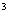 4,384,384,384,384,384,384,384,38Основное мероприятие 2.2Удельный расход тепловой энергии после установки приборов учета, 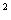 0,2800,2800,2900,2900,2900,2900,2900,290Основное мероприятие 2.2Целевой показатель: Оснащенность органов местного самоуправления и муниципальных учреждений Тулунского муниципального района приборами учета всех видов потребляемых энергетических ресурсов, %9696969696969696Подпрограмма 3 Всего--205,0205,0205,0199,5199,5199,5Подпрограмма 3 МБ--205,0205,0205,0199,5199,5199,5Подпрограмма 3 ОБ--0,00,00,00,00,00,0Подпрограмма 3 Целевой показатель: Доля обеспеченности органов местного самоуправления Тулунского муниципального района актуализированными документами территориального планирования--1001001000,00,00,0Основное мероприятие 3.1Всего--205,0205,0205,0199,5199,5199,5Основное мероприятие 3.1МБ--205,0205,0205,0199,5199,5199,5Основное мероприятие 3.1ОБ--0,00,00,00,00,00,0Основное мероприятие 3.1Целевой показатель: Доля обеспеченности органов местного самоуправления Тулунского муниципального района актуализированными документами территориального планирования--1001001000,00,00,0№ п/пНаименование целевого показателяЕд. изм.Тип показателя (прогрессирующий, регрессирующий)Плановое значениеФактическое значениеОтклонение фактического значения от плановогоОтклонение фактического значения от плановогоОбоснование причин отклонения№ п/пНаименование целевого показателяЕд. изм.Тип показателя (прогрессирующий, регрессирующий)Плановое значениеФактическое значение-/+%Обоснование причин отклонения123456789Муниципальная программа «Развитие инфраструктуры на территории Тулунского муниципального района» на 2017-2022 гМуниципальная программа «Развитие инфраструктуры на территории Тулунского муниципального района» на 2017-2022 гМуниципальная программа «Развитие инфраструктуры на территории Тулунского муниципального района» на 2017-2022 гМуниципальная программа «Развитие инфраструктуры на территории Тулунского муниципального района» на 2017-2022 гМуниципальная программа «Развитие инфраструктуры на территории Тулунского муниципального района» на 2017-2022 гМуниципальная программа «Развитие инфраструктуры на территории Тулунского муниципального района» на 2017-2022 гМуниципальная программа «Развитие инфраструктуры на территории Тулунского муниципального района» на 2017-2022 гМуниципальная программа «Развитие инфраструктуры на территории Тулунского муниципального района» на 2017-2022 гМуниципальная программа «Развитие инфраструктуры на территории Тулунского муниципального района» на 2017-2022 г1Доля протяженности автомобильных дорог общего пользования местного значения, не отвечающих нормативным требованиям к транспортно-эксплуатационным показателям.%регрессирующий12,512,0+ 0,54За счет ежегодного выполнения работ по содержанию автомобильных дорог2Доля оснащенности органов местного самоуправления и муниципальных учреждений Тулунского муниципального района приборами учета всех видов потребляемых энергетических ресурсов.%прогрессирующий9898003Доля обеспеченности органов местного самоуправления Тулунского муниципального района актуальными документами территориального планирования%100505050Работы выполнены в полном объеме в соответствии с финансовыми средствами, предусмотренными в рамках подпрограммыПодпрограмма 1 «Развитие и содержание автомобильных дорог местного значения вне границ населенных пунктовв границах Тулунского муниципального района» на 2017-2021 гг.Подпрограмма 1 «Развитие и содержание автомобильных дорог местного значения вне границ населенных пунктовв границах Тулунского муниципального района» на 2017-2021 гг.Подпрограмма 1 «Развитие и содержание автомобильных дорог местного значения вне границ населенных пунктовв границах Тулунского муниципального района» на 2017-2021 гг.Подпрограмма 1 «Развитие и содержание автомобильных дорог местного значения вне границ населенных пунктовв границах Тулунского муниципального района» на 2017-2021 гг.Подпрограмма 1 «Развитие и содержание автомобильных дорог местного значения вне границ населенных пунктовв границах Тулунского муниципального района» на 2017-2021 гг.Подпрограмма 1 «Развитие и содержание автомобильных дорог местного значения вне границ населенных пунктовв границах Тулунского муниципального района» на 2017-2021 гг.Подпрограмма 1 «Развитие и содержание автомобильных дорог местного значения вне границ населенных пунктовв границах Тулунского муниципального района» на 2017-2021 гг.Подпрограмма 1 «Развитие и содержание автомобильных дорог местного значения вне границ населенных пунктовв границах Тулунского муниципального района» на 2017-2021 гг.Подпрограмма 1 «Развитие и содержание автомобильных дорог местного значения вне границ населенных пунктовв границах Тулунского муниципального района» на 2017-2021 гг.1Доля протяженности автомобильных дорог общего пользования местного значения, не отвечающих нормативным требованиям к транспортно-эксплуатационным показателям.%регрессирующий12,512,0+ 0,54За счет ежегодного выполнения работ по содержанию автомобильных дорог2Доля автомобильных дорог на которые зарегистрировано право муниципальной собственности от общего количества автомобильных дорог.%регрессирующий606000Основное мероприятие 1.1.Ремонт и содержание автомобильных  дорогОсновное мероприятие 1.1.Ремонт и содержание автомобильных  дорогОсновное мероприятие 1.1.Ремонт и содержание автомобильных  дорогОсновное мероприятие 1.1.Ремонт и содержание автомобильных  дорогОсновное мероприятие 1.1.Ремонт и содержание автомобильных  дорогОсновное мероприятие 1.1.Ремонт и содержание автомобильных  дорогОсновное мероприятие 1.1.Ремонт и содержание автомобильных  дорогОсновное мероприятие 1.1.Ремонт и содержание автомобильных  дорогОсновное мероприятие 1.1.Ремонт и содержание автомобильных  дорог1Доля протяженности автомобильных дорог общего пользования местного значения, не отвечающих нормативным требованиям к транспортно-эксплуатационным показателям.%регрессирующий12,512,0+ 0,54За счет ежегодного выполнения работ по содержанию автомобильных дорогОсновное мероприятие 1.2. Регистрация права собственности на автомобильные дороги.Основное мероприятие 1.2. Регистрация права собственности на автомобильные дороги.Основное мероприятие 1.2. Регистрация права собственности на автомобильные дороги.Основное мероприятие 1.2. Регистрация права собственности на автомобильные дороги.Основное мероприятие 1.2. Регистрация права собственности на автомобильные дороги.Основное мероприятие 1.2. Регистрация права собственности на автомобильные дороги.Основное мероприятие 1.2. Регистрация права собственности на автомобильные дороги.Основное мероприятие 1.2. Регистрация права собственности на автомобильные дороги.Основное мероприятие 1.2. Регистрация права собственности на автомобильные дороги.1Доля автомобильных дорог на которые зарегистрировано право муниципальной собственности от общего количества автомобильных дорог.%регрессирующий606000Подпрограмма 2 «Энергосбережение и повышение энергетической эффективности на территории Тулунского муниципального района»  на 2017-2021 гг.Подпрограмма 2 «Энергосбережение и повышение энергетической эффективности на территории Тулунского муниципального района»  на 2017-2021 гг.Подпрограмма 2 «Энергосбережение и повышение энергетической эффективности на территории Тулунского муниципального района»  на 2017-2021 гг.Подпрограмма 2 «Энергосбережение и повышение энергетической эффективности на территории Тулунского муниципального района»  на 2017-2021 гг.Подпрограмма 2 «Энергосбережение и повышение энергетической эффективности на территории Тулунского муниципального района»  на 2017-2021 гг.Подпрограмма 2 «Энергосбережение и повышение энергетической эффективности на территории Тулунского муниципального района»  на 2017-2021 гг.Подпрограмма 2 «Энергосбережение и повышение энергетической эффективности на территории Тулунского муниципального района»  на 2017-2021 гг.Подпрограмма 2 «Энергосбережение и повышение энергетической эффективности на территории Тулунского муниципального района»  на 2017-2021 гг.Подпрограмма 2 «Энергосбережение и повышение энергетической эффективности на территории Тулунского муниципального района»  на 2017-2021 гг.1Доля оснащенности органов местного самоуправления и муниципальных учреждений Тулунского муниципального района приборами учета всех видов потребляемых энергетических ресурсов.%прогрессирующий989800.Основное мероприятие 2.1.  Сокращение потерь при передаче и потреблении энергетических ресурсов(воды, электрической энергии, тепловой энергии)Основное мероприятие 2.1.  Сокращение потерь при передаче и потреблении энергетических ресурсов(воды, электрической энергии, тепловой энергии)Основное мероприятие 2.1.  Сокращение потерь при передаче и потреблении энергетических ресурсов(воды, электрической энергии, тепловой энергии)Основное мероприятие 2.1.  Сокращение потерь при передаче и потреблении энергетических ресурсов(воды, электрической энергии, тепловой энергии)Основное мероприятие 2.1.  Сокращение потерь при передаче и потреблении энергетических ресурсов(воды, электрической энергии, тепловой энергии)Основное мероприятие 2.1.  Сокращение потерь при передаче и потреблении энергетических ресурсов(воды, электрической энергии, тепловой энергии)Основное мероприятие 2.1.  Сокращение потерь при передаче и потреблении энергетических ресурсов(воды, электрической энергии, тепловой энергии)Основное мероприятие 2.1.  Сокращение потерь при передаче и потреблении энергетических ресурсов(воды, электрической энергии, тепловой энергии)Основное мероприятие 2.1.  Сокращение потерь при передаче и потреблении энергетических ресурсов(воды, электрической энергии, тепловой энергии)1Удельный расход электрической энергиикВт*ч/м2регрессирующий405,5318,3+87,221,5Значительная экономия эл. энергии за счет перевода  электрокотельных образовательных учреждений на твердое топливо2Экономия электрической энергии тыс.кВт*ч/годрегрессирующий103903,707+800,707777,39Значительная экономия эл. энергии за счет перевода  электрокотельных образовательных учреждений на твердое топливо3Экономия тепловой энергии Гкал/годрегрессирующий2061668,36+1462,36710Увеличение расхода тепловой энергии произошло за счет длительного периода низких температур в 2018г.Основное мероприятие 2.2.  Переход на определение количества потребленных энергетических ресурсов(воды, электрической энергии, тепловой энергии) органами местного самоуправленияи муниципальными учреждениями Тулунского муниципального района  по приборам учета.Основное мероприятие 2.2.  Переход на определение количества потребленных энергетических ресурсов(воды, электрической энергии, тепловой энергии) органами местного самоуправленияи муниципальными учреждениями Тулунского муниципального района  по приборам учета.Основное мероприятие 2.2.  Переход на определение количества потребленных энергетических ресурсов(воды, электрической энергии, тепловой энергии) органами местного самоуправленияи муниципальными учреждениями Тулунского муниципального района  по приборам учета.Основное мероприятие 2.2.  Переход на определение количества потребленных энергетических ресурсов(воды, электрической энергии, тепловой энергии) органами местного самоуправленияи муниципальными учреждениями Тулунского муниципального района  по приборам учета.Основное мероприятие 2.2.  Переход на определение количества потребленных энергетических ресурсов(воды, электрической энергии, тепловой энергии) органами местного самоуправленияи муниципальными учреждениями Тулунского муниципального района  по приборам учета.Основное мероприятие 2.2.  Переход на определение количества потребленных энергетических ресурсов(воды, электрической энергии, тепловой энергии) органами местного самоуправленияи муниципальными учреждениями Тулунского муниципального района  по приборам учета.Основное мероприятие 2.2.  Переход на определение количества потребленных энергетических ресурсов(воды, электрической энергии, тепловой энергии) органами местного самоуправленияи муниципальными учреждениями Тулунского муниципального района  по приборам учета.Основное мероприятие 2.2.  Переход на определение количества потребленных энергетических ресурсов(воды, электрической энергии, тепловой энергии) органами местного самоуправленияи муниципальными учреждениями Тулунского муниципального района  по приборам учета.Основное мероприятие 2.2.  Переход на определение количества потребленных энергетических ресурсов(воды, электрической энергии, тепловой энергии) органами местного самоуправленияи муниципальными учреждениями Тулунского муниципального района  по приборам учета.1Доля органов местного самоуправления, муниципальных учреждений, прошедших энергетические обследования%прогрессирующий100100002Количество установленных приборов учета тепловой энергии в муниципальных учреждениях.шт.прогрессирующий2222003Количество установленных приборов учета холодного водоснабжения в муниципальных учрежденияхшт.прогрессирующий1514-16,67Из-за отсутствия денежных средств не установлены приборы учета холодной воды в учреждениях комитета по образованию4Доля расчетов потребителей муниципальной бюджетной сферы за тепловую энергию по показаниям приборов учета (в процентах от общей суммы расчетов)%прогрессирующий9325,66-6772В связи с тем, что потребителями нарушаются условия эксплуатации приборов учета и предоставляются неверные данные, счета за потребленную тепловую энергию выставляются по нормативам.5Доля расчетов потребителей муниципальной бюджетной сферы за холодную воду по показаниям приборов учета (в процентах от общей суммы расчетов)%прогрессирующий7863-1519Из-за отсутствия денежных средств не установлены приборы учета холодной воды в учреждениях комитета по образованию6Удельный расход воды после установки приборов учетам/челрегрессирующий4,383,27+1,1125,347Удельный расход тепловой энергии после установки приборов учетаГкал/мрегрессирующий0,2900,274+0,0165,528Оснащенность органов местного самоуправления и муниципальных учреждений Тулунского муниципального района приборами учета всех видов потребляемых энергетических ресурсов%прогрессирующий9698+22,08Подпрограмма 3 «Корректировка схемы территориального планирования Тулунского муниципального района на 2018г»Подпрограмма 3 «Корректировка схемы территориального планирования Тулунского муниципального района на 2018г»Подпрограмма 3 «Корректировка схемы территориального планирования Тулунского муниципального района на 2018г»Подпрограмма 3 «Корректировка схемы территориального планирования Тулунского муниципального района на 2018г»Подпрограмма 3 «Корректировка схемы территориального планирования Тулунского муниципального района на 2018г»Подпрограмма 3 «Корректировка схемы территориального планирования Тулунского муниципального района на 2018г»Подпрограмма 3 «Корректировка схемы территориального планирования Тулунского муниципального района на 2018г»Подпрограмма 3 «Корректировка схемы территориального планирования Тулунского муниципального района на 2018г»Подпрограмма 3 «Корректировка схемы территориального планирования Тулунского муниципального района на 2018г»1Доля обеспеченности органов местного самоуправления Тулунского муниципального района актуальными документами территориального планирования%регрессирующий100505050Работы выполнены в полном объеме в соответствии с финансовыми средствами, предусмотренными в рамках подпрограммы№п/пНаименование муниципальной программы, подпрограммы, основного мероприятия, мероприятияНаименование муниципальной программы, подпрограммы, основного мероприятия, мероприятияИсполнитель, участники мероприятийИсполнитель, участники мероприятийИсполнитель, участники мероприятийПлановый срок исполнения мероприятияПлановый срок исполнения мероприятияПлановый срок исполнения мероприятияПлановый срок исполнения мероприятияПлановый срок исполнения мероприятияИсточник финансированияИсточник финансированияОбъем финансирования, предусмотренный на 2018 год, тыс. руб.Объем финансирования, предусмотренный на 2018 год, тыс. руб.Исполнено за отчетный период, тыс. руб.Процент исполнения (гр. 8 / гр. 7 x 100), %Процент исполнения (гр. 8 / гр. 7 x 100), %Наименование показателя мероприятия, единица измерения (тип показателя (прогрессирующий, регрессирующий))Наименование показателя мероприятия, единица измерения (тип показателя (прогрессирующий, регрессирующий))Плановое значение показателя мероприятия на 2018 годПлановое значение показателя мероприятия на 2018 годПлановое значение показателя мероприятия на 2018 годФактическое значение показателя мероприятияФактическое значение показателя мероприятияОбоснование причин отклонения (при наличии)Готовность к проведению мероприятияГотовность к проведению мероприятияГотовность к проведению мероприятияГотовность к проведению мероприятияГотовность к проведению мероприятияГотовность к проведению мероприятия№п/пНаименование муниципальной программы, подпрограммы, основного мероприятия, мероприятияНаименование муниципальной программы, подпрограммы, основного мероприятия, мероприятияИсполнитель, участники мероприятийИсполнитель, участники мероприятийИсполнитель, участники мероприятийПлановый срок исполнения мероприятияПлановый срок исполнения мероприятияПлановый срок исполнения мероприятияПлановый срок исполнения мероприятияПлановый срок исполнения мероприятияИсточник финансированияИсточник финансированияОбъем финансирования, предусмотренный на 2018 год, тыс. руб.Объем финансирования, предусмотренный на 2018 год, тыс. руб.Исполнено за отчетный период, тыс. руб.Процент исполнения (гр. 8 / гр. 7 x 100), %Процент исполнения (гр. 8 / гр. 7 x 100), %Наименование показателя мероприятия, единица измерения (тип показателя (прогрессирующий, регрессирующий))Наименование показателя мероприятия, единица измерения (тип показателя (прогрессирующий, регрессирующий))Плановое значение показателя мероприятия на 2018 годПлановое значение показателя мероприятия на 2018 годПлановое значение показателя мероприятия на 2018 годФактическое значение показателя мероприятияФактическое значение показателя мероприятияОбоснование причин отклонения (при наличии)Наличие порядка предоставления субсидии, проведения конкурсаРаспределение по сельским поселениям (получателям субсидии)Распределение по сельским поселениям (получателям субсидии)Распределение по сельским поселениям (получателям субсидии)Распределение по сельским поселениям (получателям субсидии)Наличие соглашений о предоставлении субсидии / оказании работ, услуг№п/пНаименование муниципальной программы, подпрограммы, основного мероприятия, мероприятияНаименование муниципальной программы, подпрограммы, основного мероприятия, мероприятияИсполнитель, участники мероприятийИсполнитель, участники мероприятийИсполнитель, участники мероприятийс (месяц)с (месяц)с (месяц)по (месяц)по (месяц)Источник финансированияИсточник финансированияОбъем финансирования, предусмотренный на 2018 год, тыс. руб.Объем финансирования, предусмотренный на 2018 год, тыс. руб.Исполнено за отчетный период, тыс. руб.Процент исполнения (гр. 8 / гр. 7 x 100), %Процент исполнения (гр. 8 / гр. 7 x 100), %Наименование показателя мероприятия, единица измерения (тип показателя (прогрессирующий, регрессирующий))Наименование показателя мероприятия, единица измерения (тип показателя (прогрессирующий, регрессирующий))Плановое значение показателя мероприятия на 2018 годПлановое значение показателя мероприятия на 2018 годПлановое значение показателя мероприятия на 2018 годФактическое значение показателя мероприятияФактическое значение показателя мероприятияОбоснование причин отклонения (при наличии)Наличие порядка предоставления субсидии, проведения конкурсаРаспределение по сельским поселениям (получателям субсидии)Распределение по сельским поселениям (получателям субсидии)Распределение по сельским поселениям (получателям субсидии)Распределение по сельским поселениям (получателям субсидии)Наличие соглашений о предоставлении субсидии / оказании работ, услуг1223334445566778991010111111121213141515151516Муниципальная программа «Развитие инфраструктуры на территории Тулунского муниципального района» на 2017-2022 гМуниципальная программа «Развитие инфраструктуры на территории Тулунского муниципального района» на 2017-2022 гМуниципальная программа «Развитие инфраструктуры на территории Тулунского муниципального района» на 2017-2022 гМуниципальная программа «Развитие инфраструктуры на территории Тулунского муниципального района» на 2017-2022 гМуниципальная программа «Развитие инфраструктуры на территории Тулунского муниципального района» на 2017-2022 гМуниципальная программа «Развитие инфраструктуры на территории Тулунского муниципального района» на 2017-2022 гМуниципальная программа «Развитие инфраструктуры на территории Тулунского муниципального района» на 2017-2022 гМуниципальная программа «Развитие инфраструктуры на территории Тулунского муниципального района» на 2017-2022 гМуниципальная программа «Развитие инфраструктуры на территории Тулунского муниципального района» на 2017-2022 гМуниципальная программа «Развитие инфраструктуры на территории Тулунского муниципального района» на 2017-2022 гМуниципальная программа «Развитие инфраструктуры на территории Тулунского муниципального района» на 2017-2022 гВсегоВсего18339,218339,212883,370,270,2XXXXXXXXXXXXXXМуниципальная программа «Развитие инфраструктуры на территории Тулунского муниципального района» на 2017-2022 гМуниципальная программа «Развитие инфраструктуры на территории Тулунского муниципального района» на 2017-2022 гМуниципальная программа «Развитие инфраструктуры на территории Тулунского муниципального района» на 2017-2022 гМуниципальная программа «Развитие инфраструктуры на территории Тулунского муниципального района» на 2017-2022 гМуниципальная программа «Развитие инфраструктуры на территории Тулунского муниципального района» на 2017-2022 гМуниципальная программа «Развитие инфраструктуры на территории Тулунского муниципального района» на 2017-2022 гМуниципальная программа «Развитие инфраструктуры на территории Тулунского муниципального района» на 2017-2022 гМуниципальная программа «Развитие инфраструктуры на территории Тулунского муниципального района» на 2017-2022 гМуниципальная программа «Развитие инфраструктуры на территории Тулунского муниципального района» на 2017-2022 гМуниципальная программа «Развитие инфраструктуры на территории Тулунского муниципального района» на 2017-2022 гМуниципальная программа «Развитие инфраструктуры на территории Тулунского муниципального района» на 2017-2022 гМБМБ12648,212648,27203,35757XXXXXXXXXXXXXXМуниципальная программа «Развитие инфраструктуры на территории Тулунского муниципального района» на 2017-2022 гМуниципальная программа «Развитие инфраструктуры на территории Тулунского муниципального района» на 2017-2022 гМуниципальная программа «Развитие инфраструктуры на территории Тулунского муниципального района» на 2017-2022 гМуниципальная программа «Развитие инфраструктуры на территории Тулунского муниципального района» на 2017-2022 гМуниципальная программа «Развитие инфраструктуры на территории Тулунского муниципального района» на 2017-2022 гМуниципальная программа «Развитие инфраструктуры на территории Тулунского муниципального района» на 2017-2022 гМуниципальная программа «Развитие инфраструктуры на территории Тулунского муниципального района» на 2017-2022 гМуниципальная программа «Развитие инфраструктуры на территории Тулунского муниципального района» на 2017-2022 гМуниципальная программа «Развитие инфраструктуры на территории Тулунского муниципального района» на 2017-2022 гМуниципальная программа «Развитие инфраструктуры на территории Тулунского муниципального района» на 2017-2022 гМуниципальная программа «Развитие инфраструктуры на территории Тулунского муниципального района» на 2017-2022 гОБ – при наличииОБ – при наличии5691,05691,05680,099,899,8XXXXXXXXXXXXXXМуниципальная программа «Развитие инфраструктуры на территории Тулунского муниципального района» на 2017-2022 гМуниципальная программа «Развитие инфраструктуры на территории Тулунского муниципального района» на 2017-2022 гМуниципальная программа «Развитие инфраструктуры на территории Тулунского муниципального района» на 2017-2022 гМуниципальная программа «Развитие инфраструктуры на территории Тулунского муниципального района» на 2017-2022 гМуниципальная программа «Развитие инфраструктуры на территории Тулунского муниципального района» на 2017-2022 гМуниципальная программа «Развитие инфраструктуры на территории Тулунского муниципального района» на 2017-2022 гМуниципальная программа «Развитие инфраструктуры на территории Тулунского муниципального района» на 2017-2022 гМуниципальная программа «Развитие инфраструктуры на территории Тулунского муниципального района» на 2017-2022 гМуниципальная программа «Развитие инфраструктуры на территории Тулунского муниципального района» на 2017-2022 гМуниципальная программа «Развитие инфраструктуры на территории Тулунского муниципального района» на 2017-2022 гМуниципальная программа «Развитие инфраструктуры на территории Тулунского муниципального района» на 2017-2022 гФБ - при наличииФБ - при наличии0,00,00,00,00,0XXXXXXXXXXXXXXМуниципальная программа «Развитие инфраструктуры на территории Тулунского муниципального района» на 2017-2022 гМуниципальная программа «Развитие инфраструктуры на территории Тулунского муниципального района» на 2017-2022 гМуниципальная программа «Развитие инфраструктуры на территории Тулунского муниципального района» на 2017-2022 гМуниципальная программа «Развитие инфраструктуры на территории Тулунского муниципального района» на 2017-2022 гМуниципальная программа «Развитие инфраструктуры на территории Тулунского муниципального района» на 2017-2022 гМуниципальная программа «Развитие инфраструктуры на территории Тулунского муниципального района» на 2017-2022 гМуниципальная программа «Развитие инфраструктуры на территории Тулунского муниципального района» на 2017-2022 гМуниципальная программа «Развитие инфраструктуры на территории Тулунского муниципального района» на 2017-2022 гМуниципальная программа «Развитие инфраструктуры на территории Тулунского муниципального района» на 2017-2022 гМуниципальная программа «Развитие инфраструктуры на территории Тулунского муниципального района» на 2017-2022 гМуниципальная программа «Развитие инфраструктуры на территории Тулунского муниципального района» на 2017-2022 гМБСП - при наличииМБСП - при наличии0,00,00,00,00,0XXXXXXXXXXXXXXМуниципальная программа «Развитие инфраструктуры на территории Тулунского муниципального района» на 2017-2022 гМуниципальная программа «Развитие инфраструктуры на территории Тулунского муниципального района» на 2017-2022 гМуниципальная программа «Развитие инфраструктуры на территории Тулунского муниципального района» на 2017-2022 гМуниципальная программа «Развитие инфраструктуры на территории Тулунского муниципального района» на 2017-2022 гМуниципальная программа «Развитие инфраструктуры на территории Тулунского муниципального района» на 2017-2022 гМуниципальная программа «Развитие инфраструктуры на территории Тулунского муниципального района» на 2017-2022 гМуниципальная программа «Развитие инфраструктуры на территории Тулунского муниципального района» на 2017-2022 гМуниципальная программа «Развитие инфраструктуры на территории Тулунского муниципального района» на 2017-2022 гМуниципальная программа «Развитие инфраструктуры на территории Тулунского муниципального района» на 2017-2022 гМуниципальная программа «Развитие инфраструктуры на территории Тулунского муниципального района» на 2017-2022 гМуниципальная программа «Развитие инфраструктуры на территории Тулунского муниципального района» на 2017-2022 гИИ - при наличииИИ - при наличии0,00,00,00,00,0XXXXXXXXXXXXXX1Подпрограмма 1«Развитие и содержание автомобильных дорог местного значения вне границ населенных пунктовв границах Тулунского муниципального района» на 2017-2021 гг.Подпрограмма 1«Развитие и содержание автомобильных дорог местного значения вне границ населенных пунктовв границах Тулунского муниципального района» на 2017-2021 гг.Подпрограмма 1«Развитие и содержание автомобильных дорог местного значения вне границ населенных пунктовв границах Тулунского муниципального района» на 2017-2021 гг.Подпрограмма 1«Развитие и содержание автомобильных дорог местного значения вне границ населенных пунктовв границах Тулунского муниципального района» на 2017-2021 гг.Подпрограмма 1«Развитие и содержание автомобильных дорог местного значения вне границ населенных пунктовв границах Тулунского муниципального района» на 2017-2021 гг.Подпрограмма 1«Развитие и содержание автомобильных дорог местного значения вне границ населенных пунктовв границах Тулунского муниципального района» на 2017-2021 гг.Подпрограмма 1«Развитие и содержание автомобильных дорог местного значения вне границ населенных пунктовв границах Тулунского муниципального района» на 2017-2021 гг.Подпрограмма 1«Развитие и содержание автомобильных дорог местного значения вне границ населенных пунктовв границах Тулунского муниципального района» на 2017-2021 гг.Подпрограмма 1«Развитие и содержание автомобильных дорог местного значения вне границ населенных пунктовв границах Тулунского муниципального района» на 2017-2021 гг.Подпрограмма 1«Развитие и содержание автомобильных дорог местного значения вне границ населенных пунктовв границах Тулунского муниципального района» на 2017-2021 гг.ВсегоВсего7401,17401,12026,927,427,4XXXXXXXXXXXXXX1Подпрограмма 1«Развитие и содержание автомобильных дорог местного значения вне границ населенных пунктовв границах Тулунского муниципального района» на 2017-2021 гг.Подпрограмма 1«Развитие и содержание автомобильных дорог местного значения вне границ населенных пунктовв границах Тулунского муниципального района» на 2017-2021 гг.Подпрограмма 1«Развитие и содержание автомобильных дорог местного значения вне границ населенных пунктовв границах Тулунского муниципального района» на 2017-2021 гг.Подпрограмма 1«Развитие и содержание автомобильных дорог местного значения вне границ населенных пунктовв границах Тулунского муниципального района» на 2017-2021 гг.Подпрограмма 1«Развитие и содержание автомобильных дорог местного значения вне границ населенных пунктовв границах Тулунского муниципального района» на 2017-2021 гг.Подпрограмма 1«Развитие и содержание автомобильных дорог местного значения вне границ населенных пунктовв границах Тулунского муниципального района» на 2017-2021 гг.Подпрограмма 1«Развитие и содержание автомобильных дорог местного значения вне границ населенных пунктовв границах Тулунского муниципального района» на 2017-2021 гг.Подпрограмма 1«Развитие и содержание автомобильных дорог местного значения вне границ населенных пунктовв границах Тулунского муниципального района» на 2017-2021 гг.Подпрограмма 1«Развитие и содержание автомобильных дорог местного значения вне границ населенных пунктовв границах Тулунского муниципального района» на 2017-2021 гг.Подпрограмма 1«Развитие и содержание автомобильных дорог местного значения вне границ населенных пунктовв границах Тулунского муниципального района» на 2017-2021 гг.МБМБ7401,17401,12026,927,427,4XXXXXXXXXXXXXX1Подпрограмма 1«Развитие и содержание автомобильных дорог местного значения вне границ населенных пунктовв границах Тулунского муниципального района» на 2017-2021 гг.Подпрограмма 1«Развитие и содержание автомобильных дорог местного значения вне границ населенных пунктовв границах Тулунского муниципального района» на 2017-2021 гг.Подпрограмма 1«Развитие и содержание автомобильных дорог местного значения вне границ населенных пунктовв границах Тулунского муниципального района» на 2017-2021 гг.Подпрограмма 1«Развитие и содержание автомобильных дорог местного значения вне границ населенных пунктовв границах Тулунского муниципального района» на 2017-2021 гг.Подпрограмма 1«Развитие и содержание автомобильных дорог местного значения вне границ населенных пунктовв границах Тулунского муниципального района» на 2017-2021 гг.Подпрограмма 1«Развитие и содержание автомобильных дорог местного значения вне границ населенных пунктовв границах Тулунского муниципального района» на 2017-2021 гг.Подпрограмма 1«Развитие и содержание автомобильных дорог местного значения вне границ населенных пунктовв границах Тулунского муниципального района» на 2017-2021 гг.Подпрограмма 1«Развитие и содержание автомобильных дорог местного значения вне границ населенных пунктовв границах Тулунского муниципального района» на 2017-2021 гг.Подпрограмма 1«Развитие и содержание автомобильных дорог местного значения вне границ населенных пунктовв границах Тулунского муниципального района» на 2017-2021 гг.Подпрограмма 1«Развитие и содержание автомобильных дорог местного значения вне границ населенных пунктовв границах Тулунского муниципального района» на 2017-2021 гг.ОБОБ0,00,00,00,00,0XXXXXXXXXXXXXX1Подпрограмма 1«Развитие и содержание автомобильных дорог местного значения вне границ населенных пунктовв границах Тулунского муниципального района» на 2017-2021 гг.Подпрограмма 1«Развитие и содержание автомобильных дорог местного значения вне границ населенных пунктовв границах Тулунского муниципального района» на 2017-2021 гг.Подпрограмма 1«Развитие и содержание автомобильных дорог местного значения вне границ населенных пунктовв границах Тулунского муниципального района» на 2017-2021 гг.Подпрограмма 1«Развитие и содержание автомобильных дорог местного значения вне границ населенных пунктовв границах Тулунского муниципального района» на 2017-2021 гг.Подпрограмма 1«Развитие и содержание автомобильных дорог местного значения вне границ населенных пунктовв границах Тулунского муниципального района» на 2017-2021 гг.Подпрограмма 1«Развитие и содержание автомобильных дорог местного значения вне границ населенных пунктовв границах Тулунского муниципального района» на 2017-2021 гг.Подпрограмма 1«Развитие и содержание автомобильных дорог местного значения вне границ населенных пунктовв границах Тулунского муниципального района» на 2017-2021 гг.Подпрограмма 1«Развитие и содержание автомобильных дорог местного значения вне границ населенных пунктовв границах Тулунского муниципального района» на 2017-2021 гг.Подпрограмма 1«Развитие и содержание автомобильных дорог местного значения вне границ населенных пунктовв границах Тулунского муниципального района» на 2017-2021 гг.Подпрограмма 1«Развитие и содержание автомобильных дорог местного значения вне границ населенных пунктовв границах Тулунского муниципального района» на 2017-2021 гг.ФБФБ0,00,00,00,00,0XXXXXXXXXXXXXX1Подпрограмма 1«Развитие и содержание автомобильных дорог местного значения вне границ населенных пунктовв границах Тулунского муниципального района» на 2017-2021 гг.Подпрограмма 1«Развитие и содержание автомобильных дорог местного значения вне границ населенных пунктовв границах Тулунского муниципального района» на 2017-2021 гг.Подпрограмма 1«Развитие и содержание автомобильных дорог местного значения вне границ населенных пунктовв границах Тулунского муниципального района» на 2017-2021 гг.Подпрограмма 1«Развитие и содержание автомобильных дорог местного значения вне границ населенных пунктовв границах Тулунского муниципального района» на 2017-2021 гг.Подпрограмма 1«Развитие и содержание автомобильных дорог местного значения вне границ населенных пунктовв границах Тулунского муниципального района» на 2017-2021 гг.Подпрограмма 1«Развитие и содержание автомобильных дорог местного значения вне границ населенных пунктовв границах Тулунского муниципального района» на 2017-2021 гг.Подпрограмма 1«Развитие и содержание автомобильных дорог местного значения вне границ населенных пунктовв границах Тулунского муниципального района» на 2017-2021 гг.Подпрограмма 1«Развитие и содержание автомобильных дорог местного значения вне границ населенных пунктовв границах Тулунского муниципального района» на 2017-2021 гг.Подпрограмма 1«Развитие и содержание автомобильных дорог местного значения вне границ населенных пунктовв границах Тулунского муниципального района» на 2017-2021 гг.Подпрограмма 1«Развитие и содержание автомобильных дорог местного значения вне границ населенных пунктовв границах Тулунского муниципального района» на 2017-2021 гг.МБСПМБСП0,00,00,00,00,0XXXXXXXXXXXXXX1Подпрограмма 1«Развитие и содержание автомобильных дорог местного значения вне границ населенных пунктовв границах Тулунского муниципального района» на 2017-2021 гг.Подпрограмма 1«Развитие и содержание автомобильных дорог местного значения вне границ населенных пунктовв границах Тулунского муниципального района» на 2017-2021 гг.Подпрограмма 1«Развитие и содержание автомобильных дорог местного значения вне границ населенных пунктовв границах Тулунского муниципального района» на 2017-2021 гг.Подпрограмма 1«Развитие и содержание автомобильных дорог местного значения вне границ населенных пунктовв границах Тулунского муниципального района» на 2017-2021 гг.Подпрограмма 1«Развитие и содержание автомобильных дорог местного значения вне границ населенных пунктовв границах Тулунского муниципального района» на 2017-2021 гг.Подпрограмма 1«Развитие и содержание автомобильных дорог местного значения вне границ населенных пунктовв границах Тулунского муниципального района» на 2017-2021 гг.Подпрограмма 1«Развитие и содержание автомобильных дорог местного значения вне границ населенных пунктовв границах Тулунского муниципального района» на 2017-2021 гг.Подпрограмма 1«Развитие и содержание автомобильных дорог местного значения вне границ населенных пунктовв границах Тулунского муниципального района» на 2017-2021 гг.Подпрограмма 1«Развитие и содержание автомобильных дорог местного значения вне границ населенных пунктовв границах Тулунского муниципального района» на 2017-2021 гг.Подпрограмма 1«Развитие и содержание автомобильных дорог местного значения вне границ населенных пунктовв границах Тулунского муниципального района» на 2017-2021 гг.ИИИИ0,00,00,00,00,0XXXXXXXXXXXXXX1.1.Основное мероприятие 1.1.  Ремонт и содержание автомобильных  дорогОсновное мероприятие 1.1.  Ремонт и содержание автомобильных  дорогОсновное мероприятие 1.1.  Ремонт и содержание автомобильных  дорогОсновное мероприятие 1.1.  Ремонт и содержание автомобильных  дорогОсновное мероприятие 1.1.  Ремонт и содержание автомобильных  дорогОсновное мероприятие 1.1.  Ремонт и содержание автомобильных  дорогОсновное мероприятие 1.1.  Ремонт и содержание автомобильных  дорогОсновное мероприятие 1.1.  Ремонт и содержание автомобильных  дорогОсновное мероприятие 1.1.  Ремонт и содержание автомобильных  дорогОсновное мероприятие 1.1.  Ремонт и содержание автомобильных  дорогВсегоВсего6901,16901,11526,92222ХХХХХХХХХХХХХХ1.1.Основное мероприятие 1.1.  Ремонт и содержание автомобильных  дорогОсновное мероприятие 1.1.  Ремонт и содержание автомобильных  дорогОсновное мероприятие 1.1.  Ремонт и содержание автомобильных  дорогОсновное мероприятие 1.1.  Ремонт и содержание автомобильных  дорогОсновное мероприятие 1.1.  Ремонт и содержание автомобильных  дорогОсновное мероприятие 1.1.  Ремонт и содержание автомобильных  дорогОсновное мероприятие 1.1.  Ремонт и содержание автомобильных  дорогОсновное мероприятие 1.1.  Ремонт и содержание автомобильных  дорогОсновное мероприятие 1.1.  Ремонт и содержание автомобильных  дорогОсновное мероприятие 1.1.  Ремонт и содержание автомобильных  дорогМБМБ6901,16901,11526,92222ХХХХХХХХХХХХХХ1.1.Основное мероприятие 1.1.  Ремонт и содержание автомобильных  дорогОсновное мероприятие 1.1.  Ремонт и содержание автомобильных  дорогОсновное мероприятие 1.1.  Ремонт и содержание автомобильных  дорогОсновное мероприятие 1.1.  Ремонт и содержание автомобильных  дорогОсновное мероприятие 1.1.  Ремонт и содержание автомобильных  дорогОсновное мероприятие 1.1.  Ремонт и содержание автомобильных  дорогОсновное мероприятие 1.1.  Ремонт и содержание автомобильных  дорогОсновное мероприятие 1.1.  Ремонт и содержание автомобильных  дорогОсновное мероприятие 1.1.  Ремонт и содержание автомобильных  дорогОсновное мероприятие 1.1.  Ремонт и содержание автомобильных  дорогОБОБ0,00,00,00,00,0ХХХХХХХХХХХХХХ1.1.Основное мероприятие 1.1.  Ремонт и содержание автомобильных  дорогОсновное мероприятие 1.1.  Ремонт и содержание автомобильных  дорогОсновное мероприятие 1.1.  Ремонт и содержание автомобильных  дорогОсновное мероприятие 1.1.  Ремонт и содержание автомобильных  дорогОсновное мероприятие 1.1.  Ремонт и содержание автомобильных  дорогОсновное мероприятие 1.1.  Ремонт и содержание автомобильных  дорогОсновное мероприятие 1.1.  Ремонт и содержание автомобильных  дорогОсновное мероприятие 1.1.  Ремонт и содержание автомобильных  дорогОсновное мероприятие 1.1.  Ремонт и содержание автомобильных  дорогОсновное мероприятие 1.1.  Ремонт и содержание автомобильных  дорогФБФБ0,00,00,00,00,0ХХХХХХХХХХХХХХ1.1.Основное мероприятие 1.1.  Ремонт и содержание автомобильных  дорогОсновное мероприятие 1.1.  Ремонт и содержание автомобильных  дорогОсновное мероприятие 1.1.  Ремонт и содержание автомобильных  дорогОсновное мероприятие 1.1.  Ремонт и содержание автомобильных  дорогОсновное мероприятие 1.1.  Ремонт и содержание автомобильных  дорогОсновное мероприятие 1.1.  Ремонт и содержание автомобильных  дорогОсновное мероприятие 1.1.  Ремонт и содержание автомобильных  дорогОсновное мероприятие 1.1.  Ремонт и содержание автомобильных  дорогОсновное мероприятие 1.1.  Ремонт и содержание автомобильных  дорогОсновное мероприятие 1.1.  Ремонт и содержание автомобильных  дорогМБСПМБСП0,00,00,00,00,0ХХХХХХХХХХХХХХ1.1.Основное мероприятие 1.1.  Ремонт и содержание автомобильных  дорогОсновное мероприятие 1.1.  Ремонт и содержание автомобильных  дорогОсновное мероприятие 1.1.  Ремонт и содержание автомобильных  дорогОсновное мероприятие 1.1.  Ремонт и содержание автомобильных  дорогОсновное мероприятие 1.1.  Ремонт и содержание автомобильных  дорогОсновное мероприятие 1.1.  Ремонт и содержание автомобильных  дорогОсновное мероприятие 1.1.  Ремонт и содержание автомобильных  дорогОсновное мероприятие 1.1.  Ремонт и содержание автомобильных  дорогОсновное мероприятие 1.1.  Ремонт и содержание автомобильных  дорогОсновное мероприятие 1.1.  Ремонт и содержание автомобильных  дорогИИИИ0,00,00,00,00,0ХХХХХХХХХХХХХХ1.1.1Содержание автомобильных дорог общего пользования местного значения вне границ населенных пунктов на территории  Тулунского районаСодержание автомобильных дорог общего пользования местного значения вне границ населенных пунктов на территории  Тулунского районаКомитет по строительству , дорожному хозяйству Администрации Тулунского муниципального района,.Комитет по строительству , дорожному хозяйству Администрации Тулунского муниципального района,.Комитет по строительству , дорожному хозяйству Администрации Тулунского муниципального района,.январьдекабрьдекабрьдекабрьдекабрьВсегоВсего6210,36210,3836,1100100Выполнение мероприятий по содержанию автомобильных дорогВыполнение мероприятий по содержанию автомобильных дорог100100100100100нетРешение  Думы Тулунского муниципального района от  26.11.2013г № 52  «О создании муниципального дорожного фонда Тулунского муниципального района и об утверждении Порядка его формирования и использованияРешение  Думы Тулунского муниципального района от  26.11.2013г № 52  «О создании муниципального дорожного фонда Тулунского муниципального района и об утверждении Порядка его формирования и использованияРешение  Думы Тулунского муниципального района от  26.11.2013г № 52  «О создании муниципального дорожного фонда Тулунского муниципального района и об утверждении Порядка его формирования и использованияПолномочия районаПолномочия районаНе требуется1.1.1Содержание автомобильных дорог общего пользования местного значения вне границ населенных пунктов на территории  Тулунского районаСодержание автомобильных дорог общего пользования местного значения вне границ населенных пунктов на территории  Тулунского районаКомитет по строительству , дорожному хозяйству Администрации Тулунского муниципального района,.Комитет по строительству , дорожному хозяйству Администрации Тулунского муниципального района,.Комитет по строительству , дорожному хозяйству Администрации Тулунского муниципального района,.январьдекабрьдекабрьдекабрьдекабрьМПМП6210,36210,3836,1100100Выполнение мероприятий по содержанию автомобильных дорогВыполнение мероприятий по содержанию автомобильных дорог100100100100100нетРешение  Думы Тулунского муниципального района от  26.11.2013г № 52  «О создании муниципального дорожного фонда Тулунского муниципального района и об утверждении Порядка его формирования и использованияРешение  Думы Тулунского муниципального района от  26.11.2013г № 52  «О создании муниципального дорожного фонда Тулунского муниципального района и об утверждении Порядка его формирования и использованияРешение  Думы Тулунского муниципального района от  26.11.2013г № 52  «О создании муниципального дорожного фонда Тулунского муниципального района и об утверждении Порядка его формирования и использованияПолномочия районаПолномочия районаНе требуется1.1.1Содержание автомобильных дорог общего пользования местного значения вне границ населенных пунктов на территории  Тулунского районаСодержание автомобильных дорог общего пользования местного значения вне границ населенных пунктов на территории  Тулунского районаКомитет по строительству , дорожному хозяйству Администрации Тулунского муниципального района,.Комитет по строительству , дорожному хозяйству Администрации Тулунского муниципального района,.Комитет по строительству , дорожному хозяйству Администрации Тулунского муниципального района,.январьдекабрьдекабрьдекабрьдекабрьОБОБ0,00,00,00,00,0Выполнение мероприятий по содержанию автомобильных дорогВыполнение мероприятий по содержанию автомобильных дорог100100100100100нетРешение  Думы Тулунского муниципального района от  26.11.2013г № 52  «О создании муниципального дорожного фонда Тулунского муниципального района и об утверждении Порядка его формирования и использованияРешение  Думы Тулунского муниципального района от  26.11.2013г № 52  «О создании муниципального дорожного фонда Тулунского муниципального района и об утверждении Порядка его формирования и использованияРешение  Думы Тулунского муниципального района от  26.11.2013г № 52  «О создании муниципального дорожного фонда Тулунского муниципального района и об утверждении Порядка его формирования и использованияПолномочия районаПолномочия районаНе требуется1.1.1Содержание автомобильных дорог общего пользования местного значения вне границ населенных пунктов на территории  Тулунского районаСодержание автомобильных дорог общего пользования местного значения вне границ населенных пунктов на территории  Тулунского районаКомитет по строительству , дорожному хозяйству Администрации Тулунского муниципального района,.Комитет по строительству , дорожному хозяйству Администрации Тулунского муниципального района,.Комитет по строительству , дорожному хозяйству Администрации Тулунского муниципального района,.январьдекабрьдекабрьдекабрьдекабрьФБФБ0,00,00,00,00,0Выполнение мероприятий по содержанию автомобильных дорогВыполнение мероприятий по содержанию автомобильных дорог100100100100100нетРешение  Думы Тулунского муниципального района от  26.11.2013г № 52  «О создании муниципального дорожного фонда Тулунского муниципального района и об утверждении Порядка его формирования и использованияРешение  Думы Тулунского муниципального района от  26.11.2013г № 52  «О создании муниципального дорожного фонда Тулунского муниципального района и об утверждении Порядка его формирования и использованияРешение  Думы Тулунского муниципального района от  26.11.2013г № 52  «О создании муниципального дорожного фонда Тулунского муниципального района и об утверждении Порядка его формирования и использованияПолномочия районаПолномочия районаНе требуется1.1.1Содержание автомобильных дорог общего пользования местного значения вне границ населенных пунктов на территории  Тулунского районаСодержание автомобильных дорог общего пользования местного значения вне границ населенных пунктов на территории  Тулунского районаКомитет по строительству , дорожному хозяйству Администрации Тулунского муниципального района,.Комитет по строительству , дорожному хозяйству Администрации Тулунского муниципального района,.Комитет по строительству , дорожному хозяйству Администрации Тулунского муниципального района,.январьдекабрьдекабрьдекабрьдекабрьМБСПМБСП0,00,00,00,00,0Выполнение мероприятий по содержанию автомобильных дорогВыполнение мероприятий по содержанию автомобильных дорог100100100100100нетРешение  Думы Тулунского муниципального района от  26.11.2013г № 52  «О создании муниципального дорожного фонда Тулунского муниципального района и об утверждении Порядка его формирования и использованияРешение  Думы Тулунского муниципального района от  26.11.2013г № 52  «О создании муниципального дорожного фонда Тулунского муниципального района и об утверждении Порядка его формирования и использованияРешение  Думы Тулунского муниципального района от  26.11.2013г № 52  «О создании муниципального дорожного фонда Тулунского муниципального района и об утверждении Порядка его формирования и использованияПолномочия районаПолномочия районаНе требуется1.1.1Содержание автомобильных дорог общего пользования местного значения вне границ населенных пунктов на территории  Тулунского районаСодержание автомобильных дорог общего пользования местного значения вне границ населенных пунктов на территории  Тулунского районаКомитет по строительству , дорожному хозяйству Администрации Тулунского муниципального района,.Комитет по строительству , дорожному хозяйству Администрации Тулунского муниципального района,.Комитет по строительству , дорожному хозяйству Администрации Тулунского муниципального района,.январьдекабрьдекабрьдекабрьдекабрьИИИИ0,00,00,00,00,0Выполнение мероприятий по содержанию автомобильных дорогВыполнение мероприятий по содержанию автомобильных дорог100100100100100нетРешение  Думы Тулунского муниципального района от  26.11.2013г № 52  «О создании муниципального дорожного фонда Тулунского муниципального района и об утверждении Порядка его формирования и использованияРешение  Думы Тулунского муниципального района от  26.11.2013г № 52  «О создании муниципального дорожного фонда Тулунского муниципального района и об утверждении Порядка его формирования и использованияРешение  Думы Тулунского муниципального района от  26.11.2013г № 52  «О создании муниципального дорожного фонда Тулунского муниципального района и об утверждении Порядка его формирования и использованияПолномочия районаПолномочия районаНе требуется1.1.2Зимнее содержание автомобильных дорог общего пользования по Тулунскому районуЗимнее содержание автомобильных дорог общего пользования по Тулунскому районуКомитет по строительству , дорожному хозяйству Администрации Тулунского муниципального района,Комитет по строительству , дорожному хозяйству Администрации Тулунского муниципального района,Комитет по строительству , дорожному хозяйству Администрации Тулунского муниципального района,январьдекабрьдекабрьдекабрьдекабрьВсегоВсего345,7345,7345,7100100Выполнение мероприятий по содержанию автомобильных дорогВыполнение мероприятий по содержанию автомобильных дорог100100100100100нетРешение  Думы Тулунского муниципального района от  26.11.2013г № 52  «О создании муниципального дорожного фонда Тулунского муниципального района и об утверждении Порядка его формирования и использованияРешение  Думы Тулунского муниципального района от  26.11.2013г № 52  «О создании муниципального дорожного фонда Тулунского муниципального района и об утверждении Порядка его формирования и использованияРешение  Думы Тулунского муниципального района от  26.11.2013г № 52  «О создании муниципального дорожного фонда Тулунского муниципального района и об утверждении Порядка его формирования и использованияПолномочия районаПолномочия районаНе требуется1.1.2Зимнее содержание автомобильных дорог общего пользования по Тулунскому районуЗимнее содержание автомобильных дорог общего пользования по Тулунскому районуКомитет по строительству , дорожному хозяйству Администрации Тулунского муниципального района,Комитет по строительству , дорожному хозяйству Администрации Тулунского муниципального района,Комитет по строительству , дорожному хозяйству Администрации Тулунского муниципального района,январьдекабрьдекабрьдекабрьдекабрьМБМБ345,7345,7345,7100100Выполнение мероприятий по содержанию автомобильных дорогВыполнение мероприятий по содержанию автомобильных дорог100100100100100нетРешение  Думы Тулунского муниципального района от  26.11.2013г № 52  «О создании муниципального дорожного фонда Тулунского муниципального района и об утверждении Порядка его формирования и использованияРешение  Думы Тулунского муниципального района от  26.11.2013г № 52  «О создании муниципального дорожного фонда Тулунского муниципального района и об утверждении Порядка его формирования и использованияРешение  Думы Тулунского муниципального района от  26.11.2013г № 52  «О создании муниципального дорожного фонда Тулунского муниципального района и об утверждении Порядка его формирования и использованияПолномочия районаПолномочия районаНе требуется1.1.2Зимнее содержание автомобильных дорог общего пользования по Тулунскому районуЗимнее содержание автомобильных дорог общего пользования по Тулунскому районуКомитет по строительству , дорожному хозяйству Администрации Тулунского муниципального района,Комитет по строительству , дорожному хозяйству Администрации Тулунского муниципального района,Комитет по строительству , дорожному хозяйству Администрации Тулунского муниципального района,январьдекабрьдекабрьдекабрьдекабрьОБОБ0,00,00,00,00,0Выполнение мероприятий по содержанию автомобильных дорогВыполнение мероприятий по содержанию автомобильных дорог100100100100100нетРешение  Думы Тулунского муниципального района от  26.11.2013г № 52  «О создании муниципального дорожного фонда Тулунского муниципального района и об утверждении Порядка его формирования и использованияРешение  Думы Тулунского муниципального района от  26.11.2013г № 52  «О создании муниципального дорожного фонда Тулунского муниципального района и об утверждении Порядка его формирования и использованияРешение  Думы Тулунского муниципального района от  26.11.2013г № 52  «О создании муниципального дорожного фонда Тулунского муниципального района и об утверждении Порядка его формирования и использованияПолномочия районаПолномочия районаНе требуется1.1.2Зимнее содержание автомобильных дорог общего пользования по Тулунскому районуЗимнее содержание автомобильных дорог общего пользования по Тулунскому районуКомитет по строительству , дорожному хозяйству Администрации Тулунского муниципального района,Комитет по строительству , дорожному хозяйству Администрации Тулунского муниципального района,Комитет по строительству , дорожному хозяйству Администрации Тулунского муниципального района,январьдекабрьдекабрьдекабрьдекабрьФБФБ0,00,00,00,00,0Выполнение мероприятий по содержанию автомобильных дорогВыполнение мероприятий по содержанию автомобильных дорог100100100100100нетРешение  Думы Тулунского муниципального района от  26.11.2013г № 52  «О создании муниципального дорожного фонда Тулунского муниципального района и об утверждении Порядка его формирования и использованияРешение  Думы Тулунского муниципального района от  26.11.2013г № 52  «О создании муниципального дорожного фонда Тулунского муниципального района и об утверждении Порядка его формирования и использованияРешение  Думы Тулунского муниципального района от  26.11.2013г № 52  «О создании муниципального дорожного фонда Тулунского муниципального района и об утверждении Порядка его формирования и использованияПолномочия районаПолномочия районаНе требуется1.1.2Зимнее содержание автомобильных дорог общего пользования по Тулунскому районуЗимнее содержание автомобильных дорог общего пользования по Тулунскому районуКомитет по строительству , дорожному хозяйству Администрации Тулунского муниципального района,Комитет по строительству , дорожному хозяйству Администрации Тулунского муниципального района,Комитет по строительству , дорожному хозяйству Администрации Тулунского муниципального района,январьдекабрьдекабрьдекабрьдекабрьМБМБ0,00,00,00,00,0Выполнение мероприятий по содержанию автомобильных дорогВыполнение мероприятий по содержанию автомобильных дорог100100100100100нетРешение  Думы Тулунского муниципального района от  26.11.2013г № 52  «О создании муниципального дорожного фонда Тулунского муниципального района и об утверждении Порядка его формирования и использованияРешение  Думы Тулунского муниципального района от  26.11.2013г № 52  «О создании муниципального дорожного фонда Тулунского муниципального района и об утверждении Порядка его формирования и использованияРешение  Думы Тулунского муниципального района от  26.11.2013г № 52  «О создании муниципального дорожного фонда Тулунского муниципального района и об утверждении Порядка его формирования и использованияПолномочия районаПолномочия районаНе требуется1.1.2Зимнее содержание автомобильных дорог общего пользования по Тулунскому районуЗимнее содержание автомобильных дорог общего пользования по Тулунскому районуКомитет по строительству , дорожному хозяйству Администрации Тулунского муниципального района,Комитет по строительству , дорожному хозяйству Администрации Тулунского муниципального района,Комитет по строительству , дорожному хозяйству Администрации Тулунского муниципального района,январьдекабрьдекабрьдекабрьдекабрьИИИИ0,00,00,00,00,0Выполнение мероприятий по содержанию автомобильных дорогВыполнение мероприятий по содержанию автомобильных дорог100100100100100нетРешение  Думы Тулунского муниципального района от  26.11.2013г № 52  «О создании муниципального дорожного фонда Тулунского муниципального района и об утверждении Порядка его формирования и использованияРешение  Думы Тулунского муниципального района от  26.11.2013г № 52  «О создании муниципального дорожного фонда Тулунского муниципального района и об утверждении Порядка его формирования и использованияРешение  Думы Тулунского муниципального района от  26.11.2013г № 52  «О создании муниципального дорожного фонда Тулунского муниципального района и об утверждении Порядка его формирования и использованияПолномочия районаПолномочия районаНе требуется1.1.3Ремонт участка автомобильной дороги "с. Уйгат-д. Кривуша"Ремонт участка автомобильной дороги "с. Уйгат-д. Кривуша"Комитет по строительству , дорожному хозяйству Администрации Тулунского муниципального района,Комитет по строительству , дорожному хозяйству Администрации Тулунского муниципального района,Комитет по строительству , дорожному хозяйству Администрации Тулунского муниципального района,январьдекабрьдекабрьдекабрьдекабрьВсегоВсего345,1345,1345,1100100Площадь участка отремонтированных дорог 6 тыс. м. кв.Площадь участка отремонтированных дорог 6 тыс. м. кв.100100100100100нетРешение  Думы Тулунского муниципального района от  26.11.2013г № 52  «О создании муниципального дорожного фонда Тулунского муниципального района и об утверждении Порядка его формирования и использования-Решение  Думы Тулунского муниципального района от  26.11.2013г № 52  «О создании муниципального дорожного фонда Тулунского муниципального района и об утверждении Порядка его формирования и использования-Решение  Думы Тулунского муниципального района от  26.11.2013г № 52  «О создании муниципального дорожного фонда Тулунского муниципального района и об утверждении Порядка его формирования и использования-Полномочия районаПолномочия районаНе требуется1.1.3Ремонт участка автомобильной дороги "с. Уйгат-д. Кривуша"Ремонт участка автомобильной дороги "с. Уйгат-д. Кривуша"Комитет по строительству , дорожному хозяйству Администрации Тулунского муниципального района,Комитет по строительству , дорожному хозяйству Администрации Тулунского муниципального района,Комитет по строительству , дорожному хозяйству Администрации Тулунского муниципального района,январьдекабрьдекабрьдекабрьдекабрьМБМБ345,1345,1345,1100100Площадь участка отремонтированных дорог 6 тыс. м. кв.Площадь участка отремонтированных дорог 6 тыс. м. кв.100100100100100нетРешение  Думы Тулунского муниципального района от  26.11.2013г № 52  «О создании муниципального дорожного фонда Тулунского муниципального района и об утверждении Порядка его формирования и использования-Решение  Думы Тулунского муниципального района от  26.11.2013г № 52  «О создании муниципального дорожного фонда Тулунского муниципального района и об утверждении Порядка его формирования и использования-Решение  Думы Тулунского муниципального района от  26.11.2013г № 52  «О создании муниципального дорожного фонда Тулунского муниципального района и об утверждении Порядка его формирования и использования-Полномочия районаПолномочия районаНе требуется1.1.3Ремонт участка автомобильной дороги "с. Уйгат-д. Кривуша"Ремонт участка автомобильной дороги "с. Уйгат-д. Кривуша"Комитет по строительству , дорожному хозяйству Администрации Тулунского муниципального района,Комитет по строительству , дорожному хозяйству Администрации Тулунского муниципального района,Комитет по строительству , дорожному хозяйству Администрации Тулунского муниципального района,январьдекабрьдекабрьдекабрьдекабрьОБОБ0,00,00,00,00,0Площадь участка отремонтированных дорог 6 тыс. м. кв.Площадь участка отремонтированных дорог 6 тыс. м. кв.100100100100100нетРешение  Думы Тулунского муниципального района от  26.11.2013г № 52  «О создании муниципального дорожного фонда Тулунского муниципального района и об утверждении Порядка его формирования и использования-Решение  Думы Тулунского муниципального района от  26.11.2013г № 52  «О создании муниципального дорожного фонда Тулунского муниципального района и об утверждении Порядка его формирования и использования-Решение  Думы Тулунского муниципального района от  26.11.2013г № 52  «О создании муниципального дорожного фонда Тулунского муниципального района и об утверждении Порядка его формирования и использования-Полномочия районаПолномочия районаНе требуется1.1.3Ремонт участка автомобильной дороги "с. Уйгат-д. Кривуша"Ремонт участка автомобильной дороги "с. Уйгат-д. Кривуша"Комитет по строительству , дорожному хозяйству Администрации Тулунского муниципального района,Комитет по строительству , дорожному хозяйству Администрации Тулунского муниципального района,Комитет по строительству , дорожному хозяйству Администрации Тулунского муниципального района,январьдекабрьдекабрьдекабрьдекабрьФБФБ0,00,00,00,00,0Площадь участка отремонтированных дорог 6 тыс. м. кв.Площадь участка отремонтированных дорог 6 тыс. м. кв.100100100100100нетРешение  Думы Тулунского муниципального района от  26.11.2013г № 52  «О создании муниципального дорожного фонда Тулунского муниципального района и об утверждении Порядка его формирования и использования-Решение  Думы Тулунского муниципального района от  26.11.2013г № 52  «О создании муниципального дорожного фонда Тулунского муниципального района и об утверждении Порядка его формирования и использования-Решение  Думы Тулунского муниципального района от  26.11.2013г № 52  «О создании муниципального дорожного фонда Тулунского муниципального района и об утверждении Порядка его формирования и использования-Полномочия районаПолномочия районаНе требуется1.1.3Ремонт участка автомобильной дороги "с. Уйгат-д. Кривуша"Ремонт участка автомобильной дороги "с. Уйгат-д. Кривуша"Комитет по строительству , дорожному хозяйству Администрации Тулунского муниципального района,Комитет по строительству , дорожному хозяйству Администрации Тулунского муниципального района,Комитет по строительству , дорожному хозяйству Администрации Тулунского муниципального района,январьдекабрьдекабрьдекабрьдекабрьМБМБ0,00,00,00,00,0Площадь участка отремонтированных дорог 6 тыс. м. кв.Площадь участка отремонтированных дорог 6 тыс. м. кв.100100100100100нетРешение  Думы Тулунского муниципального района от  26.11.2013г № 52  «О создании муниципального дорожного фонда Тулунского муниципального района и об утверждении Порядка его формирования и использования-Решение  Думы Тулунского муниципального района от  26.11.2013г № 52  «О создании муниципального дорожного фонда Тулунского муниципального района и об утверждении Порядка его формирования и использования-Решение  Думы Тулунского муниципального района от  26.11.2013г № 52  «О создании муниципального дорожного фонда Тулунского муниципального района и об утверждении Порядка его формирования и использования-Полномочия районаПолномочия районаНе требуется1.1.3Ремонт участка автомобильной дороги "с. Уйгат-д. Кривуша"Ремонт участка автомобильной дороги "с. Уйгат-д. Кривуша"Комитет по строительству , дорожному хозяйству Администрации Тулунского муниципального района,Комитет по строительству , дорожному хозяйству Администрации Тулунского муниципального района,Комитет по строительству , дорожному хозяйству Администрации Тулунского муниципального района,январьдекабрьдекабрьдекабрьдекабрьИИИИ0,00,00,00,00,0Площадь участка отремонтированных дорог 6 тыс. м. кв.Площадь участка отремонтированных дорог 6 тыс. м. кв.100100100100100нетРешение  Думы Тулунского муниципального района от  26.11.2013г № 52  «О создании муниципального дорожного фонда Тулунского муниципального района и об утверждении Порядка его формирования и использования-Решение  Думы Тулунского муниципального района от  26.11.2013г № 52  «О создании муниципального дорожного фонда Тулунского муниципального района и об утверждении Порядка его формирования и использования-Решение  Думы Тулунского муниципального района от  26.11.2013г № 52  «О создании муниципального дорожного фонда Тулунского муниципального района и об утверждении Порядка его формирования и использования-Полномочия районаПолномочия районаНе требуется1.2.Основное мероприятие 1.2.Регистрация права собственности на автомобильные дороги.Основное мероприятие 1.2.Регистрация права собственности на автомобильные дороги.Основное мероприятие 1.2.Регистрация права собственности на автомобильные дороги.Основное мероприятие 1.2.Регистрация права собственности на автомобильные дороги.Основное мероприятие 1.2.Регистрация права собственности на автомобильные дороги.Основное мероприятие 1.2.Регистрация права собственности на автомобильные дороги.Основное мероприятие 1.2.Регистрация права собственности на автомобильные дороги.Основное мероприятие 1.2.Регистрация права собственности на автомобильные дороги.Основное мероприятие 1.2.Регистрация права собственности на автомобильные дороги.Основное мероприятие 1.2.Регистрация права собственности на автомобильные дороги.ВсегоВсего500,0500,0500,0100100XXXXXXXXXXXXXX1.2.Основное мероприятие 1.2.Регистрация права собственности на автомобильные дороги.Основное мероприятие 1.2.Регистрация права собственности на автомобильные дороги.Основное мероприятие 1.2.Регистрация права собственности на автомобильные дороги.Основное мероприятие 1.2.Регистрация права собственности на автомобильные дороги.Основное мероприятие 1.2.Регистрация права собственности на автомобильные дороги.Основное мероприятие 1.2.Регистрация права собственности на автомобильные дороги.Основное мероприятие 1.2.Регистрация права собственности на автомобильные дороги.Основное мероприятие 1.2.Регистрация права собственности на автомобильные дороги.Основное мероприятие 1.2.Регистрация права собственности на автомобильные дороги.Основное мероприятие 1.2.Регистрация права собственности на автомобильные дороги.МБМБ500,0500,0500,0100100XXXXXXXXXXXXXX1.2.Основное мероприятие 1.2.Регистрация права собственности на автомобильные дороги.Основное мероприятие 1.2.Регистрация права собственности на автомобильные дороги.Основное мероприятие 1.2.Регистрация права собственности на автомобильные дороги.Основное мероприятие 1.2.Регистрация права собственности на автомобильные дороги.Основное мероприятие 1.2.Регистрация права собственности на автомобильные дороги.Основное мероприятие 1.2.Регистрация права собственности на автомобильные дороги.Основное мероприятие 1.2.Регистрация права собственности на автомобильные дороги.Основное мероприятие 1.2.Регистрация права собственности на автомобильные дороги.Основное мероприятие 1.2.Регистрация права собственности на автомобильные дороги.Основное мероприятие 1.2.Регистрация права собственности на автомобильные дороги.ОБОБ0,00,00,00,00,0XXXXXXXXXXXXXX1.2.Основное мероприятие 1.2.Регистрация права собственности на автомобильные дороги.Основное мероприятие 1.2.Регистрация права собственности на автомобильные дороги.Основное мероприятие 1.2.Регистрация права собственности на автомобильные дороги.Основное мероприятие 1.2.Регистрация права собственности на автомобильные дороги.Основное мероприятие 1.2.Регистрация права собственности на автомобильные дороги.Основное мероприятие 1.2.Регистрация права собственности на автомобильные дороги.Основное мероприятие 1.2.Регистрация права собственности на автомобильные дороги.Основное мероприятие 1.2.Регистрация права собственности на автомобильные дороги.Основное мероприятие 1.2.Регистрация права собственности на автомобильные дороги.Основное мероприятие 1.2.Регистрация права собственности на автомобильные дороги.ФБФБ0,00,00,00,00,0XXXXXXXXXXXXXX1.2.Основное мероприятие 1.2.Регистрация права собственности на автомобильные дороги.Основное мероприятие 1.2.Регистрация права собственности на автомобильные дороги.Основное мероприятие 1.2.Регистрация права собственности на автомобильные дороги.Основное мероприятие 1.2.Регистрация права собственности на автомобильные дороги.Основное мероприятие 1.2.Регистрация права собственности на автомобильные дороги.Основное мероприятие 1.2.Регистрация права собственности на автомобильные дороги.Основное мероприятие 1.2.Регистрация права собственности на автомобильные дороги.Основное мероприятие 1.2.Регистрация права собственности на автомобильные дороги.Основное мероприятие 1.2.Регистрация права собственности на автомобильные дороги.Основное мероприятие 1.2.Регистрация права собственности на автомобильные дороги.МБСПМБСП0,00,00,00,00,0XXXXXXXXXXXXXX1.2.Основное мероприятие 1.2.Регистрация права собственности на автомобильные дороги.Основное мероприятие 1.2.Регистрация права собственности на автомобильные дороги.Основное мероприятие 1.2.Регистрация права собственности на автомобильные дороги.Основное мероприятие 1.2.Регистрация права собственности на автомобильные дороги.Основное мероприятие 1.2.Регистрация права собственности на автомобильные дороги.Основное мероприятие 1.2.Регистрация права собственности на автомобильные дороги.Основное мероприятие 1.2.Регистрация права собственности на автомобильные дороги.Основное мероприятие 1.2.Регистрация права собственности на автомобильные дороги.Основное мероприятие 1.2.Регистрация права собственности на автомобильные дороги.Основное мероприятие 1.2.Регистрация права собственности на автомобильные дороги.ИИИИ0,00,00,00,00,0XXXXXXXXXXXXXX1.2.1Проведение кадастровых работ в отношении автомобильных дорог и земельных участков под ними, изготовление технических планов и межевых планов с постановкой на кадастровый учетПроведение кадастровых работ в отношении автомобильных дорог и земельных участков под ними, изготовление технических планов и межевых планов с постановкой на кадастровый учетКомитет по строительству , дорожному хозяйству Администрации Тулунского муниципального района,Комитет по строительству , дорожному хозяйству Администрации Тулунского муниципального района,Комитет по строительству , дорожному хозяйству Администрации Тулунского муниципального района,январьянварьянварьдекабрьдекабрьВсегоВсего500,0500,0500,0100100Доля автомобильных дорог на которые зарегистрировано право муниципальной собственности от общего количества автомобильных дорогДоля автомобильных дорог на которые зарегистрировано право муниципальной собственности от общего количества автомобильных дорог2020202525Решение  Думы Тулунского муниципального района от  26.11.2013г № 52  «О создании муниципального дорожного фонда Тулунского муниципального района и об утверждении Порядка его формирования и использованияРешение  Думы Тулунского муниципального района от  26.11.2013г № 52  «О создании муниципального дорожного фонда Тулунского муниципального района и об утверждении Порядка его формирования и использованияРешение  Думы Тулунского муниципального района от  26.11.2013г № 52  «О создании муниципального дорожного фонда Тулунского муниципального района и об утверждении Порядка его формирования и использованияПолномочия районаПолномочия районаНе требуется1.2.1Проведение кадастровых работ в отношении автомобильных дорог и земельных участков под ними, изготовление технических планов и межевых планов с постановкой на кадастровый учетПроведение кадастровых работ в отношении автомобильных дорог и земельных участков под ними, изготовление технических планов и межевых планов с постановкой на кадастровый учетКомитет по строительству , дорожному хозяйству Администрации Тулунского муниципального района,Комитет по строительству , дорожному хозяйству Администрации Тулунского муниципального района,Комитет по строительству , дорожному хозяйству Администрации Тулунского муниципального района,январьянварьянварьдекабрьдекабрьМБМБ500,0500,0500,0100100Доля автомобильных дорог на которые зарегистрировано право муниципальной собственности от общего количества автомобильных дорогДоля автомобильных дорог на которые зарегистрировано право муниципальной собственности от общего количества автомобильных дорог2020202525Решение  Думы Тулунского муниципального района от  26.11.2013г № 52  «О создании муниципального дорожного фонда Тулунского муниципального района и об утверждении Порядка его формирования и использованияРешение  Думы Тулунского муниципального района от  26.11.2013г № 52  «О создании муниципального дорожного фонда Тулунского муниципального района и об утверждении Порядка его формирования и использованияРешение  Думы Тулунского муниципального района от  26.11.2013г № 52  «О создании муниципального дорожного фонда Тулунского муниципального района и об утверждении Порядка его формирования и использованияПолномочия районаПолномочия районаНе требуется1.2.1Проведение кадастровых работ в отношении автомобильных дорог и земельных участков под ними, изготовление технических планов и межевых планов с постановкой на кадастровый учетПроведение кадастровых работ в отношении автомобильных дорог и земельных участков под ними, изготовление технических планов и межевых планов с постановкой на кадастровый учетКомитет по строительству , дорожному хозяйству Администрации Тулунского муниципального района,Комитет по строительству , дорожному хозяйству Администрации Тулунского муниципального района,Комитет по строительству , дорожному хозяйству Администрации Тулунского муниципального района,январьянварьянварьдекабрьдекабрьОБОБ0,00,00,00,00,0Доля автомобильных дорог на которые зарегистрировано право муниципальной собственности от общего количества автомобильных дорогДоля автомобильных дорог на которые зарегистрировано право муниципальной собственности от общего количества автомобильных дорог2020202525Решение  Думы Тулунского муниципального района от  26.11.2013г № 52  «О создании муниципального дорожного фонда Тулунского муниципального района и об утверждении Порядка его формирования и использованияРешение  Думы Тулунского муниципального района от  26.11.2013г № 52  «О создании муниципального дорожного фонда Тулунского муниципального района и об утверждении Порядка его формирования и использованияРешение  Думы Тулунского муниципального района от  26.11.2013г № 52  «О создании муниципального дорожного фонда Тулунского муниципального района и об утверждении Порядка его формирования и использованияПолномочия районаПолномочия районаНе требуется1.2.1Проведение кадастровых работ в отношении автомобильных дорог и земельных участков под ними, изготовление технических планов и межевых планов с постановкой на кадастровый учетПроведение кадастровых работ в отношении автомобильных дорог и земельных участков под ними, изготовление технических планов и межевых планов с постановкой на кадастровый учетКомитет по строительству , дорожному хозяйству Администрации Тулунского муниципального района,Комитет по строительству , дорожному хозяйству Администрации Тулунского муниципального района,Комитет по строительству , дорожному хозяйству Администрации Тулунского муниципального района,январьянварьянварьдекабрьдекабрьФБФБ0,00,00,00,00,0Доля автомобильных дорог на которые зарегистрировано право муниципальной собственности от общего количества автомобильных дорогДоля автомобильных дорог на которые зарегистрировано право муниципальной собственности от общего количества автомобильных дорог2020202525Решение  Думы Тулунского муниципального района от  26.11.2013г № 52  «О создании муниципального дорожного фонда Тулунского муниципального района и об утверждении Порядка его формирования и использованияРешение  Думы Тулунского муниципального района от  26.11.2013г № 52  «О создании муниципального дорожного фонда Тулунского муниципального района и об утверждении Порядка его формирования и использованияРешение  Думы Тулунского муниципального района от  26.11.2013г № 52  «О создании муниципального дорожного фонда Тулунского муниципального района и об утверждении Порядка его формирования и использованияПолномочия районаПолномочия районаНе требуется1.2.1Проведение кадастровых работ в отношении автомобильных дорог и земельных участков под ними, изготовление технических планов и межевых планов с постановкой на кадастровый учетПроведение кадастровых работ в отношении автомобильных дорог и земельных участков под ними, изготовление технических планов и межевых планов с постановкой на кадастровый учетКомитет по строительству , дорожному хозяйству Администрации Тулунского муниципального района,Комитет по строительству , дорожному хозяйству Администрации Тулунского муниципального района,Комитет по строительству , дорожному хозяйству Администрации Тулунского муниципального района,январьянварьянварьдекабрьдекабрьМБСПМБСП0,00,00,00,00,0Доля автомобильных дорог на которые зарегистрировано право муниципальной собственности от общего количества автомобильных дорогДоля автомобильных дорог на которые зарегистрировано право муниципальной собственности от общего количества автомобильных дорог2020202525Решение  Думы Тулунского муниципального района от  26.11.2013г № 52  «О создании муниципального дорожного фонда Тулунского муниципального района и об утверждении Порядка его формирования и использованияРешение  Думы Тулунского муниципального района от  26.11.2013г № 52  «О создании муниципального дорожного фонда Тулунского муниципального района и об утверждении Порядка его формирования и использованияРешение  Думы Тулунского муниципального района от  26.11.2013г № 52  «О создании муниципального дорожного фонда Тулунского муниципального района и об утверждении Порядка его формирования и использованияПолномочия районаПолномочия районаНе требуется1.2.1Проведение кадастровых работ в отношении автомобильных дорог и земельных участков под ними, изготовление технических планов и межевых планов с постановкой на кадастровый учетПроведение кадастровых работ в отношении автомобильных дорог и земельных участков под ними, изготовление технических планов и межевых планов с постановкой на кадастровый учетКомитет по строительству , дорожному хозяйству Администрации Тулунского муниципального района,Комитет по строительству , дорожному хозяйству Администрации Тулунского муниципального района,Комитет по строительству , дорожному хозяйству Администрации Тулунского муниципального района,январьянварьянварьдекабрьдекабрьИИИИ0,00,00,00,00,0Доля автомобильных дорог на которые зарегистрировано право муниципальной собственности от общего количества автомобильных дорогДоля автомобильных дорог на которые зарегистрировано право муниципальной собственности от общего количества автомобильных дорог2020202525Решение  Думы Тулунского муниципального района от  26.11.2013г № 52  «О создании муниципального дорожного фонда Тулунского муниципального района и об утверждении Порядка его формирования и использованияРешение  Думы Тулунского муниципального района от  26.11.2013г № 52  «О создании муниципального дорожного фонда Тулунского муниципального района и об утверждении Порядка его формирования и использованияРешение  Думы Тулунского муниципального района от  26.11.2013г № 52  «О создании муниципального дорожного фонда Тулунского муниципального района и об утверждении Порядка его формирования и использованияПолномочия районаПолномочия районаНе требуется1.3Основное мероприятие 1.3.Строительство, реконструкция, капитальный ремонт автомобильных дорог общего пользования местного значения и искусственных сооружений на нихОсновное мероприятие 1.3.Строительство, реконструкция, капитальный ремонт автомобильных дорог общего пользования местного значения и искусственных сооружений на нихОсновное мероприятие 1.3.Строительство, реконструкция, капитальный ремонт автомобильных дорог общего пользования местного значения и искусственных сооружений на нихОсновное мероприятие 1.3.Строительство, реконструкция, капитальный ремонт автомобильных дорог общего пользования местного значения и искусственных сооружений на нихОсновное мероприятие 1.3.Строительство, реконструкция, капитальный ремонт автомобильных дорог общего пользования местного значения и искусственных сооружений на нихОсновное мероприятие 1.3.Строительство, реконструкция, капитальный ремонт автомобильных дорог общего пользования местного значения и искусственных сооружений на нихОсновное мероприятие 1.3.Строительство, реконструкция, капитальный ремонт автомобильных дорог общего пользования местного значения и искусственных сооружений на нихОсновное мероприятие 1.3.Строительство, реконструкция, капитальный ремонт автомобильных дорог общего пользования местного значения и искусственных сооружений на нихОсновное мероприятие 1.3.Строительство, реконструкция, капитальный ремонт автомобильных дорог общего пользования местного значения и искусственных сооружений на нихОсновное мероприятие 1.3.Строительство, реконструкция, капитальный ремонт автомобильных дорог общего пользования местного значения и искусственных сооружений на нихВсегоВсего0,00,00,00,00,0XXXXXXXXXXXXXX1.3Основное мероприятие 1.3.Строительство, реконструкция, капитальный ремонт автомобильных дорог общего пользования местного значения и искусственных сооружений на нихОсновное мероприятие 1.3.Строительство, реконструкция, капитальный ремонт автомобильных дорог общего пользования местного значения и искусственных сооружений на нихОсновное мероприятие 1.3.Строительство, реконструкция, капитальный ремонт автомобильных дорог общего пользования местного значения и искусственных сооружений на нихОсновное мероприятие 1.3.Строительство, реконструкция, капитальный ремонт автомобильных дорог общего пользования местного значения и искусственных сооружений на нихОсновное мероприятие 1.3.Строительство, реконструкция, капитальный ремонт автомобильных дорог общего пользования местного значения и искусственных сооружений на нихОсновное мероприятие 1.3.Строительство, реконструкция, капитальный ремонт автомобильных дорог общего пользования местного значения и искусственных сооружений на нихОсновное мероприятие 1.3.Строительство, реконструкция, капитальный ремонт автомобильных дорог общего пользования местного значения и искусственных сооружений на нихОсновное мероприятие 1.3.Строительство, реконструкция, капитальный ремонт автомобильных дорог общего пользования местного значения и искусственных сооружений на нихОсновное мероприятие 1.3.Строительство, реконструкция, капитальный ремонт автомобильных дорог общего пользования местного значения и искусственных сооружений на нихОсновное мероприятие 1.3.Строительство, реконструкция, капитальный ремонт автомобильных дорог общего пользования местного значения и искусственных сооружений на нихМБМБ0,00,00,00,00,0XXXXXXXXXXXXXX1.3Основное мероприятие 1.3.Строительство, реконструкция, капитальный ремонт автомобильных дорог общего пользования местного значения и искусственных сооружений на нихОсновное мероприятие 1.3.Строительство, реконструкция, капитальный ремонт автомобильных дорог общего пользования местного значения и искусственных сооружений на нихОсновное мероприятие 1.3.Строительство, реконструкция, капитальный ремонт автомобильных дорог общего пользования местного значения и искусственных сооружений на нихОсновное мероприятие 1.3.Строительство, реконструкция, капитальный ремонт автомобильных дорог общего пользования местного значения и искусственных сооружений на нихОсновное мероприятие 1.3.Строительство, реконструкция, капитальный ремонт автомобильных дорог общего пользования местного значения и искусственных сооружений на нихОсновное мероприятие 1.3.Строительство, реконструкция, капитальный ремонт автомобильных дорог общего пользования местного значения и искусственных сооружений на нихОсновное мероприятие 1.3.Строительство, реконструкция, капитальный ремонт автомобильных дорог общего пользования местного значения и искусственных сооружений на нихОсновное мероприятие 1.3.Строительство, реконструкция, капитальный ремонт автомобильных дорог общего пользования местного значения и искусственных сооружений на нихОсновное мероприятие 1.3.Строительство, реконструкция, капитальный ремонт автомобильных дорог общего пользования местного значения и искусственных сооружений на нихОсновное мероприятие 1.3.Строительство, реконструкция, капитальный ремонт автомобильных дорог общего пользования местного значения и искусственных сооружений на нихОБОБ0,00,00,00,00,0XXXXXXXXXXXXXX1.3Основное мероприятие 1.3.Строительство, реконструкция, капитальный ремонт автомобильных дорог общего пользования местного значения и искусственных сооружений на нихОсновное мероприятие 1.3.Строительство, реконструкция, капитальный ремонт автомобильных дорог общего пользования местного значения и искусственных сооружений на нихОсновное мероприятие 1.3.Строительство, реконструкция, капитальный ремонт автомобильных дорог общего пользования местного значения и искусственных сооружений на нихОсновное мероприятие 1.3.Строительство, реконструкция, капитальный ремонт автомобильных дорог общего пользования местного значения и искусственных сооружений на нихОсновное мероприятие 1.3.Строительство, реконструкция, капитальный ремонт автомобильных дорог общего пользования местного значения и искусственных сооружений на нихОсновное мероприятие 1.3.Строительство, реконструкция, капитальный ремонт автомобильных дорог общего пользования местного значения и искусственных сооружений на нихОсновное мероприятие 1.3.Строительство, реконструкция, капитальный ремонт автомобильных дорог общего пользования местного значения и искусственных сооружений на нихОсновное мероприятие 1.3.Строительство, реконструкция, капитальный ремонт автомобильных дорог общего пользования местного значения и искусственных сооружений на нихОсновное мероприятие 1.3.Строительство, реконструкция, капитальный ремонт автомобильных дорог общего пользования местного значения и искусственных сооружений на нихОсновное мероприятие 1.3.Строительство, реконструкция, капитальный ремонт автомобильных дорог общего пользования местного значения и искусственных сооружений на нихФБФБ0,00,00,00,00,0XXXXXXXXXXXXXX1.3Основное мероприятие 1.3.Строительство, реконструкция, капитальный ремонт автомобильных дорог общего пользования местного значения и искусственных сооружений на нихОсновное мероприятие 1.3.Строительство, реконструкция, капитальный ремонт автомобильных дорог общего пользования местного значения и искусственных сооружений на нихОсновное мероприятие 1.3.Строительство, реконструкция, капитальный ремонт автомобильных дорог общего пользования местного значения и искусственных сооружений на нихОсновное мероприятие 1.3.Строительство, реконструкция, капитальный ремонт автомобильных дорог общего пользования местного значения и искусственных сооружений на нихОсновное мероприятие 1.3.Строительство, реконструкция, капитальный ремонт автомобильных дорог общего пользования местного значения и искусственных сооружений на нихОсновное мероприятие 1.3.Строительство, реконструкция, капитальный ремонт автомобильных дорог общего пользования местного значения и искусственных сооружений на нихОсновное мероприятие 1.3.Строительство, реконструкция, капитальный ремонт автомобильных дорог общего пользования местного значения и искусственных сооружений на нихОсновное мероприятие 1.3.Строительство, реконструкция, капитальный ремонт автомобильных дорог общего пользования местного значения и искусственных сооружений на нихОсновное мероприятие 1.3.Строительство, реконструкция, капитальный ремонт автомобильных дорог общего пользования местного значения и искусственных сооружений на нихОсновное мероприятие 1.3.Строительство, реконструкция, капитальный ремонт автомобильных дорог общего пользования местного значения и искусственных сооружений на нихМБСПМБСП0,00,00,00,00,0XXXXXXXXXXXXXX1.3Основное мероприятие 1.3.Строительство, реконструкция, капитальный ремонт автомобильных дорог общего пользования местного значения и искусственных сооружений на нихОсновное мероприятие 1.3.Строительство, реконструкция, капитальный ремонт автомобильных дорог общего пользования местного значения и искусственных сооружений на нихОсновное мероприятие 1.3.Строительство, реконструкция, капитальный ремонт автомобильных дорог общего пользования местного значения и искусственных сооружений на нихОсновное мероприятие 1.3.Строительство, реконструкция, капитальный ремонт автомобильных дорог общего пользования местного значения и искусственных сооружений на нихОсновное мероприятие 1.3.Строительство, реконструкция, капитальный ремонт автомобильных дорог общего пользования местного значения и искусственных сооружений на нихОсновное мероприятие 1.3.Строительство, реконструкция, капитальный ремонт автомобильных дорог общего пользования местного значения и искусственных сооружений на нихОсновное мероприятие 1.3.Строительство, реконструкция, капитальный ремонт автомобильных дорог общего пользования местного значения и искусственных сооружений на нихОсновное мероприятие 1.3.Строительство, реконструкция, капитальный ремонт автомобильных дорог общего пользования местного значения и искусственных сооружений на нихОсновное мероприятие 1.3.Строительство, реконструкция, капитальный ремонт автомобильных дорог общего пользования местного значения и искусственных сооружений на нихОсновное мероприятие 1.3.Строительство, реконструкция, капитальный ремонт автомобильных дорог общего пользования местного значения и искусственных сооружений на нихИИИИ0,00,00,00,00,0XXXXXXXXXXXXXX2Подпрограмма 2 "Энергосбережение и повышение энергетической эффективности на территории Тулунского муниципального района  на 2017-2021 гг."Подпрограмма 2 "Энергосбережение и повышение энергетической эффективности на территории Тулунского муниципального района  на 2017-2021 гг."Подпрограмма 2 "Энергосбережение и повышение энергетической эффективности на территории Тулунского муниципального района  на 2017-2021 гг."Подпрограмма 2 "Энергосбережение и повышение энергетической эффективности на территории Тулунского муниципального района  на 2017-2021 гг."Подпрограмма 2 "Энергосбережение и повышение энергетической эффективности на территории Тулунского муниципального района  на 2017-2021 гг."Подпрограмма 2 "Энергосбережение и повышение энергетической эффективности на территории Тулунского муниципального района  на 2017-2021 гг."Подпрограмма 2 "Энергосбережение и повышение энергетической эффективности на территории Тулунского муниципального района  на 2017-2021 гг."Подпрограмма 2 "Энергосбережение и повышение энергетической эффективности на территории Тулунского муниципального района  на 2017-2021 гг."Подпрограмма 2 "Энергосбережение и повышение энергетической эффективности на территории Тулунского муниципального района  на 2017-2021 гг."Подпрограмма 2 "Энергосбережение и повышение энергетической эффективности на территории Тулунского муниципального района  на 2017-2021 гг."Всего10738,510738,510726,510726,510726,599,999,9ХХХХХХХХХХХХХ2Подпрограмма 2 "Энергосбережение и повышение энергетической эффективности на территории Тулунского муниципального района  на 2017-2021 гг."Подпрограмма 2 "Энергосбережение и повышение энергетической эффективности на территории Тулунского муниципального района  на 2017-2021 гг."Подпрограмма 2 "Энергосбережение и повышение энергетической эффективности на территории Тулунского муниципального района  на 2017-2021 гг."Подпрограмма 2 "Энергосбережение и повышение энергетической эффективности на территории Тулунского муниципального района  на 2017-2021 гг."Подпрограмма 2 "Энергосбережение и повышение энергетической эффективности на территории Тулунского муниципального района  на 2017-2021 гг."Подпрограмма 2 "Энергосбережение и повышение энергетической эффективности на территории Тулунского муниципального района  на 2017-2021 гг."Подпрограмма 2 "Энергосбережение и повышение энергетической эффективности на территории Тулунского муниципального района  на 2017-2021 гг."Подпрограмма 2 "Энергосбережение и повышение энергетической эффективности на территории Тулунского муниципального района  на 2017-2021 гг."Подпрограмма 2 "Энергосбережение и повышение энергетической эффективности на территории Тулунского муниципального района  на 2017-2021 гг."Подпрограмма 2 "Энергосбережение и повышение энергетической эффективности на территории Тулунского муниципального района  на 2017-2021 гг."МБ5047,65047,65046,55046,55046,599,999,9ХХХХХХХХХХХХХ2Подпрограмма 2 "Энергосбережение и повышение энергетической эффективности на территории Тулунского муниципального района  на 2017-2021 гг."Подпрограмма 2 "Энергосбережение и повышение энергетической эффективности на территории Тулунского муниципального района  на 2017-2021 гг."Подпрограмма 2 "Энергосбережение и повышение энергетической эффективности на территории Тулунского муниципального района  на 2017-2021 гг."Подпрограмма 2 "Энергосбережение и повышение энергетической эффективности на территории Тулунского муниципального района  на 2017-2021 гг."Подпрограмма 2 "Энергосбережение и повышение энергетической эффективности на территории Тулунского муниципального района  на 2017-2021 гг."Подпрограмма 2 "Энергосбережение и повышение энергетической эффективности на территории Тулунского муниципального района  на 2017-2021 гг."Подпрограмма 2 "Энергосбережение и повышение энергетической эффективности на территории Тулунского муниципального района  на 2017-2021 гг."Подпрограмма 2 "Энергосбережение и повышение энергетической эффективности на территории Тулунского муниципального района  на 2017-2021 гг."Подпрограмма 2 "Энергосбережение и повышение энергетической эффективности на территории Тулунского муниципального района  на 2017-2021 гг."Подпрограмма 2 "Энергосбережение и повышение энергетической эффективности на территории Тулунского муниципального района  на 2017-2021 гг."ОБ5690,95690,95680,05680,05680,099,899,8ХХХХХХХХХХХХХ2Подпрограмма 2 "Энергосбережение и повышение энергетической эффективности на территории Тулунского муниципального района  на 2017-2021 гг."Подпрограмма 2 "Энергосбережение и повышение энергетической эффективности на территории Тулунского муниципального района  на 2017-2021 гг."Подпрограмма 2 "Энергосбережение и повышение энергетической эффективности на территории Тулунского муниципального района  на 2017-2021 гг."Подпрограмма 2 "Энергосбережение и повышение энергетической эффективности на территории Тулунского муниципального района  на 2017-2021 гг."Подпрограмма 2 "Энергосбережение и повышение энергетической эффективности на территории Тулунского муниципального района  на 2017-2021 гг."Подпрограмма 2 "Энергосбережение и повышение энергетической эффективности на территории Тулунского муниципального района  на 2017-2021 гг."Подпрограмма 2 "Энергосбережение и повышение энергетической эффективности на территории Тулунского муниципального района  на 2017-2021 гг."Подпрограмма 2 "Энергосбережение и повышение энергетической эффективности на территории Тулунского муниципального района  на 2017-2021 гг."Подпрограмма 2 "Энергосбережение и повышение энергетической эффективности на территории Тулунского муниципального района  на 2017-2021 гг."Подпрограмма 2 "Энергосбережение и повышение энергетической эффективности на территории Тулунского муниципального района  на 2017-2021 гг."ФБ0,00,00,00,00,000ХХХХХХХХХХХХХ2Подпрограмма 2 "Энергосбережение и повышение энергетической эффективности на территории Тулунского муниципального района  на 2017-2021 гг."Подпрограмма 2 "Энергосбережение и повышение энергетической эффективности на территории Тулунского муниципального района  на 2017-2021 гг."Подпрограмма 2 "Энергосбережение и повышение энергетической эффективности на территории Тулунского муниципального района  на 2017-2021 гг."Подпрограмма 2 "Энергосбережение и повышение энергетической эффективности на территории Тулунского муниципального района  на 2017-2021 гг."Подпрограмма 2 "Энергосбережение и повышение энергетической эффективности на территории Тулунского муниципального района  на 2017-2021 гг."Подпрограмма 2 "Энергосбережение и повышение энергетической эффективности на территории Тулунского муниципального района  на 2017-2021 гг."Подпрограмма 2 "Энергосбережение и повышение энергетической эффективности на территории Тулунского муниципального района  на 2017-2021 гг."Подпрограмма 2 "Энергосбережение и повышение энергетической эффективности на территории Тулунского муниципального района  на 2017-2021 гг."Подпрограмма 2 "Энергосбережение и повышение энергетической эффективности на территории Тулунского муниципального района  на 2017-2021 гг."Подпрограмма 2 "Энергосбережение и повышение энергетической эффективности на территории Тулунского муниципального района  на 2017-2021 гг."МБСП0,00,00,00,00,000ХХХХХХХХХХХХХ2Подпрограмма 2 "Энергосбережение и повышение энергетической эффективности на территории Тулунского муниципального района  на 2017-2021 гг."Подпрограмма 2 "Энергосбережение и повышение энергетической эффективности на территории Тулунского муниципального района  на 2017-2021 гг."Подпрограмма 2 "Энергосбережение и повышение энергетической эффективности на территории Тулунского муниципального района  на 2017-2021 гг."Подпрограмма 2 "Энергосбережение и повышение энергетической эффективности на территории Тулунского муниципального района  на 2017-2021 гг."Подпрограмма 2 "Энергосбережение и повышение энергетической эффективности на территории Тулунского муниципального района  на 2017-2021 гг."Подпрограмма 2 "Энергосбережение и повышение энергетической эффективности на территории Тулунского муниципального района  на 2017-2021 гг."Подпрограмма 2 "Энергосбережение и повышение энергетической эффективности на территории Тулунского муниципального района  на 2017-2021 гг."Подпрограмма 2 "Энергосбережение и повышение энергетической эффективности на территории Тулунского муниципального района  на 2017-2021 гг."Подпрограмма 2 "Энергосбережение и повышение энергетической эффективности на территории Тулунского муниципального района  на 2017-2021 гг."Подпрограмма 2 "Энергосбережение и повышение энергетической эффективности на территории Тулунского муниципального района  на 2017-2021 гг."ИИ0,00,00,00,00,000ХХХХХХХХХХХХХ2.1Основное мероприятие 2.1.«Модернизация объектов теплоснабжения и подготовка к отопительному сезону объектов коммунальной инфраструктуры, находящихся в муниципальной собственности,  сокращение потерь при передаче и потреблении энергетических ресурсов»Основное мероприятие 2.1.«Модернизация объектов теплоснабжения и подготовка к отопительному сезону объектов коммунальной инфраструктуры, находящихся в муниципальной собственности,  сокращение потерь при передаче и потреблении энергетических ресурсов»Основное мероприятие 2.1.«Модернизация объектов теплоснабжения и подготовка к отопительному сезону объектов коммунальной инфраструктуры, находящихся в муниципальной собственности,  сокращение потерь при передаче и потреблении энергетических ресурсов»Основное мероприятие 2.1.«Модернизация объектов теплоснабжения и подготовка к отопительному сезону объектов коммунальной инфраструктуры, находящихся в муниципальной собственности,  сокращение потерь при передаче и потреблении энергетических ресурсов»Основное мероприятие 2.1.«Модернизация объектов теплоснабжения и подготовка к отопительному сезону объектов коммунальной инфраструктуры, находящихся в муниципальной собственности,  сокращение потерь при передаче и потреблении энергетических ресурсов»Основное мероприятие 2.1.«Модернизация объектов теплоснабжения и подготовка к отопительному сезону объектов коммунальной инфраструктуры, находящихся в муниципальной собственности,  сокращение потерь при передаче и потреблении энергетических ресурсов»Основное мероприятие 2.1.«Модернизация объектов теплоснабжения и подготовка к отопительному сезону объектов коммунальной инфраструктуры, находящихся в муниципальной собственности,  сокращение потерь при передаче и потреблении энергетических ресурсов»Основное мероприятие 2.1.«Модернизация объектов теплоснабжения и подготовка к отопительному сезону объектов коммунальной инфраструктуры, находящихся в муниципальной собственности,  сокращение потерь при передаче и потреблении энергетических ресурсов»Основное мероприятие 2.1.«Модернизация объектов теплоснабжения и подготовка к отопительному сезону объектов коммунальной инфраструктуры, находящихся в муниципальной собственности,  сокращение потерь при передаче и потреблении энергетических ресурсов»Основное мероприятие 2.1.«Модернизация объектов теплоснабжения и подготовка к отопительному сезону объектов коммунальной инфраструктуры, находящихся в муниципальной собственности,  сокращение потерь при передаче и потреблении энергетических ресурсов»Всего10738,510738,510726,510726,510726,599,999,9ХХХХХХХХХХХХХ2.1Основное мероприятие 2.1.«Модернизация объектов теплоснабжения и подготовка к отопительному сезону объектов коммунальной инфраструктуры, находящихся в муниципальной собственности,  сокращение потерь при передаче и потреблении энергетических ресурсов»Основное мероприятие 2.1.«Модернизация объектов теплоснабжения и подготовка к отопительному сезону объектов коммунальной инфраструктуры, находящихся в муниципальной собственности,  сокращение потерь при передаче и потреблении энергетических ресурсов»Основное мероприятие 2.1.«Модернизация объектов теплоснабжения и подготовка к отопительному сезону объектов коммунальной инфраструктуры, находящихся в муниципальной собственности,  сокращение потерь при передаче и потреблении энергетических ресурсов»Основное мероприятие 2.1.«Модернизация объектов теплоснабжения и подготовка к отопительному сезону объектов коммунальной инфраструктуры, находящихся в муниципальной собственности,  сокращение потерь при передаче и потреблении энергетических ресурсов»Основное мероприятие 2.1.«Модернизация объектов теплоснабжения и подготовка к отопительному сезону объектов коммунальной инфраструктуры, находящихся в муниципальной собственности,  сокращение потерь при передаче и потреблении энергетических ресурсов»Основное мероприятие 2.1.«Модернизация объектов теплоснабжения и подготовка к отопительному сезону объектов коммунальной инфраструктуры, находящихся в муниципальной собственности,  сокращение потерь при передаче и потреблении энергетических ресурсов»Основное мероприятие 2.1.«Модернизация объектов теплоснабжения и подготовка к отопительному сезону объектов коммунальной инфраструктуры, находящихся в муниципальной собственности,  сокращение потерь при передаче и потреблении энергетических ресурсов»Основное мероприятие 2.1.«Модернизация объектов теплоснабжения и подготовка к отопительному сезону объектов коммунальной инфраструктуры, находящихся в муниципальной собственности,  сокращение потерь при передаче и потреблении энергетических ресурсов»Основное мероприятие 2.1.«Модернизация объектов теплоснабжения и подготовка к отопительному сезону объектов коммунальной инфраструктуры, находящихся в муниципальной собственности,  сокращение потерь при передаче и потреблении энергетических ресурсов»Основное мероприятие 2.1.«Модернизация объектов теплоснабжения и подготовка к отопительному сезону объектов коммунальной инфраструктуры, находящихся в муниципальной собственности,  сокращение потерь при передаче и потреблении энергетических ресурсов»МБ5047,65047,65046,55046,55046,599,999,9ХХХХХХХХХХХХХ2.1Основное мероприятие 2.1.«Модернизация объектов теплоснабжения и подготовка к отопительному сезону объектов коммунальной инфраструктуры, находящихся в муниципальной собственности,  сокращение потерь при передаче и потреблении энергетических ресурсов»Основное мероприятие 2.1.«Модернизация объектов теплоснабжения и подготовка к отопительному сезону объектов коммунальной инфраструктуры, находящихся в муниципальной собственности,  сокращение потерь при передаче и потреблении энергетических ресурсов»Основное мероприятие 2.1.«Модернизация объектов теплоснабжения и подготовка к отопительному сезону объектов коммунальной инфраструктуры, находящихся в муниципальной собственности,  сокращение потерь при передаче и потреблении энергетических ресурсов»Основное мероприятие 2.1.«Модернизация объектов теплоснабжения и подготовка к отопительному сезону объектов коммунальной инфраструктуры, находящихся в муниципальной собственности,  сокращение потерь при передаче и потреблении энергетических ресурсов»Основное мероприятие 2.1.«Модернизация объектов теплоснабжения и подготовка к отопительному сезону объектов коммунальной инфраструктуры, находящихся в муниципальной собственности,  сокращение потерь при передаче и потреблении энергетических ресурсов»Основное мероприятие 2.1.«Модернизация объектов теплоснабжения и подготовка к отопительному сезону объектов коммунальной инфраструктуры, находящихся в муниципальной собственности,  сокращение потерь при передаче и потреблении энергетических ресурсов»Основное мероприятие 2.1.«Модернизация объектов теплоснабжения и подготовка к отопительному сезону объектов коммунальной инфраструктуры, находящихся в муниципальной собственности,  сокращение потерь при передаче и потреблении энергетических ресурсов»Основное мероприятие 2.1.«Модернизация объектов теплоснабжения и подготовка к отопительному сезону объектов коммунальной инфраструктуры, находящихся в муниципальной собственности,  сокращение потерь при передаче и потреблении энергетических ресурсов»Основное мероприятие 2.1.«Модернизация объектов теплоснабжения и подготовка к отопительному сезону объектов коммунальной инфраструктуры, находящихся в муниципальной собственности,  сокращение потерь при передаче и потреблении энергетических ресурсов»Основное мероприятие 2.1.«Модернизация объектов теплоснабжения и подготовка к отопительному сезону объектов коммунальной инфраструктуры, находящихся в муниципальной собственности,  сокращение потерь при передаче и потреблении энергетических ресурсов»ОБ5690,95690,95680,05680,05680,099,899,8ХХХХХХХХХХХХХ2.1Основное мероприятие 2.1.«Модернизация объектов теплоснабжения и подготовка к отопительному сезону объектов коммунальной инфраструктуры, находящихся в муниципальной собственности,  сокращение потерь при передаче и потреблении энергетических ресурсов»Основное мероприятие 2.1.«Модернизация объектов теплоснабжения и подготовка к отопительному сезону объектов коммунальной инфраструктуры, находящихся в муниципальной собственности,  сокращение потерь при передаче и потреблении энергетических ресурсов»Основное мероприятие 2.1.«Модернизация объектов теплоснабжения и подготовка к отопительному сезону объектов коммунальной инфраструктуры, находящихся в муниципальной собственности,  сокращение потерь при передаче и потреблении энергетических ресурсов»Основное мероприятие 2.1.«Модернизация объектов теплоснабжения и подготовка к отопительному сезону объектов коммунальной инфраструктуры, находящихся в муниципальной собственности,  сокращение потерь при передаче и потреблении энергетических ресурсов»Основное мероприятие 2.1.«Модернизация объектов теплоснабжения и подготовка к отопительному сезону объектов коммунальной инфраструктуры, находящихся в муниципальной собственности,  сокращение потерь при передаче и потреблении энергетических ресурсов»Основное мероприятие 2.1.«Модернизация объектов теплоснабжения и подготовка к отопительному сезону объектов коммунальной инфраструктуры, находящихся в муниципальной собственности,  сокращение потерь при передаче и потреблении энергетических ресурсов»Основное мероприятие 2.1.«Модернизация объектов теплоснабжения и подготовка к отопительному сезону объектов коммунальной инфраструктуры, находящихся в муниципальной собственности,  сокращение потерь при передаче и потреблении энергетических ресурсов»Основное мероприятие 2.1.«Модернизация объектов теплоснабжения и подготовка к отопительному сезону объектов коммунальной инфраструктуры, находящихся в муниципальной собственности,  сокращение потерь при передаче и потреблении энергетических ресурсов»Основное мероприятие 2.1.«Модернизация объектов теплоснабжения и подготовка к отопительному сезону объектов коммунальной инфраструктуры, находящихся в муниципальной собственности,  сокращение потерь при передаче и потреблении энергетических ресурсов»Основное мероприятие 2.1.«Модернизация объектов теплоснабжения и подготовка к отопительному сезону объектов коммунальной инфраструктуры, находящихся в муниципальной собственности,  сокращение потерь при передаче и потреблении энергетических ресурсов»ФБ0,00,00,00,00,00,00,0ХХХХХХХХХХХХХ2.1Основное мероприятие 2.1.«Модернизация объектов теплоснабжения и подготовка к отопительному сезону объектов коммунальной инфраструктуры, находящихся в муниципальной собственности,  сокращение потерь при передаче и потреблении энергетических ресурсов»Основное мероприятие 2.1.«Модернизация объектов теплоснабжения и подготовка к отопительному сезону объектов коммунальной инфраструктуры, находящихся в муниципальной собственности,  сокращение потерь при передаче и потреблении энергетических ресурсов»Основное мероприятие 2.1.«Модернизация объектов теплоснабжения и подготовка к отопительному сезону объектов коммунальной инфраструктуры, находящихся в муниципальной собственности,  сокращение потерь при передаче и потреблении энергетических ресурсов»Основное мероприятие 2.1.«Модернизация объектов теплоснабжения и подготовка к отопительному сезону объектов коммунальной инфраструктуры, находящихся в муниципальной собственности,  сокращение потерь при передаче и потреблении энергетических ресурсов»Основное мероприятие 2.1.«Модернизация объектов теплоснабжения и подготовка к отопительному сезону объектов коммунальной инфраструктуры, находящихся в муниципальной собственности,  сокращение потерь при передаче и потреблении энергетических ресурсов»Основное мероприятие 2.1.«Модернизация объектов теплоснабжения и подготовка к отопительному сезону объектов коммунальной инфраструктуры, находящихся в муниципальной собственности,  сокращение потерь при передаче и потреблении энергетических ресурсов»Основное мероприятие 2.1.«Модернизация объектов теплоснабжения и подготовка к отопительному сезону объектов коммунальной инфраструктуры, находящихся в муниципальной собственности,  сокращение потерь при передаче и потреблении энергетических ресурсов»Основное мероприятие 2.1.«Модернизация объектов теплоснабжения и подготовка к отопительному сезону объектов коммунальной инфраструктуры, находящихся в муниципальной собственности,  сокращение потерь при передаче и потреблении энергетических ресурсов»Основное мероприятие 2.1.«Модернизация объектов теплоснабжения и подготовка к отопительному сезону объектов коммунальной инфраструктуры, находящихся в муниципальной собственности,  сокращение потерь при передаче и потреблении энергетических ресурсов»Основное мероприятие 2.1.«Модернизация объектов теплоснабжения и подготовка к отопительному сезону объектов коммунальной инфраструктуры, находящихся в муниципальной собственности,  сокращение потерь при передаче и потреблении энергетических ресурсов»МБСП0,00,00,00,00,00,00,0ХХХХХХХХХХХХХ2.1Основное мероприятие 2.1.«Модернизация объектов теплоснабжения и подготовка к отопительному сезону объектов коммунальной инфраструктуры, находящихся в муниципальной собственности,  сокращение потерь при передаче и потреблении энергетических ресурсов»Основное мероприятие 2.1.«Модернизация объектов теплоснабжения и подготовка к отопительному сезону объектов коммунальной инфраструктуры, находящихся в муниципальной собственности,  сокращение потерь при передаче и потреблении энергетических ресурсов»Основное мероприятие 2.1.«Модернизация объектов теплоснабжения и подготовка к отопительному сезону объектов коммунальной инфраструктуры, находящихся в муниципальной собственности,  сокращение потерь при передаче и потреблении энергетических ресурсов»Основное мероприятие 2.1.«Модернизация объектов теплоснабжения и подготовка к отопительному сезону объектов коммунальной инфраструктуры, находящихся в муниципальной собственности,  сокращение потерь при передаче и потреблении энергетических ресурсов»Основное мероприятие 2.1.«Модернизация объектов теплоснабжения и подготовка к отопительному сезону объектов коммунальной инфраструктуры, находящихся в муниципальной собственности,  сокращение потерь при передаче и потреблении энергетических ресурсов»Основное мероприятие 2.1.«Модернизация объектов теплоснабжения и подготовка к отопительному сезону объектов коммунальной инфраструктуры, находящихся в муниципальной собственности,  сокращение потерь при передаче и потреблении энергетических ресурсов»Основное мероприятие 2.1.«Модернизация объектов теплоснабжения и подготовка к отопительному сезону объектов коммунальной инфраструктуры, находящихся в муниципальной собственности,  сокращение потерь при передаче и потреблении энергетических ресурсов»Основное мероприятие 2.1.«Модернизация объектов теплоснабжения и подготовка к отопительному сезону объектов коммунальной инфраструктуры, находящихся в муниципальной собственности,  сокращение потерь при передаче и потреблении энергетических ресурсов»Основное мероприятие 2.1.«Модернизация объектов теплоснабжения и подготовка к отопительному сезону объектов коммунальной инфраструктуры, находящихся в муниципальной собственности,  сокращение потерь при передаче и потреблении энергетических ресурсов»Основное мероприятие 2.1.«Модернизация объектов теплоснабжения и подготовка к отопительному сезону объектов коммунальной инфраструктуры, находящихся в муниципальной собственности,  сокращение потерь при передаче и потреблении энергетических ресурсов»ИИ0,00,00,00,00,00,00,0ХХХХХХХХХХХХХ2.1.1Замена ламп накаливания на энергосберегающиеЗамена ламп накаливания на энергосберегающиеУправление сельского хозяйства; администрация ТМРУправление сельского хозяйства; администрация ТМРУправление сельского хозяйства; администрация ТМРянварьянварьянварьдекабрьдекабрьВсего111110101090,990,9Доля фактически освоенных средствДоля фактически освоенных средств10090,990,9Из-за отсутствия денежных средств не выполнены мероприятия по упр. с/хИз-за отсутствия денежных средств не выполнены мероприятия по упр. с/х--Собственность Тулунского муниципального районаСобственность Тулунского муниципального районаНе требуетсяНе требуется2.1.1Замена ламп накаливания на энергосберегающиеЗамена ламп накаливания на энергосберегающиеУправление сельского хозяйства; администрация ТМРУправление сельского хозяйства; администрация ТМРУправление сельского хозяйства; администрация ТМРянварьянварьянварьдекабрьдекабрьМБ111110101090,990,9Доля фактически освоенных средствДоля фактически освоенных средств10090,990,9Из-за отсутствия денежных средств не выполнены мероприятия по упр. с/хИз-за отсутствия денежных средств не выполнены мероприятия по упр. с/х--Собственность Тулунского муниципального районаСобственность Тулунского муниципального районаНе требуетсяНе требуется2.1.1Замена ламп накаливания на энергосберегающиеЗамена ламп накаливания на энергосберегающиеУправление сельского хозяйства; администрация ТМРУправление сельского хозяйства; администрация ТМРУправление сельского хозяйства; администрация ТМРянварьянварьянварьдекабрьдекабрьОБ0,00,00,00,00,0002.1.1Замена ламп накаливания на энергосберегающиеЗамена ламп накаливания на энергосберегающиеУправление сельского хозяйства; администрация ТМРУправление сельского хозяйства; администрация ТМРУправление сельского хозяйства; администрация ТМРянварьянварьянварьдекабрьдекабрьФБ0,00,00,00,00,0002.1.1Замена ламп накаливания на энергосберегающиеЗамена ламп накаливания на энергосберегающиеУправление сельского хозяйства; администрация ТМРУправление сельского хозяйства; администрация ТМРУправление сельского хозяйства; администрация ТМРянварьянварьянварьдекабрьдекабрьМБСП0,00,00,00,00,0002.1.1Замена ламп накаливания на энергосберегающиеЗамена ламп накаливания на энергосберегающиеУправление сельского хозяйства; администрация ТМРУправление сельского хозяйства; администрация ТМРУправление сельского хозяйства; администрация ТМРянварьянварьянварьдекабрьдекабрьИИ0,00,00,00,00,0002.1.2Проверка достоверности сметной стоимости объекта   капитальных ремонтов (Замена котельного оборудования в котельной д.Афанасьева, ремонт наружных сетей тепло и водоснабжения в  с.Бурхун, капитальный ремонт котельной с.Бурхун, капитальный ремонт котельной  с.    Азей Проверка достоверности сметной стоимости объекта   капитальных ремонтов (Замена котельного оборудования в котельной д.Афанасьева, ремонт наружных сетей тепло и водоснабжения в  с.Бурхун, капитальный ремонт котельной с.Бурхун, капитальный ремонт котельной  с.    Азей Комитет по строительству и дорожному хозяйству администрации Тулунского муниципального районаКомитет по строительству и дорожному хозяйству администрации Тулунского муниципального районаКомитет по строительству и дорожному хозяйству администрации Тулунского муниципального районамартмартмартсентябрьсентябрьВсего47,247,247,247,247,2100100Получение положительного заключения определения сметной стоимости объекта сметным нормативамПолучение положительного заключения определения сметной стоимости объекта сметным нормативам222нетнет--Полномочия районаПолномочия районаНе требуетсяНе требуется2.1.2Проверка достоверности сметной стоимости объекта   капитальных ремонтов (Замена котельного оборудования в котельной д.Афанасьева, ремонт наружных сетей тепло и водоснабжения в  с.Бурхун, капитальный ремонт котельной с.Бурхун, капитальный ремонт котельной  с.    Азей Проверка достоверности сметной стоимости объекта   капитальных ремонтов (Замена котельного оборудования в котельной д.Афанасьева, ремонт наружных сетей тепло и водоснабжения в  с.Бурхун, капитальный ремонт котельной с.Бурхун, капитальный ремонт котельной  с.    Азей Комитет по строительству и дорожному хозяйству администрации Тулунского муниципального районаКомитет по строительству и дорожному хозяйству администрации Тулунского муниципального районаКомитет по строительству и дорожному хозяйству администрации Тулунского муниципального районамартмартмартсентябрьсентябрьМБ47,247,247,247,247,2100100Получение положительного заключения определения сметной стоимости объекта сметным нормативамПолучение положительного заключения определения сметной стоимости объекта сметным нормативам222нетнет--Полномочия районаПолномочия районаНе требуетсяНе требуется2.1.2Проверка достоверности сметной стоимости объекта   капитальных ремонтов (Замена котельного оборудования в котельной д.Афанасьева, ремонт наружных сетей тепло и водоснабжения в  с.Бурхун, капитальный ремонт котельной с.Бурхун, капитальный ремонт котельной  с.    Азей Проверка достоверности сметной стоимости объекта   капитальных ремонтов (Замена котельного оборудования в котельной д.Афанасьева, ремонт наружных сетей тепло и водоснабжения в  с.Бурхун, капитальный ремонт котельной с.Бурхун, капитальный ремонт котельной  с.    Азей Комитет по строительству и дорожному хозяйству администрации Тулунского муниципального районаКомитет по строительству и дорожному хозяйству администрации Тулунского муниципального районаКомитет по строительству и дорожному хозяйству администрации Тулунского муниципального районамартмартмартсентябрьсентябрьОБ0,00,00,00,00,000Получение положительного заключения определения сметной стоимости объекта сметным нормативамПолучение положительного заключения определения сметной стоимости объекта сметным нормативам222нетнет--Полномочия районаПолномочия районаНе требуетсяНе требуется2.1.2Проверка достоверности сметной стоимости объекта   капитальных ремонтов (Замена котельного оборудования в котельной д.Афанасьева, ремонт наружных сетей тепло и водоснабжения в  с.Бурхун, капитальный ремонт котельной с.Бурхун, капитальный ремонт котельной  с.    Азей Проверка достоверности сметной стоимости объекта   капитальных ремонтов (Замена котельного оборудования в котельной д.Афанасьева, ремонт наружных сетей тепло и водоснабжения в  с.Бурхун, капитальный ремонт котельной с.Бурхун, капитальный ремонт котельной  с.    Азей Комитет по строительству и дорожному хозяйству администрации Тулунского муниципального районаКомитет по строительству и дорожному хозяйству администрации Тулунского муниципального районаКомитет по строительству и дорожному хозяйству администрации Тулунского муниципального районамартмартмартсентябрьсентябрьФБ0,00,00,00,00,000Получение положительного заключения определения сметной стоимости объекта сметным нормативамПолучение положительного заключения определения сметной стоимости объекта сметным нормативам222нетнет--Полномочия районаПолномочия районаНе требуетсяНе требуется2.1.2Проверка достоверности сметной стоимости объекта   капитальных ремонтов (Замена котельного оборудования в котельной д.Афанасьева, ремонт наружных сетей тепло и водоснабжения в  с.Бурхун, капитальный ремонт котельной с.Бурхун, капитальный ремонт котельной  с.    Азей Проверка достоверности сметной стоимости объекта   капитальных ремонтов (Замена котельного оборудования в котельной д.Афанасьева, ремонт наружных сетей тепло и водоснабжения в  с.Бурхун, капитальный ремонт котельной с.Бурхун, капитальный ремонт котельной  с.    Азей Комитет по строительству и дорожному хозяйству администрации Тулунского муниципального районаКомитет по строительству и дорожному хозяйству администрации Тулунского муниципального районаКомитет по строительству и дорожному хозяйству администрации Тулунского муниципального районамартмартмартсентябрьсентябрьМБСП0,00,00,00,00,000Получение положительного заключения определения сметной стоимости объекта сметным нормативамПолучение положительного заключения определения сметной стоимости объекта сметным нормативам222нетнет--Полномочия районаПолномочия районаНе требуетсяНе требуется2.1.2Проверка достоверности сметной стоимости объекта   капитальных ремонтов (Замена котельного оборудования в котельной д.Афанасьева, ремонт наружных сетей тепло и водоснабжения в  с.Бурхун, капитальный ремонт котельной с.Бурхун, капитальный ремонт котельной  с.    Азей Проверка достоверности сметной стоимости объекта   капитальных ремонтов (Замена котельного оборудования в котельной д.Афанасьева, ремонт наружных сетей тепло и водоснабжения в  с.Бурхун, капитальный ремонт котельной с.Бурхун, капитальный ремонт котельной  с.    Азей Комитет по строительству и дорожному хозяйству администрации Тулунского муниципального районаКомитет по строительству и дорожному хозяйству администрации Тулунского муниципального районаКомитет по строительству и дорожному хозяйству администрации Тулунского муниципального районамартмартмартсентябрьсентябрьИИ0,00,00,00,00,000Получение положительного заключения определения сметной стоимости объекта сметным нормативамПолучение положительного заключения определения сметной стоимости объекта сметным нормативам222нетнет--Полномочия районаПолномочия районаНе требуетсяНе требуется2.1.3Замена котельного оборудования в котельной д.Афанасьева (котел КВм 1,16 (1,0) с топкой ТШПм 1,45, СКИП)Замена котельного оборудования в котельной д.Афанасьева (котел КВм 1,16 (1,0) с топкой ТШПм 1,45, СКИП)Комитет по ЖКХ, транспорту и связи Администрации Тулунского муниципального района,.Комитет по ЖКХ, транспорту и связи Администрации Тулунского муниципального района,.Комитет по ЖКХ, транспорту и связи Администрации Тулунского муниципального района,.мартмартмартдекабрьдекабрьВсего1270,81270,81270,81270,81270,8100100Замена котла КВм 1,16 (1,0) с топкой ТШПм 1,45, СКИП)Замена котла КВм 1,16 (1,0) с топкой ТШПм 1,45, СКИП)100100100нетнетПостановление Правительства Иркутской области от 06.04.2016г. № 196-пп «Об  утверждении положения о предоставлении и расходовании субсидий из областного бюджета местным бюджетам в целях софинансирования расходных обязательств МО Иркутской области на реализацию первоочередных мероприятий по модернизации объектов ткплоснабжения и подготовке к отопительному сезону объектов коммунальной инфраструктуры, находящихся в муниципальной собственности, ио внесении изменений в государственную программу Иркутской области «Развитие ЖКХ Иркутской области» на 2014-2018 годы. Постановление Правительства Иркутской области от 06.04.2016г. № 196-пп «Об  утверждении положения о предоставлении и расходовании субсидий из областного бюджета местным бюджетам в целях софинансирования расходных обязательств МО Иркутской области на реализацию первоочередных мероприятий по модернизации объектов ткплоснабжения и подготовке к отопительному сезону объектов коммунальной инфраструктуры, находящихся в муниципальной собственности, ио внесении изменений в государственную программу Иркутской области «Развитие ЖКХ Иркутской области» на 2014-2018 годы. Собственность Тулунского муниципального районаСобственность Тулунского муниципального районаСоглашение № 132 от 19.03.2018г. «О предоставлении субсидии из областного бюджета бюджнету МО «Тулунский район» в целях софинансирования расходных обязательств МО Иркутской области на  реализацию первоочередных мероприятий по модернизации объектов теплоснабжения и подготовке к отопительному сезону объектов коммунальной инфраструктуры, находящихся в муниципальной собственности»Соглашение № 132 от 19.03.2018г. «О предоставлении субсидии из областного бюджета бюджнету МО «Тулунский район» в целях софинансирования расходных обязательств МО Иркутской области на  реализацию первоочередных мероприятий по модернизации объектов теплоснабжения и подготовке к отопительному сезону объектов коммунальной инфраструктуры, находящихся в муниципальной собственности»2.1.3Замена котельного оборудования в котельной д.Афанасьева (котел КВм 1,16 (1,0) с топкой ТШПм 1,45, СКИП)Замена котельного оборудования в котельной д.Афанасьева (котел КВм 1,16 (1,0) с топкой ТШПм 1,45, СКИП)Комитет по ЖКХ, транспорту и связи Администрации Тулунского муниципального района,.Комитет по ЖКХ, транспорту и связи Администрации Тулунского муниципального района,.Комитет по ЖКХ, транспорту и связи Администрации Тулунского муниципального района,.мартмартмартдекабрьдекабрьМБ203,4203,4203,4203,4203,4100100Замена котла КВм 1,16 (1,0) с топкой ТШПм 1,45, СКИП)Замена котла КВм 1,16 (1,0) с топкой ТШПм 1,45, СКИП)100100100нетнетПостановление Правительства Иркутской области от 06.04.2016г. № 196-пп «Об  утверждении положения о предоставлении и расходовании субсидий из областного бюджета местным бюджетам в целях софинансирования расходных обязательств МО Иркутской области на реализацию первоочередных мероприятий по модернизации объектов ткплоснабжения и подготовке к отопительному сезону объектов коммунальной инфраструктуры, находящихся в муниципальной собственности, ио внесении изменений в государственную программу Иркутской области «Развитие ЖКХ Иркутской области» на 2014-2018 годы. Постановление Правительства Иркутской области от 06.04.2016г. № 196-пп «Об  утверждении положения о предоставлении и расходовании субсидий из областного бюджета местным бюджетам в целях софинансирования расходных обязательств МО Иркутской области на реализацию первоочередных мероприятий по модернизации объектов ткплоснабжения и подготовке к отопительному сезону объектов коммунальной инфраструктуры, находящихся в муниципальной собственности, ио внесении изменений в государственную программу Иркутской области «Развитие ЖКХ Иркутской области» на 2014-2018 годы. Собственность Тулунского муниципального районаСобственность Тулунского муниципального районаСоглашение № 132 от 19.03.2018г. «О предоставлении субсидии из областного бюджета бюджнету МО «Тулунский район» в целях софинансирования расходных обязательств МО Иркутской области на  реализацию первоочередных мероприятий по модернизации объектов теплоснабжения и подготовке к отопительному сезону объектов коммунальной инфраструктуры, находящихся в муниципальной собственности»Соглашение № 132 от 19.03.2018г. «О предоставлении субсидии из областного бюджета бюджнету МО «Тулунский район» в целях софинансирования расходных обязательств МО Иркутской области на  реализацию первоочередных мероприятий по модернизации объектов теплоснабжения и подготовке к отопительному сезону объектов коммунальной инфраструктуры, находящихся в муниципальной собственности»2.1.3Замена котельного оборудования в котельной д.Афанасьева (котел КВм 1,16 (1,0) с топкой ТШПм 1,45, СКИП)Замена котельного оборудования в котельной д.Афанасьева (котел КВм 1,16 (1,0) с топкой ТШПм 1,45, СКИП)Комитет по ЖКХ, транспорту и связи Администрации Тулунского муниципального района,.Комитет по ЖКХ, транспорту и связи Администрации Тулунского муниципального района,.Комитет по ЖКХ, транспорту и связи Администрации Тулунского муниципального района,.мартмартмартдекабрьдекабрьОБ1067,41067,41067,41067,41067,4100100Замена котла КВм 1,16 (1,0) с топкой ТШПм 1,45, СКИП)Замена котла КВм 1,16 (1,0) с топкой ТШПм 1,45, СКИП)100100100нетнетПостановление Правительства Иркутской области от 06.04.2016г. № 196-пп «Об  утверждении положения о предоставлении и расходовании субсидий из областного бюджета местным бюджетам в целях софинансирования расходных обязательств МО Иркутской области на реализацию первоочередных мероприятий по модернизации объектов ткплоснабжения и подготовке к отопительному сезону объектов коммунальной инфраструктуры, находящихся в муниципальной собственности, ио внесении изменений в государственную программу Иркутской области «Развитие ЖКХ Иркутской области» на 2014-2018 годы. Постановление Правительства Иркутской области от 06.04.2016г. № 196-пп «Об  утверждении положения о предоставлении и расходовании субсидий из областного бюджета местным бюджетам в целях софинансирования расходных обязательств МО Иркутской области на реализацию первоочередных мероприятий по модернизации объектов ткплоснабжения и подготовке к отопительному сезону объектов коммунальной инфраструктуры, находящихся в муниципальной собственности, ио внесении изменений в государственную программу Иркутской области «Развитие ЖКХ Иркутской области» на 2014-2018 годы. Собственность Тулунского муниципального районаСобственность Тулунского муниципального районаСоглашение № 132 от 19.03.2018г. «О предоставлении субсидии из областного бюджета бюджнету МО «Тулунский район» в целях софинансирования расходных обязательств МО Иркутской области на  реализацию первоочередных мероприятий по модернизации объектов теплоснабжения и подготовке к отопительному сезону объектов коммунальной инфраструктуры, находящихся в муниципальной собственности»Соглашение № 132 от 19.03.2018г. «О предоставлении субсидии из областного бюджета бюджнету МО «Тулунский район» в целях софинансирования расходных обязательств МО Иркутской области на  реализацию первоочередных мероприятий по модернизации объектов теплоснабжения и подготовке к отопительному сезону объектов коммунальной инфраструктуры, находящихся в муниципальной собственности»2.1.3Замена котельного оборудования в котельной д.Афанасьева (котел КВм 1,16 (1,0) с топкой ТШПм 1,45, СКИП)Замена котельного оборудования в котельной д.Афанасьева (котел КВм 1,16 (1,0) с топкой ТШПм 1,45, СКИП)Комитет по ЖКХ, транспорту и связи Администрации Тулунского муниципального района,.Комитет по ЖКХ, транспорту и связи Администрации Тулунского муниципального района,.Комитет по ЖКХ, транспорту и связи Администрации Тулунского муниципального района,.мартмартмартдекабрьдекабрьФБ0,00,00,00,00,000Замена котла КВм 1,16 (1,0) с топкой ТШПм 1,45, СКИП)Замена котла КВм 1,16 (1,0) с топкой ТШПм 1,45, СКИП)100100100нетнетПостановление Правительства Иркутской области от 06.04.2016г. № 196-пп «Об  утверждении положения о предоставлении и расходовании субсидий из областного бюджета местным бюджетам в целях софинансирования расходных обязательств МО Иркутской области на реализацию первоочередных мероприятий по модернизации объектов ткплоснабжения и подготовке к отопительному сезону объектов коммунальной инфраструктуры, находящихся в муниципальной собственности, ио внесении изменений в государственную программу Иркутской области «Развитие ЖКХ Иркутской области» на 2014-2018 годы. Постановление Правительства Иркутской области от 06.04.2016г. № 196-пп «Об  утверждении положения о предоставлении и расходовании субсидий из областного бюджета местным бюджетам в целях софинансирования расходных обязательств МО Иркутской области на реализацию первоочередных мероприятий по модернизации объектов ткплоснабжения и подготовке к отопительному сезону объектов коммунальной инфраструктуры, находящихся в муниципальной собственности, ио внесении изменений в государственную программу Иркутской области «Развитие ЖКХ Иркутской области» на 2014-2018 годы. Собственность Тулунского муниципального районаСобственность Тулунского муниципального районаСоглашение № 132 от 19.03.2018г. «О предоставлении субсидии из областного бюджета бюджнету МО «Тулунский район» в целях софинансирования расходных обязательств МО Иркутской области на  реализацию первоочередных мероприятий по модернизации объектов теплоснабжения и подготовке к отопительному сезону объектов коммунальной инфраструктуры, находящихся в муниципальной собственности»Соглашение № 132 от 19.03.2018г. «О предоставлении субсидии из областного бюджета бюджнету МО «Тулунский район» в целях софинансирования расходных обязательств МО Иркутской области на  реализацию первоочередных мероприятий по модернизации объектов теплоснабжения и подготовке к отопительному сезону объектов коммунальной инфраструктуры, находящихся в муниципальной собственности»2.1.3Замена котельного оборудования в котельной д.Афанасьева (котел КВм 1,16 (1,0) с топкой ТШПм 1,45, СКИП)Замена котельного оборудования в котельной д.Афанасьева (котел КВм 1,16 (1,0) с топкой ТШПм 1,45, СКИП)Комитет по ЖКХ, транспорту и связи Администрации Тулунского муниципального района,.Комитет по ЖКХ, транспорту и связи Администрации Тулунского муниципального района,.Комитет по ЖКХ, транспорту и связи Администрации Тулунского муниципального района,.мартмартмартдекабрьдекабрьМБСП0,00,00,00,00,000Замена котла КВм 1,16 (1,0) с топкой ТШПм 1,45, СКИП)Замена котла КВм 1,16 (1,0) с топкой ТШПм 1,45, СКИП)100100100нетнетПостановление Правительства Иркутской области от 06.04.2016г. № 196-пп «Об  утверждении положения о предоставлении и расходовании субсидий из областного бюджета местным бюджетам в целях софинансирования расходных обязательств МО Иркутской области на реализацию первоочередных мероприятий по модернизации объектов ткплоснабжения и подготовке к отопительному сезону объектов коммунальной инфраструктуры, находящихся в муниципальной собственности, ио внесении изменений в государственную программу Иркутской области «Развитие ЖКХ Иркутской области» на 2014-2018 годы. Постановление Правительства Иркутской области от 06.04.2016г. № 196-пп «Об  утверждении положения о предоставлении и расходовании субсидий из областного бюджета местным бюджетам в целях софинансирования расходных обязательств МО Иркутской области на реализацию первоочередных мероприятий по модернизации объектов ткплоснабжения и подготовке к отопительному сезону объектов коммунальной инфраструктуры, находящихся в муниципальной собственности, ио внесении изменений в государственную программу Иркутской области «Развитие ЖКХ Иркутской области» на 2014-2018 годы. Собственность Тулунского муниципального районаСобственность Тулунского муниципального районаСоглашение № 132 от 19.03.2018г. «О предоставлении субсидии из областного бюджета бюджнету МО «Тулунский район» в целях софинансирования расходных обязательств МО Иркутской области на  реализацию первоочередных мероприятий по модернизации объектов теплоснабжения и подготовке к отопительному сезону объектов коммунальной инфраструктуры, находящихся в муниципальной собственности»Соглашение № 132 от 19.03.2018г. «О предоставлении субсидии из областного бюджета бюджнету МО «Тулунский район» в целях софинансирования расходных обязательств МО Иркутской области на  реализацию первоочередных мероприятий по модернизации объектов теплоснабжения и подготовке к отопительному сезону объектов коммунальной инфраструктуры, находящихся в муниципальной собственности»2.1.3Замена котельного оборудования в котельной д.Афанасьева (котел КВм 1,16 (1,0) с топкой ТШПм 1,45, СКИП)Замена котельного оборудования в котельной д.Афанасьева (котел КВм 1,16 (1,0) с топкой ТШПм 1,45, СКИП)Комитет по ЖКХ, транспорту и связи Администрации Тулунского муниципального района,.Комитет по ЖКХ, транспорту и связи Администрации Тулунского муниципального района,.Комитет по ЖКХ, транспорту и связи Администрации Тулунского муниципального района,.мартмартмартдекабрьдекабрьИИ0,00,00,00,00,000Замена котла КВм 1,16 (1,0) с топкой ТШПм 1,45, СКИП)Замена котла КВм 1,16 (1,0) с топкой ТШПм 1,45, СКИП)100100100нетнетПостановление Правительства Иркутской области от 06.04.2016г. № 196-пп «Об  утверждении положения о предоставлении и расходовании субсидий из областного бюджета местным бюджетам в целях софинансирования расходных обязательств МО Иркутской области на реализацию первоочередных мероприятий по модернизации объектов ткплоснабжения и подготовке к отопительному сезону объектов коммунальной инфраструктуры, находящихся в муниципальной собственности, ио внесении изменений в государственную программу Иркутской области «Развитие ЖКХ Иркутской области» на 2014-2018 годы. Постановление Правительства Иркутской области от 06.04.2016г. № 196-пп «Об  утверждении положения о предоставлении и расходовании субсидий из областного бюджета местным бюджетам в целях софинансирования расходных обязательств МО Иркутской области на реализацию первоочередных мероприятий по модернизации объектов ткплоснабжения и подготовке к отопительному сезону объектов коммунальной инфраструктуры, находящихся в муниципальной собственности, ио внесении изменений в государственную программу Иркутской области «Развитие ЖКХ Иркутской области» на 2014-2018 годы. Собственность Тулунского муниципального районаСобственность Тулунского муниципального районаСоглашение № 132 от 19.03.2018г. «О предоставлении субсидии из областного бюджета бюджнету МО «Тулунский район» в целях софинансирования расходных обязательств МО Иркутской области на  реализацию первоочередных мероприятий по модернизации объектов теплоснабжения и подготовке к отопительному сезону объектов коммунальной инфраструктуры, находящихся в муниципальной собственности»Соглашение № 132 от 19.03.2018г. «О предоставлении субсидии из областного бюджета бюджнету МО «Тулунский район» в целях софинансирования расходных обязательств МО Иркутской области на  реализацию первоочередных мероприятий по модернизации объектов теплоснабжения и подготовке к отопительному сезону объектов коммунальной инфраструктуры, находящихся в муниципальной собственности»2.1.4Ремонт наружных сетей тепло и водоснабжения от колодца № 6 до участка детского сада в с.БурхунРемонт наружных сетей тепло и водоснабжения от колодца № 6 до участка детского сада в с.БурхунКомитет по ЖКХ, транспорту и связи Администрации Тулунского муниципального района,.Комитет по ЖКХ, транспорту и связи Администрации Тулунского муниципального района,.Комитет по ЖКХ, транспорту и связи Администрации Тулунского муниципального района,.мартмартмартдекабрьдекабрьВсего603603603603603100100Замена наружных сетей тепло и водоснабжения от колодца № 6 до участка детского сада в с.БурхунЗамена наружных сетей тепло и водоснабжения от колодца № 6 до участка детского сада в с.Бурхун100100100нетнетПостановление Правительства Иркутской области от 06.04.2016г. № 196-пп «Об  утверждении положения о предоставлении и расходовании субсидий из областного бюджета местным бюджетам в целях софинансирования расходных обязательств МО Иркутской области на реализацию первоочередных мероприятий по модернизации объектов ткплоснабжения и подготовке к отопительному сезону объектов коммунальной инфраструктуры, находящихся в муниципальной собственности, ио внесении изменений в государственную программу Иркутской области «Развитие ЖКХ Иркутской области» на 2014-2018 годы. Постановление Правительства Иркутской области от 06.04.2016г. № 196-пп «Об  утверждении положения о предоставлении и расходовании субсидий из областного бюджета местным бюджетам в целях софинансирования расходных обязательств МО Иркутской области на реализацию первоочередных мероприятий по модернизации объектов ткплоснабжения и подготовке к отопительному сезону объектов коммунальной инфраструктуры, находящихся в муниципальной собственности, ио внесении изменений в государственную программу Иркутской области «Развитие ЖКХ Иркутской области» на 2014-2018 годы. Собственность Тулунского муниципального районаСобственность Тулунского муниципального районаСоглашение № 132 от 19.03.2018г. «О предоставлении субсидии из областного бюджета бюджнету МО «Тулунский район» в целях софинансирования расходных обязательств МО Иркутской области на  реализацию первоочередных мероприятий по модернизации объектов теплоснабжения и подготовке к отопительному сезону объектов коммунальной инфраструктуры, находящихся в муниципальной собственности»Соглашение № 132 от 19.03.2018г. «О предоставлении субсидии из областного бюджета бюджнету МО «Тулунский район» в целях софинансирования расходных обязательств МО Иркутской области на  реализацию первоочередных мероприятий по модернизации объектов теплоснабжения и подготовке к отопительному сезону объектов коммунальной инфраструктуры, находящихся в муниципальной собственности»2.1.4Ремонт наружных сетей тепло и водоснабжения от колодца № 6 до участка детского сада в с.БурхунРемонт наружных сетей тепло и водоснабжения от колодца № 6 до участка детского сада в с.БурхунКомитет по ЖКХ, транспорту и связи Администрации Тулунского муниципального района,.Комитет по ЖКХ, транспорту и связи Администрации Тулунского муниципального района,.Комитет по ЖКХ, транспорту и связи Администрации Тулунского муниципального района,.мартмартмартдекабрьдекабрьМБ96,596,596,596,596,5100100Замена наружных сетей тепло и водоснабжения от колодца № 6 до участка детского сада в с.БурхунЗамена наружных сетей тепло и водоснабжения от колодца № 6 до участка детского сада в с.Бурхун100100100нетнетПостановление Правительства Иркутской области от 06.04.2016г. № 196-пп «Об  утверждении положения о предоставлении и расходовании субсидий из областного бюджета местным бюджетам в целях софинансирования расходных обязательств МО Иркутской области на реализацию первоочередных мероприятий по модернизации объектов ткплоснабжения и подготовке к отопительному сезону объектов коммунальной инфраструктуры, находящихся в муниципальной собственности, ио внесении изменений в государственную программу Иркутской области «Развитие ЖКХ Иркутской области» на 2014-2018 годы. Постановление Правительства Иркутской области от 06.04.2016г. № 196-пп «Об  утверждении положения о предоставлении и расходовании субсидий из областного бюджета местным бюджетам в целях софинансирования расходных обязательств МО Иркутской области на реализацию первоочередных мероприятий по модернизации объектов ткплоснабжения и подготовке к отопительному сезону объектов коммунальной инфраструктуры, находящихся в муниципальной собственности, ио внесении изменений в государственную программу Иркутской области «Развитие ЖКХ Иркутской области» на 2014-2018 годы. Собственность Тулунского муниципального районаСобственность Тулунского муниципального районаСоглашение № 132 от 19.03.2018г. «О предоставлении субсидии из областного бюджета бюджнету МО «Тулунский район» в целях софинансирования расходных обязательств МО Иркутской области на  реализацию первоочередных мероприятий по модернизации объектов теплоснабжения и подготовке к отопительному сезону объектов коммунальной инфраструктуры, находящихся в муниципальной собственности»Соглашение № 132 от 19.03.2018г. «О предоставлении субсидии из областного бюджета бюджнету МО «Тулунский район» в целях софинансирования расходных обязательств МО Иркутской области на  реализацию первоочередных мероприятий по модернизации объектов теплоснабжения и подготовке к отопительному сезону объектов коммунальной инфраструктуры, находящихся в муниципальной собственности»2.1.4Ремонт наружных сетей тепло и водоснабжения от колодца № 6 до участка детского сада в с.БурхунРемонт наружных сетей тепло и водоснабжения от колодца № 6 до участка детского сада в с.БурхунКомитет по ЖКХ, транспорту и связи Администрации Тулунского муниципального района,.Комитет по ЖКХ, транспорту и связи Администрации Тулунского муниципального района,.Комитет по ЖКХ, транспорту и связи Администрации Тулунского муниципального района,.мартмартмартдекабрьдекабрьОБ506,4506,4506,4506,4506,4100100Замена наружных сетей тепло и водоснабжения от колодца № 6 до участка детского сада в с.БурхунЗамена наружных сетей тепло и водоснабжения от колодца № 6 до участка детского сада в с.Бурхун100100100нетнетПостановление Правительства Иркутской области от 06.04.2016г. № 196-пп «Об  утверждении положения о предоставлении и расходовании субсидий из областного бюджета местным бюджетам в целях софинансирования расходных обязательств МО Иркутской области на реализацию первоочередных мероприятий по модернизации объектов ткплоснабжения и подготовке к отопительному сезону объектов коммунальной инфраструктуры, находящихся в муниципальной собственности, ио внесении изменений в государственную программу Иркутской области «Развитие ЖКХ Иркутской области» на 2014-2018 годы. Постановление Правительства Иркутской области от 06.04.2016г. № 196-пп «Об  утверждении положения о предоставлении и расходовании субсидий из областного бюджета местным бюджетам в целях софинансирования расходных обязательств МО Иркутской области на реализацию первоочередных мероприятий по модернизации объектов ткплоснабжения и подготовке к отопительному сезону объектов коммунальной инфраструктуры, находящихся в муниципальной собственности, ио внесении изменений в государственную программу Иркутской области «Развитие ЖКХ Иркутской области» на 2014-2018 годы. Собственность Тулунского муниципального районаСобственность Тулунского муниципального районаСоглашение № 132 от 19.03.2018г. «О предоставлении субсидии из областного бюджета бюджнету МО «Тулунский район» в целях софинансирования расходных обязательств МО Иркутской области на  реализацию первоочередных мероприятий по модернизации объектов теплоснабжения и подготовке к отопительному сезону объектов коммунальной инфраструктуры, находящихся в муниципальной собственности»Соглашение № 132 от 19.03.2018г. «О предоставлении субсидии из областного бюджета бюджнету МО «Тулунский район» в целях софинансирования расходных обязательств МО Иркутской области на  реализацию первоочередных мероприятий по модернизации объектов теплоснабжения и подготовке к отопительному сезону объектов коммунальной инфраструктуры, находящихся в муниципальной собственности»2.1.4Ремонт наружных сетей тепло и водоснабжения от колодца № 6 до участка детского сада в с.БурхунРемонт наружных сетей тепло и водоснабжения от колодца № 6 до участка детского сада в с.БурхунКомитет по ЖКХ, транспорту и связи Администрации Тулунского муниципального района,.Комитет по ЖКХ, транспорту и связи Администрации Тулунского муниципального района,.Комитет по ЖКХ, транспорту и связи Администрации Тулунского муниципального района,.мартмартмартдекабрьдекабрьФБ0,00,00,00,00,000Замена наружных сетей тепло и водоснабжения от колодца № 6 до участка детского сада в с.БурхунЗамена наружных сетей тепло и водоснабжения от колодца № 6 до участка детского сада в с.Бурхун100100100нетнетПостановление Правительства Иркутской области от 06.04.2016г. № 196-пп «Об  утверждении положения о предоставлении и расходовании субсидий из областного бюджета местным бюджетам в целях софинансирования расходных обязательств МО Иркутской области на реализацию первоочередных мероприятий по модернизации объектов ткплоснабжения и подготовке к отопительному сезону объектов коммунальной инфраструктуры, находящихся в муниципальной собственности, ио внесении изменений в государственную программу Иркутской области «Развитие ЖКХ Иркутской области» на 2014-2018 годы. Постановление Правительства Иркутской области от 06.04.2016г. № 196-пп «Об  утверждении положения о предоставлении и расходовании субсидий из областного бюджета местным бюджетам в целях софинансирования расходных обязательств МО Иркутской области на реализацию первоочередных мероприятий по модернизации объектов ткплоснабжения и подготовке к отопительному сезону объектов коммунальной инфраструктуры, находящихся в муниципальной собственности, ио внесении изменений в государственную программу Иркутской области «Развитие ЖКХ Иркутской области» на 2014-2018 годы. Собственность Тулунского муниципального районаСобственность Тулунского муниципального районаСоглашение № 132 от 19.03.2018г. «О предоставлении субсидии из областного бюджета бюджнету МО «Тулунский район» в целях софинансирования расходных обязательств МО Иркутской области на  реализацию первоочередных мероприятий по модернизации объектов теплоснабжения и подготовке к отопительному сезону объектов коммунальной инфраструктуры, находящихся в муниципальной собственности»Соглашение № 132 от 19.03.2018г. «О предоставлении субсидии из областного бюджета бюджнету МО «Тулунский район» в целях софинансирования расходных обязательств МО Иркутской области на  реализацию первоочередных мероприятий по модернизации объектов теплоснабжения и подготовке к отопительному сезону объектов коммунальной инфраструктуры, находящихся в муниципальной собственности»2.1.4Ремонт наружных сетей тепло и водоснабжения от колодца № 6 до участка детского сада в с.БурхунРемонт наружных сетей тепло и водоснабжения от колодца № 6 до участка детского сада в с.БурхунКомитет по ЖКХ, транспорту и связи Администрации Тулунского муниципального района,.Комитет по ЖКХ, транспорту и связи Администрации Тулунского муниципального района,.Комитет по ЖКХ, транспорту и связи Администрации Тулунского муниципального района,.мартмартмартдекабрьдекабрьМБСП0,00,00,00,00,000Замена наружных сетей тепло и водоснабжения от колодца № 6 до участка детского сада в с.БурхунЗамена наружных сетей тепло и водоснабжения от колодца № 6 до участка детского сада в с.Бурхун100100100нетнетПостановление Правительства Иркутской области от 06.04.2016г. № 196-пп «Об  утверждении положения о предоставлении и расходовании субсидий из областного бюджета местным бюджетам в целях софинансирования расходных обязательств МО Иркутской области на реализацию первоочередных мероприятий по модернизации объектов ткплоснабжения и подготовке к отопительному сезону объектов коммунальной инфраструктуры, находящихся в муниципальной собственности, ио внесении изменений в государственную программу Иркутской области «Развитие ЖКХ Иркутской области» на 2014-2018 годы. Постановление Правительства Иркутской области от 06.04.2016г. № 196-пп «Об  утверждении положения о предоставлении и расходовании субсидий из областного бюджета местным бюджетам в целях софинансирования расходных обязательств МО Иркутской области на реализацию первоочередных мероприятий по модернизации объектов ткплоснабжения и подготовке к отопительному сезону объектов коммунальной инфраструктуры, находящихся в муниципальной собственности, ио внесении изменений в государственную программу Иркутской области «Развитие ЖКХ Иркутской области» на 2014-2018 годы. Собственность Тулунского муниципального районаСобственность Тулунского муниципального районаСоглашение № 132 от 19.03.2018г. «О предоставлении субсидии из областного бюджета бюджнету МО «Тулунский район» в целях софинансирования расходных обязательств МО Иркутской области на  реализацию первоочередных мероприятий по модернизации объектов теплоснабжения и подготовке к отопительному сезону объектов коммунальной инфраструктуры, находящихся в муниципальной собственности»Соглашение № 132 от 19.03.2018г. «О предоставлении субсидии из областного бюджета бюджнету МО «Тулунский район» в целях софинансирования расходных обязательств МО Иркутской области на  реализацию первоочередных мероприятий по модернизации объектов теплоснабжения и подготовке к отопительному сезону объектов коммунальной инфраструктуры, находящихся в муниципальной собственности»2.1.4Ремонт наружных сетей тепло и водоснабжения от колодца № 6 до участка детского сада в с.БурхунРемонт наружных сетей тепло и водоснабжения от колодца № 6 до участка детского сада в с.БурхунКомитет по ЖКХ, транспорту и связи Администрации Тулунского муниципального района,.Комитет по ЖКХ, транспорту и связи Администрации Тулунского муниципального района,.Комитет по ЖКХ, транспорту и связи Администрации Тулунского муниципального района,.мартмартмартдекабрьдекабрьИИ0,00,00,00,00,000Замена наружных сетей тепло и водоснабжения от колодца № 6 до участка детского сада в с.БурхунЗамена наружных сетей тепло и водоснабжения от колодца № 6 до участка детского сада в с.Бурхун100100100нетнетПостановление Правительства Иркутской области от 06.04.2016г. № 196-пп «Об  утверждении положения о предоставлении и расходовании субсидий из областного бюджета местным бюджетам в целях софинансирования расходных обязательств МО Иркутской области на реализацию первоочередных мероприятий по модернизации объектов ткплоснабжения и подготовке к отопительному сезону объектов коммунальной инфраструктуры, находящихся в муниципальной собственности, ио внесении изменений в государственную программу Иркутской области «Развитие ЖКХ Иркутской области» на 2014-2018 годы. Постановление Правительства Иркутской области от 06.04.2016г. № 196-пп «Об  утверждении положения о предоставлении и расходовании субсидий из областного бюджета местным бюджетам в целях софинансирования расходных обязательств МО Иркутской области на реализацию первоочередных мероприятий по модернизации объектов ткплоснабжения и подготовке к отопительному сезону объектов коммунальной инфраструктуры, находящихся в муниципальной собственности, ио внесении изменений в государственную программу Иркутской области «Развитие ЖКХ Иркутской области» на 2014-2018 годы. Собственность Тулунского муниципального районаСобственность Тулунского муниципального районаСоглашение № 132 от 19.03.2018г. «О предоставлении субсидии из областного бюджета бюджнету МО «Тулунский район» в целях софинансирования расходных обязательств МО Иркутской области на  реализацию первоочередных мероприятий по модернизации объектов теплоснабжения и подготовке к отопительному сезону объектов коммунальной инфраструктуры, находящихся в муниципальной собственности»Соглашение № 132 от 19.03.2018г. «О предоставлении субсидии из областного бюджета бюджнету МО «Тулунский район» в целях софинансирования расходных обязательств МО Иркутской области на  реализацию первоочередных мероприятий по модернизации объектов теплоснабжения и подготовке к отопительному сезону объектов коммунальной инфраструктуры, находящихся в муниципальной собственности»2.1.5Замена ламп накаливания на энергосберегающие лампы МКУК «Прометей»Замена ламп накаливания на энергосберегающие лампы МКУК «Прометей»Комитет по культуре, молодежной политике и спорту Администрации Тулунского муниципального района,.Комитет по культуре, молодежной политике и спорту Администрации Тулунского муниципального района,.Комитет по культуре, молодежной политике и спорту Администрации Тулунского муниципального района,.январьянварьянварьдекабрьдекабрьВсего1010101010100100Доля фактически освоенных средствДоля фактически освоенных средств100100100нетнет--Собственность Тулунского муниципального районаСобственность Тулунского муниципального районаНе требуетсяНе требуется2.1.5Замена ламп накаливания на энергосберегающие лампы МКУК «Прометей»Замена ламп накаливания на энергосберегающие лампы МКУК «Прометей»Комитет по культуре, молодежной политике и спорту Администрации Тулунского муниципального района,.Комитет по культуре, молодежной политике и спорту Администрации Тулунского муниципального района,.Комитет по культуре, молодежной политике и спорту Администрации Тулунского муниципального района,.январьянварьянварьдекабрьдекабрьМБ1010101010100100Доля фактически освоенных средствДоля фактически освоенных средств100100100нетнет--Собственность Тулунского муниципального районаСобственность Тулунского муниципального районаНе требуетсяНе требуется2.1.5Замена ламп накаливания на энергосберегающие лампы МКУК «Прометей»Замена ламп накаливания на энергосберегающие лампы МКУК «Прометей»Комитет по культуре, молодежной политике и спорту Администрации Тулунского муниципального района,.Комитет по культуре, молодежной политике и спорту Администрации Тулунского муниципального района,.Комитет по культуре, молодежной политике и спорту Администрации Тулунского муниципального района,.январьянварьянварьдекабрьдекабрьОБ0,00,00,00,00,000Доля фактически освоенных средствДоля фактически освоенных средств100100100нетнет--Собственность Тулунского муниципального районаСобственность Тулунского муниципального районаНе требуетсяНе требуется2.1.5Замена ламп накаливания на энергосберегающие лампы МКУК «Прометей»Замена ламп накаливания на энергосберегающие лампы МКУК «Прометей»Комитет по культуре, молодежной политике и спорту Администрации Тулунского муниципального района,.Комитет по культуре, молодежной политике и спорту Администрации Тулунского муниципального района,.Комитет по культуре, молодежной политике и спорту Администрации Тулунского муниципального района,.январьянварьянварьдекабрьдекабрьФБ0,00,00,00,00,000Доля фактически освоенных средствДоля фактически освоенных средств100100100нетнет--Собственность Тулунского муниципального районаСобственность Тулунского муниципального районаНе требуетсяНе требуется2.1.5Замена ламп накаливания на энергосберегающие лампы МКУК «Прометей»Замена ламп накаливания на энергосберегающие лампы МКУК «Прометей»Комитет по культуре, молодежной политике и спорту Администрации Тулунского муниципального района,.Комитет по культуре, молодежной политике и спорту Администрации Тулунского муниципального района,.Комитет по культуре, молодежной политике и спорту Администрации Тулунского муниципального района,.январьянварьянварьдекабрьдекабрьМБСП0,00,00,00,00,000Доля фактически освоенных средствДоля фактически освоенных средств100100100нетнет--Собственность Тулунского муниципального районаСобственность Тулунского муниципального районаНе требуетсяНе требуется2.1.5Замена ламп накаливания на энергосберегающие лампы МКУК «Прометей»Замена ламп накаливания на энергосберегающие лампы МКУК «Прометей»Комитет по культуре, молодежной политике и спорту Администрации Тулунского муниципального района,.Комитет по культуре, молодежной политике и спорту Администрации Тулунского муниципального района,.Комитет по культуре, молодежной политике и спорту Администрации Тулунского муниципального района,.январьянварьянварьдекабрьдекабрьИИ0,00,00,00,00,000Доля фактически освоенных средствДоля фактически освоенных средств100100100нетнет--Собственность Тулунского муниципального районаСобственность Тулунского муниципального районаНе требуетсяНе требуется2.1.6Ремонт системы отопления МКУК «Прометей»Ремонт системы отопления МКУК «Прометей»Комитет по культуре, молодежной политике и спорту Администрации Тулунского муниципального района,.Комитет по культуре, молодежной политике и спорту Администрации Тулунского муниципального района,.Комитет по культуре, молодежной политике и спорту Администрации Тулунского муниципального района,.январьянварьянварьдекабрьдекабрьВсего120120120120120100100Количество аварийных ситуацийКоличество аварийных ситуаций000нетнет--Собственность Тулунского муниципального районаСобственность Тулунского муниципального районаНе требуетсяНе требуется2.1.6Ремонт системы отопления МКУК «Прометей»Ремонт системы отопления МКУК «Прометей»Комитет по культуре, молодежной политике и спорту Администрации Тулунского муниципального района,.Комитет по культуре, молодежной политике и спорту Администрации Тулунского муниципального района,.Комитет по культуре, молодежной политике и спорту Администрации Тулунского муниципального района,.январьянварьянварьдекабрьдекабрьМБ120120120120120100100Количество аварийных ситуацийКоличество аварийных ситуаций000нетнет--Собственность Тулунского муниципального районаСобственность Тулунского муниципального районаНе требуетсяНе требуется2.1.6Ремонт системы отопления МКУК «Прометей»Ремонт системы отопления МКУК «Прометей»Комитет по культуре, молодежной политике и спорту Администрации Тулунского муниципального района,.Комитет по культуре, молодежной политике и спорту Администрации Тулунского муниципального района,.Комитет по культуре, молодежной политике и спорту Администрации Тулунского муниципального района,.январьянварьянварьдекабрьдекабрьОБ0,00,00,00,00,000Количество аварийных ситуацийКоличество аварийных ситуаций000нетнет--Собственность Тулунского муниципального районаСобственность Тулунского муниципального районаНе требуетсяНе требуется2.1.6Ремонт системы отопления МКУК «Прометей»Ремонт системы отопления МКУК «Прометей»Комитет по культуре, молодежной политике и спорту Администрации Тулунского муниципального района,.Комитет по культуре, молодежной политике и спорту Администрации Тулунского муниципального района,.Комитет по культуре, молодежной политике и спорту Администрации Тулунского муниципального района,.январьянварьянварьдекабрьдекабрьФБ0,00,00,00,00,000Количество аварийных ситуацийКоличество аварийных ситуаций000нетнет--Собственность Тулунского муниципального районаСобственность Тулунского муниципального районаНе требуетсяНе требуется2.1.6Ремонт системы отопления МКУК «Прометей»Ремонт системы отопления МКУК «Прометей»Комитет по культуре, молодежной политике и спорту Администрации Тулунского муниципального района,.Комитет по культуре, молодежной политике и спорту Администрации Тулунского муниципального района,.Комитет по культуре, молодежной политике и спорту Администрации Тулунского муниципального района,.январьянварьянварьдекабрьдекабрьМБСП0,00,00,00,00,000Количество аварийных ситуацийКоличество аварийных ситуаций000нетнет--Собственность Тулунского муниципального районаСобственность Тулунского муниципального районаНе требуетсяНе требуется2.1.6Ремонт системы отопления МКУК «Прометей»Ремонт системы отопления МКУК «Прометей»Комитет по культуре, молодежной политике и спорту Администрации Тулунского муниципального района,.Комитет по культуре, молодежной политике и спорту Администрации Тулунского муниципального района,.Комитет по культуре, молодежной политике и спорту Администрации Тулунского муниципального района,.январьянварьянварьдекабрьдекабрьИИ0,00,00,00,00,000Количество аварийных ситуацийКоличество аварийных ситуаций000нетнет--Собственность Тулунского муниципального районаСобственность Тулунского муниципального районаНе требуетсяНе требуется2.1.7Замена ламп накаливания на энергосберегающие лампы  в учреждениях образованияЗамена ламп накаливания на энергосберегающие лампы  в учреждениях образованияОбразовательные организации Тулунского райолна (МОУ и ДОУ)Образовательные организации Тулунского райолна (МОУ и ДОУ)Образовательные организации Тулунского райолна (МОУ и ДОУ)январьянварьянварьдекабрьдекабрьВсего185,6185,6185,6185,6185,6100100Доля фактически освоенных средствДоля фактически освоенных средств100100100нетнет--Собственность Тулунского муниципального районаСобственность Тулунского муниципального районаНе требуетсяНе требуется2.1.7Замена ламп накаливания на энергосберегающие лампы  в учреждениях образованияЗамена ламп накаливания на энергосберегающие лампы  в учреждениях образованияОбразовательные организации Тулунского райолна (МОУ и ДОУ)Образовательные организации Тулунского райолна (МОУ и ДОУ)Образовательные организации Тулунского райолна (МОУ и ДОУ)январьянварьянварьдекабрьдекабрьМБ185,6185,6185,6185,6185,6100100Доля фактически освоенных средствДоля фактически освоенных средств100100100нетнет--Собственность Тулунского муниципального районаСобственность Тулунского муниципального районаНе требуетсяНе требуется2.1.7Замена ламп накаливания на энергосберегающие лампы  в учреждениях образованияЗамена ламп накаливания на энергосберегающие лампы  в учреждениях образованияОбразовательные организации Тулунского райолна (МОУ и ДОУ)Образовательные организации Тулунского райолна (МОУ и ДОУ)Образовательные организации Тулунского райолна (МОУ и ДОУ)январьянварьянварьдекабрьдекабрьОБ0,00,00,00,00,000Доля фактически освоенных средствДоля фактически освоенных средств100100100нетнет--Собственность Тулунского муниципального районаСобственность Тулунского муниципального районаНе требуетсяНе требуется2.1.7Замена ламп накаливания на энергосберегающие лампы  в учреждениях образованияЗамена ламп накаливания на энергосберегающие лампы  в учреждениях образованияОбразовательные организации Тулунского райолна (МОУ и ДОУ)Образовательные организации Тулунского райолна (МОУ и ДОУ)Образовательные организации Тулунского райолна (МОУ и ДОУ)январьянварьянварьдекабрьдекабрьФБ0,00,00,00,00,000Доля фактически освоенных средствДоля фактически освоенных средств100100100нетнет--Собственность Тулунского муниципального районаСобственность Тулунского муниципального районаНе требуетсяНе требуется2.1.7Замена ламп накаливания на энергосберегающие лампы  в учреждениях образованияЗамена ламп накаливания на энергосберегающие лампы  в учреждениях образованияОбразовательные организации Тулунского райолна (МОУ и ДОУ)Образовательные организации Тулунского райолна (МОУ и ДОУ)Образовательные организации Тулунского райолна (МОУ и ДОУ)январьянварьянварьдекабрьдекабрьМБСП0,00,00,00,00,000Доля фактически освоенных средствДоля фактически освоенных средств100100100нетнет--Собственность Тулунского муниципального районаСобственность Тулунского муниципального районаНе требуетсяНе требуется2.1.7Замена ламп накаливания на энергосберегающие лампы  в учреждениях образованияЗамена ламп накаливания на энергосберегающие лампы  в учреждениях образованияОбразовательные организации Тулунского райолна (МОУ и ДОУ)Образовательные организации Тулунского райолна (МОУ и ДОУ)Образовательные организации Тулунского райолна (МОУ и ДОУ)январьянварьянварьдекабрьдекабрьИИ0,00,00,00,00,000Доля фактически освоенных средствДоля фактически освоенных средств100100100нетнет--Собственность Тулунского муниципального районаСобственность Тулунского муниципального районаНе требуетсяНе требуется2.1.8Замена оконных блоков в учреждениях образованияЗамена оконных блоков в учреждениях образованияОбразовательные организации Тулунского райолна (МОУ и ДОУ)Образовательные организации Тулунского райолна (МОУ и ДОУ)Образовательные организации Тулунского райолна (МОУ и ДОУ)январьянварьянварьдекабрьдекабрьВсего1058,11058,11058,11058,11058,1100100Выполнение работ в полном объемеВыполнение работ в полном объеме100100100нетнет--Собственность Тулунского муниципального районаСобственность Тулунского муниципального районаНе требуетсяНе требуется2.1.8Замена оконных блоков в учреждениях образованияЗамена оконных блоков в учреждениях образованияОбразовательные организации Тулунского райолна (МОУ и ДОУ)Образовательные организации Тулунского райолна (МОУ и ДОУ)Образовательные организации Тулунского райолна (МОУ и ДОУ)январьянварьянварьдекабрьдекабрьМБ1058,11058,11058,11058,11058,1100100Выполнение работ в полном объемеВыполнение работ в полном объеме100100100нетнет--Собственность Тулунского муниципального районаСобственность Тулунского муниципального районаНе требуетсяНе требуется2.1.8Замена оконных блоков в учреждениях образованияЗамена оконных блоков в учреждениях образованияОбразовательные организации Тулунского райолна (МОУ и ДОУ)Образовательные организации Тулунского райолна (МОУ и ДОУ)Образовательные организации Тулунского райолна (МОУ и ДОУ)январьянварьянварьдекабрьдекабрьОБ0,00,00,00,00,000Выполнение работ в полном объемеВыполнение работ в полном объеме100100100нетнет--Собственность Тулунского муниципального районаСобственность Тулунского муниципального районаНе требуетсяНе требуется2.1.8Замена оконных блоков в учреждениях образованияЗамена оконных блоков в учреждениях образованияОбразовательные организации Тулунского райолна (МОУ и ДОУ)Образовательные организации Тулунского райолна (МОУ и ДОУ)Образовательные организации Тулунского райолна (МОУ и ДОУ)январьянварьянварьдекабрьдекабрьФБ0,00,00,00,00,000Выполнение работ в полном объемеВыполнение работ в полном объеме100100100нетнет--Собственность Тулунского муниципального районаСобственность Тулунского муниципального районаНе требуетсяНе требуется2.1.8Замена оконных блоков в учреждениях образованияЗамена оконных блоков в учреждениях образованияОбразовательные организации Тулунского райолна (МОУ и ДОУ)Образовательные организации Тулунского райолна (МОУ и ДОУ)Образовательные организации Тулунского райолна (МОУ и ДОУ)январьянварьянварьдекабрьдекабрьМБСП0,00,00,00,00,000Выполнение работ в полном объемеВыполнение работ в полном объеме100100100нетнет--Собственность Тулунского муниципального районаСобственность Тулунского муниципального районаНе требуетсяНе требуется2.1.8Замена оконных блоков в учреждениях образованияЗамена оконных блоков в учреждениях образованияОбразовательные организации Тулунского райолна (МОУ и ДОУ)Образовательные организации Тулунского райолна (МОУ и ДОУ)Образовательные организации Тулунского райолна (МОУ и ДОУ)январьянварьянварьдекабрьдекабрьИИ0,00,00,00,00,000Выполнение работ в полном объемеВыполнение работ в полном объеме100100100нетнет--Собственность Тулунского муниципального районаСобственность Тулунского муниципального районаНе требуетсяНе требуется2.1.9Разработка ПСД, на монтаж блочно- блочно-модульной котельной в МОУ «Икейская СОШ» Разработка ПСД, на монтаж блочно- блочно-модульной котельной в МОУ «Икейская СОШ» Образовательные организации Тулунского райолна (МОУ)Образовательные организации Тулунского райолна (МОУ)Образовательные организации Тулунского райолна (МОУ)мартмартмартдекабрьдекабрьВсего60606060601001002.1.9Разработка ПСД, на монтаж блочно- блочно-модульной котельной в МОУ «Икейская СОШ» Разработка ПСД, на монтаж блочно- блочно-модульной котельной в МОУ «Икейская СОШ» Образовательные организации Тулунского райолна (МОУ)Образовательные организации Тулунского райолна (МОУ)Образовательные организации Тулунского райолна (МОУ)мартмартмартдекабрьдекабрьМБ60606060601001002.1.9Разработка ПСД, на монтаж блочно- блочно-модульной котельной в МОУ «Икейская СОШ» Разработка ПСД, на монтаж блочно- блочно-модульной котельной в МОУ «Икейская СОШ» Образовательные организации Тулунского райолна (МОУ)Образовательные организации Тулунского райолна (МОУ)Образовательные организации Тулунского райолна (МОУ)мартмартмартдекабрьдекабрьОБ0,00,00,00,00,0002.1.9Разработка ПСД, на монтаж блочно- блочно-модульной котельной в МОУ «Икейская СОШ» Разработка ПСД, на монтаж блочно- блочно-модульной котельной в МОУ «Икейская СОШ» Образовательные организации Тулунского райолна (МОУ)Образовательные организации Тулунского райолна (МОУ)Образовательные организации Тулунского райолна (МОУ)мартмартмартдекабрьдекабрьФБ0,00,00,00,00,0002.1.9Разработка ПСД, на монтаж блочно- блочно-модульной котельной в МОУ «Икейская СОШ» Разработка ПСД, на монтаж блочно- блочно-модульной котельной в МОУ «Икейская СОШ» Образовательные организации Тулунского райолна (МОУ)Образовательные организации Тулунского райолна (МОУ)Образовательные организации Тулунского райолна (МОУ)мартмартмартдекабрьдекабрьМБСП0,00,00,00,00,0002.1.9Разработка ПСД, на монтаж блочно- блочно-модульной котельной в МОУ «Икейская СОШ» Разработка ПСД, на монтаж блочно- блочно-модульной котельной в МОУ «Икейская СОШ» Образовательные организации Тулунского райолна (МОУ)Образовательные организации Тулунского райолна (МОУ)Образовательные организации Тулунского райолна (МОУ)мартмартмартдекабрьдекабрьИИ0,00,00,00,00,0002.1.10Разработка ПСД, на монтаж блочно- блочно-модульной котельной в МОУ «Котикская СОШ» Разработка ПСД, на монтаж блочно- блочно-модульной котельной в МОУ «Котикская СОШ» Образовательные организации Тулунского райолна (МОУ)Образовательные организации Тулунского райолна (МОУ)Образовательные организации Тулунского райолна (МОУ)мартмартмартдекабрьдекабрьВсего6060606060100100Разработка ПСДРазработка ПСД222нетнет--Не требуетсяНе требуется2.1.10Разработка ПСД, на монтаж блочно- блочно-модульной котельной в МОУ «Котикская СОШ» Разработка ПСД, на монтаж блочно- блочно-модульной котельной в МОУ «Котикская СОШ» Образовательные организации Тулунского райолна (МОУ)Образовательные организации Тулунского райолна (МОУ)Образовательные организации Тулунского райолна (МОУ)мартмартмартдекабрьдекабрьМБ6060606060100100Разработка ПСДРазработка ПСД222нетнет--Не требуетсяНе требуется2.1.10Разработка ПСД, на монтаж блочно- блочно-модульной котельной в МОУ «Котикская СОШ» Разработка ПСД, на монтаж блочно- блочно-модульной котельной в МОУ «Котикская СОШ» Образовательные организации Тулунского райолна (МОУ)Образовательные организации Тулунского райолна (МОУ)Образовательные организации Тулунского райолна (МОУ)мартмартмартдекабрьдекабрьОБ0,00,00,00,00,000Разработка ПСДРазработка ПСД222нетнет--Не требуетсяНе требуется2.1.10Разработка ПСД, на монтаж блочно- блочно-модульной котельной в МОУ «Котикская СОШ» Разработка ПСД, на монтаж блочно- блочно-модульной котельной в МОУ «Котикская СОШ» Образовательные организации Тулунского райолна (МОУ)Образовательные организации Тулунского райолна (МОУ)Образовательные организации Тулунского райолна (МОУ)мартмартмартдекабрьдекабрьФБ0,00,00,00,00,000Разработка ПСДРазработка ПСД222нетнет--Не требуетсяНе требуется2.1.10Разработка ПСД, на монтаж блочно- блочно-модульной котельной в МОУ «Котикская СОШ» Разработка ПСД, на монтаж блочно- блочно-модульной котельной в МОУ «Котикская СОШ» Образовательные организации Тулунского райолна (МОУ)Образовательные организации Тулунского райолна (МОУ)Образовательные организации Тулунского райолна (МОУ)мартмартмартдекабрьдекабрьМБСП0,00,00,00,00,000Разработка ПСДРазработка ПСД222нетнет--Не требуетсяНе требуется2.1.10Разработка ПСД, на монтаж блочно- блочно-модульной котельной в МОУ «Котикская СОШ» Разработка ПСД, на монтаж блочно- блочно-модульной котельной в МОУ «Котикская СОШ» Образовательные организации Тулунского райолна (МОУ)Образовательные организации Тулунского райолна (МОУ)Образовательные организации Тулунского райолна (МОУ)мартмартмартдекабрьдекабрьИИ0,00,00,00,00,000Разработка ПСДРазработка ПСД222нетнет--Не требуетсяНе требуется2.1.11Монтаж блочно-модульной котельной в МОУ «Икейская СОШ»Монтаж блочно-модульной котельной в МОУ «Икейская СОШ»Образовательные организации Тулунского райолна (МОУ)Образовательные организации Тулунского райолна (МОУ)Образовательные организации Тулунского райолна (МОУ)мартмартмартдекабрьдекабрьВсего600,5600,5600,5600,5600,5100100Выполнение работ в полном объемеВыполнение работ в полном объеме100100100нетнет--Не требуетсяНе требуется2.1.11Монтаж блочно-модульной котельной в МОУ «Икейская СОШ»Монтаж блочно-модульной котельной в МОУ «Икейская СОШ»Образовательные организации Тулунского райолна (МОУ)Образовательные организации Тулунского райолна (МОУ)Образовательные организации Тулунского райолна (МОУ)мартмартмартдекабрьдекабрьМБ600,5600,5600,5600,5600,5100100Выполнение работ в полном объемеВыполнение работ в полном объеме100100100нетнет--Не требуетсяНе требуется2.1.11Монтаж блочно-модульной котельной в МОУ «Икейская СОШ»Монтаж блочно-модульной котельной в МОУ «Икейская СОШ»Образовательные организации Тулунского райолна (МОУ)Образовательные организации Тулунского райолна (МОУ)Образовательные организации Тулунского райолна (МОУ)мартмартмартдекабрьдекабрьОБ0,00,00,00,00,000Выполнение работ в полном объемеВыполнение работ в полном объеме100100100нетнет--Не требуетсяНе требуется2.1.11Монтаж блочно-модульной котельной в МОУ «Икейская СОШ»Монтаж блочно-модульной котельной в МОУ «Икейская СОШ»Образовательные организации Тулунского райолна (МОУ)Образовательные организации Тулунского райолна (МОУ)Образовательные организации Тулунского райолна (МОУ)мартмартмартдекабрьдекабрьФБ0,00,00,00,00,000Выполнение работ в полном объемеВыполнение работ в полном объеме100100100нетнет--Не требуетсяНе требуется2.1.11Монтаж блочно-модульной котельной в МОУ «Икейская СОШ»Монтаж блочно-модульной котельной в МОУ «Икейская СОШ»Образовательные организации Тулунского райолна (МОУ)Образовательные организации Тулунского райолна (МОУ)Образовательные организации Тулунского райолна (МОУ)мартмартмартдекабрьдекабрьМБСП0,00,00,00,00,000Выполнение работ в полном объемеВыполнение работ в полном объеме100100100нетнет--Не требуетсяНе требуется2.1.11Монтаж блочно-модульной котельной в МОУ «Икейская СОШ»Монтаж блочно-модульной котельной в МОУ «Икейская СОШ»Образовательные организации Тулунского райолна (МОУ)Образовательные организации Тулунского райолна (МОУ)Образовательные организации Тулунского райолна (МОУ)мартмартмартдекабрьдекабрьИИ0,00,00,00,00,000Выполнение работ в полном объемеВыполнение работ в полном объеме100100100нетнет--Не требуетсяНе требуется2.1.12Монтаж блочно-модульной котельной в МОУ «Котикская СОШ»Монтаж блочно-модульной котельной в МОУ «Котикская СОШ»Образовательные организации Тулунского райолна (МОУ)Образовательные организации Тулунского райолна (МОУ)Образовательные организации Тулунского райолна (МОУ)мартмартмартдекабрьдекабрьВсего600,5600,5600,5600,5600,5100100Выполнение работ в полном объемеВыполнение работ в полном объеме100100100нетнет--Не требуетсяНе требуется2.1.12Монтаж блочно-модульной котельной в МОУ «Котикская СОШ»Монтаж блочно-модульной котельной в МОУ «Котикская СОШ»Образовательные организации Тулунского райолна (МОУ)Образовательные организации Тулунского райолна (МОУ)Образовательные организации Тулунского райолна (МОУ)мартмартмартдекабрьдекабрьМБ600,5600,5600,5600,5600,5100100Выполнение работ в полном объемеВыполнение работ в полном объеме100100100нетнет--Не требуетсяНе требуется2.1.12Монтаж блочно-модульной котельной в МОУ «Котикская СОШ»Монтаж блочно-модульной котельной в МОУ «Котикская СОШ»Образовательные организации Тулунского райолна (МОУ)Образовательные организации Тулунского райолна (МОУ)Образовательные организации Тулунского райолна (МОУ)мартмартмартдекабрьдекабрьОБ0,00,00,00,00,000Выполнение работ в полном объемеВыполнение работ в полном объеме100100100нетнет--Не требуетсяНе требуется2.1.12Монтаж блочно-модульной котельной в МОУ «Котикская СОШ»Монтаж блочно-модульной котельной в МОУ «Котикская СОШ»Образовательные организации Тулунского райолна (МОУ)Образовательные организации Тулунского райолна (МОУ)Образовательные организации Тулунского райолна (МОУ)мартмартмартдекабрьдекабрьФБ0,00,00,00,00,000Выполнение работ в полном объемеВыполнение работ в полном объеме100100100нетнет--Не требуетсяНе требуется2.1.12Монтаж блочно-модульной котельной в МОУ «Котикская СОШ»Монтаж блочно-модульной котельной в МОУ «Котикская СОШ»Образовательные организации Тулунского райолна (МОУ)Образовательные организации Тулунского райолна (МОУ)Образовательные организации Тулунского райолна (МОУ)мартмартмартдекабрьдекабрьМБСП0,00,00,00,00,000Выполнение работ в полном объемеВыполнение работ в полном объеме100100100нетнет--Не требуетсяНе требуется2.1.12Монтаж блочно-модульной котельной в МОУ «Котикская СОШ»Монтаж блочно-модульной котельной в МОУ «Котикская СОШ»Образовательные организации Тулунского райолна (МОУ)Образовательные организации Тулунского райолна (МОУ)Образовательные организации Тулунского райолна (МОУ)мартмартмартдекабрьдекабрьИИ0,00,00,00,00,000Выполнение работ в полном объемеВыполнение работ в полном объеме100100100нетнет--Не требуетсяНе требуется2.1.13Приобретение БМК на твердом топливе МОУ «Икейская СОШ»Приобретение БМК на твердом топливе МОУ «Икейская СОШ»Образовательные организации Тулунского райолна (МОУ)Образовательные организации Тулунского райолна (МОУ)Образовательные организации Тулунского райолна (МОУ)мартмартмартдекабрьдекабрьВсего3206,93206,93206,93206,93206,9100100Приобретение БМК на твердом топливе МОУ «Икейская СОШ»Приобретение БМК на твердом топливе МОУ «Икейская СОШ»111нетнетПостановление Правительства Иркутской области от 06.04.2016г. № 196-пп «Об  утверждении положения о предоставлении и расходовании субсидий из областного бюджета местным бюджетам в целях софинансирования расходных обязательств МО Иркутской области на реализацию первоочередных мероприятий по модернизации объектов ткплоснабжения и подготовке к отопительному сезону объектов коммунальной инфраструктуры, находящихся в муниципальной собственности, ио внесении изменений в государственную программу Иркутской области «Развитие ЖКХ Иркутской области» на 2014-2018 годы. Постановление Правительства Иркутской области от 06.04.2016г. № 196-пп «Об  утверждении положения о предоставлении и расходовании субсидий из областного бюджета местным бюджетам в целях софинансирования расходных обязательств МО Иркутской области на реализацию первоочередных мероприятий по модернизации объектов ткплоснабжения и подготовке к отопительному сезону объектов коммунальной инфраструктуры, находящихся в муниципальной собственности, ио внесении изменений в государственную программу Иркутской области «Развитие ЖКХ Иркутской области» на 2014-2018 годы. Собственность Тулунского муниципального районаСобственность Тулунского муниципального районаСоглашение № 132 от 19.03.2018г. «О предоставлении субсидии из областного бюджета бюджнету МО «Тулунский район» в целях софинансирования расходных обязательств МО Иркутской области на  реализацию первоочередных мероприятий по модернизации объектов теплоснабжения и подготовке к отопительному сезону объектов коммунальной инфраструктуры, находящихся в муниципальной собственности»Соглашение № 132 от 19.03.2018г. «О предоставлении субсидии из областного бюджета бюджнету МО «Тулунский район» в целях софинансирования расходных обязательств МО Иркутской области на  реализацию первоочередных мероприятий по модернизации объектов теплоснабжения и подготовке к отопительному сезону объектов коммунальной инфраструктуры, находящихся в муниципальной собственности»2.1.13Приобретение БМК на твердом топливе МОУ «Икейская СОШ»Приобретение БМК на твердом топливе МОУ «Икейская СОШ»Образовательные организации Тулунского райолна (МОУ)Образовательные организации Тулунского райолна (МОУ)Образовательные организации Тулунского райолна (МОУ)мартмартмартдекабрьдекабрьМБ1048,51048,51048,51048,51048,5100100Приобретение БМК на твердом топливе МОУ «Икейская СОШ»Приобретение БМК на твердом топливе МОУ «Икейская СОШ»111нетнетПостановление Правительства Иркутской области от 06.04.2016г. № 196-пп «Об  утверждении положения о предоставлении и расходовании субсидий из областного бюджета местным бюджетам в целях софинансирования расходных обязательств МО Иркутской области на реализацию первоочередных мероприятий по модернизации объектов ткплоснабжения и подготовке к отопительному сезону объектов коммунальной инфраструктуры, находящихся в муниципальной собственности, ио внесении изменений в государственную программу Иркутской области «Развитие ЖКХ Иркутской области» на 2014-2018 годы. Постановление Правительства Иркутской области от 06.04.2016г. № 196-пп «Об  утверждении положения о предоставлении и расходовании субсидий из областного бюджета местным бюджетам в целях софинансирования расходных обязательств МО Иркутской области на реализацию первоочередных мероприятий по модернизации объектов ткплоснабжения и подготовке к отопительному сезону объектов коммунальной инфраструктуры, находящихся в муниципальной собственности, ио внесении изменений в государственную программу Иркутской области «Развитие ЖКХ Иркутской области» на 2014-2018 годы. Собственность Тулунского муниципального районаСобственность Тулунского муниципального районаСоглашение № 132 от 19.03.2018г. «О предоставлении субсидии из областного бюджета бюджнету МО «Тулунский район» в целях софинансирования расходных обязательств МО Иркутской области на  реализацию первоочередных мероприятий по модернизации объектов теплоснабжения и подготовке к отопительному сезону объектов коммунальной инфраструктуры, находящихся в муниципальной собственности»Соглашение № 132 от 19.03.2018г. «О предоставлении субсидии из областного бюджета бюджнету МО «Тулунский район» в целях софинансирования расходных обязательств МО Иркутской области на  реализацию первоочередных мероприятий по модернизации объектов теплоснабжения и подготовке к отопительному сезону объектов коммунальной инфраструктуры, находящихся в муниципальной собственности»2.1.13Приобретение БМК на твердом топливе МОУ «Икейская СОШ»Приобретение БМК на твердом топливе МОУ «Икейская СОШ»Образовательные организации Тулунского райолна (МОУ)Образовательные организации Тулунского райолна (МОУ)Образовательные организации Тулунского райолна (МОУ)мартмартмартдекабрьдекабрьОБ2158,42158,42158,42158,42158,4100100Приобретение БМК на твердом топливе МОУ «Икейская СОШ»Приобретение БМК на твердом топливе МОУ «Икейская СОШ»111нетнетПостановление Правительства Иркутской области от 06.04.2016г. № 196-пп «Об  утверждении положения о предоставлении и расходовании субсидий из областного бюджета местным бюджетам в целях софинансирования расходных обязательств МО Иркутской области на реализацию первоочередных мероприятий по модернизации объектов ткплоснабжения и подготовке к отопительному сезону объектов коммунальной инфраструктуры, находящихся в муниципальной собственности, ио внесении изменений в государственную программу Иркутской области «Развитие ЖКХ Иркутской области» на 2014-2018 годы. Постановление Правительства Иркутской области от 06.04.2016г. № 196-пп «Об  утверждении положения о предоставлении и расходовании субсидий из областного бюджета местным бюджетам в целях софинансирования расходных обязательств МО Иркутской области на реализацию первоочередных мероприятий по модернизации объектов ткплоснабжения и подготовке к отопительному сезону объектов коммунальной инфраструктуры, находящихся в муниципальной собственности, ио внесении изменений в государственную программу Иркутской области «Развитие ЖКХ Иркутской области» на 2014-2018 годы. Собственность Тулунского муниципального районаСобственность Тулунского муниципального районаСоглашение № 132 от 19.03.2018г. «О предоставлении субсидии из областного бюджета бюджнету МО «Тулунский район» в целях софинансирования расходных обязательств МО Иркутской области на  реализацию первоочередных мероприятий по модернизации объектов теплоснабжения и подготовке к отопительному сезону объектов коммунальной инфраструктуры, находящихся в муниципальной собственности»Соглашение № 132 от 19.03.2018г. «О предоставлении субсидии из областного бюджета бюджнету МО «Тулунский район» в целях софинансирования расходных обязательств МО Иркутской области на  реализацию первоочередных мероприятий по модернизации объектов теплоснабжения и подготовке к отопительному сезону объектов коммунальной инфраструктуры, находящихся в муниципальной собственности»2.1.13Приобретение БМК на твердом топливе МОУ «Икейская СОШ»Приобретение БМК на твердом топливе МОУ «Икейская СОШ»Образовательные организации Тулунского райолна (МОУ)Образовательные организации Тулунского райолна (МОУ)Образовательные организации Тулунского райолна (МОУ)мартмартмартдекабрьдекабрьФБ0,00,00,00,00,000Приобретение БМК на твердом топливе МОУ «Икейская СОШ»Приобретение БМК на твердом топливе МОУ «Икейская СОШ»111нетнетПостановление Правительства Иркутской области от 06.04.2016г. № 196-пп «Об  утверждении положения о предоставлении и расходовании субсидий из областного бюджета местным бюджетам в целях софинансирования расходных обязательств МО Иркутской области на реализацию первоочередных мероприятий по модернизации объектов ткплоснабжения и подготовке к отопительному сезону объектов коммунальной инфраструктуры, находящихся в муниципальной собственности, ио внесении изменений в государственную программу Иркутской области «Развитие ЖКХ Иркутской области» на 2014-2018 годы. Постановление Правительства Иркутской области от 06.04.2016г. № 196-пп «Об  утверждении положения о предоставлении и расходовании субсидий из областного бюджета местным бюджетам в целях софинансирования расходных обязательств МО Иркутской области на реализацию первоочередных мероприятий по модернизации объектов ткплоснабжения и подготовке к отопительному сезону объектов коммунальной инфраструктуры, находящихся в муниципальной собственности, ио внесении изменений в государственную программу Иркутской области «Развитие ЖКХ Иркутской области» на 2014-2018 годы. Собственность Тулунского муниципального районаСобственность Тулунского муниципального районаСоглашение № 132 от 19.03.2018г. «О предоставлении субсидии из областного бюджета бюджнету МО «Тулунский район» в целях софинансирования расходных обязательств МО Иркутской области на  реализацию первоочередных мероприятий по модернизации объектов теплоснабжения и подготовке к отопительному сезону объектов коммунальной инфраструктуры, находящихся в муниципальной собственности»Соглашение № 132 от 19.03.2018г. «О предоставлении субсидии из областного бюджета бюджнету МО «Тулунский район» в целях софинансирования расходных обязательств МО Иркутской области на  реализацию первоочередных мероприятий по модернизации объектов теплоснабжения и подготовке к отопительному сезону объектов коммунальной инфраструктуры, находящихся в муниципальной собственности»2.1.13Приобретение БМК на твердом топливе МОУ «Икейская СОШ»Приобретение БМК на твердом топливе МОУ «Икейская СОШ»Образовательные организации Тулунского райолна (МОУ)Образовательные организации Тулунского райолна (МОУ)Образовательные организации Тулунского райолна (МОУ)мартмартмартдекабрьдекабрьМБСП0,00,00,00,00,000Приобретение БМК на твердом топливе МОУ «Икейская СОШ»Приобретение БМК на твердом топливе МОУ «Икейская СОШ»111нетнетПостановление Правительства Иркутской области от 06.04.2016г. № 196-пп «Об  утверждении положения о предоставлении и расходовании субсидий из областного бюджета местным бюджетам в целях софинансирования расходных обязательств МО Иркутской области на реализацию первоочередных мероприятий по модернизации объектов ткплоснабжения и подготовке к отопительному сезону объектов коммунальной инфраструктуры, находящихся в муниципальной собственности, ио внесении изменений в государственную программу Иркутской области «Развитие ЖКХ Иркутской области» на 2014-2018 годы. Постановление Правительства Иркутской области от 06.04.2016г. № 196-пп «Об  утверждении положения о предоставлении и расходовании субсидий из областного бюджета местным бюджетам в целях софинансирования расходных обязательств МО Иркутской области на реализацию первоочередных мероприятий по модернизации объектов ткплоснабжения и подготовке к отопительному сезону объектов коммунальной инфраструктуры, находящихся в муниципальной собственности, ио внесении изменений в государственную программу Иркутской области «Развитие ЖКХ Иркутской области» на 2014-2018 годы. Собственность Тулунского муниципального районаСобственность Тулунского муниципального районаСоглашение № 132 от 19.03.2018г. «О предоставлении субсидии из областного бюджета бюджнету МО «Тулунский район» в целях софинансирования расходных обязательств МО Иркутской области на  реализацию первоочередных мероприятий по модернизации объектов теплоснабжения и подготовке к отопительному сезону объектов коммунальной инфраструктуры, находящихся в муниципальной собственности»Соглашение № 132 от 19.03.2018г. «О предоставлении субсидии из областного бюджета бюджнету МО «Тулунский район» в целях софинансирования расходных обязательств МО Иркутской области на  реализацию первоочередных мероприятий по модернизации объектов теплоснабжения и подготовке к отопительному сезону объектов коммунальной инфраструктуры, находящихся в муниципальной собственности»2.1.13Приобретение БМК на твердом топливе МОУ «Икейская СОШ»Приобретение БМК на твердом топливе МОУ «Икейская СОШ»Образовательные организации Тулунского райолна (МОУ)Образовательные организации Тулунского райолна (МОУ)Образовательные организации Тулунского райолна (МОУ)мартмартмартдекабрьдекабрьИИ0,00,00,00,00,000Приобретение БМК на твердом топливе МОУ «Икейская СОШ»Приобретение БМК на твердом топливе МОУ «Икейская СОШ»111нетнетПостановление Правительства Иркутской области от 06.04.2016г. № 196-пп «Об  утверждении положения о предоставлении и расходовании субсидий из областного бюджета местным бюджетам в целях софинансирования расходных обязательств МО Иркутской области на реализацию первоочередных мероприятий по модернизации объектов ткплоснабжения и подготовке к отопительному сезону объектов коммунальной инфраструктуры, находящихся в муниципальной собственности, ио внесении изменений в государственную программу Иркутской области «Развитие ЖКХ Иркутской области» на 2014-2018 годы. Постановление Правительства Иркутской области от 06.04.2016г. № 196-пп «Об  утверждении положения о предоставлении и расходовании субсидий из областного бюджета местным бюджетам в целях софинансирования расходных обязательств МО Иркутской области на реализацию первоочередных мероприятий по модернизации объектов ткплоснабжения и подготовке к отопительному сезону объектов коммунальной инфраструктуры, находящихся в муниципальной собственности, ио внесении изменений в государственную программу Иркутской области «Развитие ЖКХ Иркутской области» на 2014-2018 годы. Собственность Тулунского муниципального районаСобственность Тулунского муниципального районаСоглашение № 132 от 19.03.2018г. «О предоставлении субсидии из областного бюджета бюджнету МО «Тулунский район» в целях софинансирования расходных обязательств МО Иркутской области на  реализацию первоочередных мероприятий по модернизации объектов теплоснабжения и подготовке к отопительному сезону объектов коммунальной инфраструктуры, находящихся в муниципальной собственности»Соглашение № 132 от 19.03.2018г. «О предоставлении субсидии из областного бюджета бюджнету МО «Тулунский район» в целях софинансирования расходных обязательств МО Иркутской области на  реализацию первоочередных мероприятий по модернизации объектов теплоснабжения и подготовке к отопительному сезону объектов коммунальной инфраструктуры, находящихся в муниципальной собственности»2.1.14Приобретение БМК на твердом топливе МОУ «Котикская СОШ»Образовательные организации Тулунского райолна (МОУ)Образовательные организации Тулунского райолна (МОУ)Образовательные организации Тулунского райолна (МОУ)мартмартмартдекабрьдекабрьдекабрьВсего2904,82904,828942894289499,699,6Приобретение БМК на твердом топливе МОУ «Котикская СОШ»Приобретение БМК на твердом топливе МОУ «Котикская СОШ»111В результате проведенных конкурсных мероприятий  снижена стоимость на приобретение БМКВ результате проведенных конкурсных мероприятий  снижена стоимость на приобретение БМКПостановление Правительства Иркутской области от 06.04.2016г. № 196-пп «Об  утверждении положения о предоставлении и расходовании субсидий из областного бюджета местным бюджетам в целях софинансирования расходных обязательств МО Иркутской области на реализацию первоочередных мероприятий по модернизации объектов ткплоснабжения и подготовке к отопительному сезону объектов коммунальной инфраструктуры, находящихся в муниципальной собственности, ио внесении изменений в государственную программу Иркутской области «Развитие ЖКХ Иркутской области» на 2014-2018 годы. Постановление Правительства Иркутской области от 06.04.2016г. № 196-пп «Об  утверждении положения о предоставлении и расходовании субсидий из областного бюджета местным бюджетам в целях софинансирования расходных обязательств МО Иркутской области на реализацию первоочередных мероприятий по модернизации объектов ткплоснабжения и подготовке к отопительному сезону объектов коммунальной инфраструктуры, находящихся в муниципальной собственности, ио внесении изменений в государственную программу Иркутской области «Развитие ЖКХ Иркутской области» на 2014-2018 годы. Собственность Тулунского муниципального районаСобственность Тулунского муниципального районаСоглашение № 132 от 19.03.2018г. «О предоставлении субсидии из областного бюджета бюджнету МО «Тулунский район» в целях софинансирования расходных обязательств МО Иркутской области на  реализацию первоочередных мероприятий по модернизации объектов теплоснабжения и подготовке к отопительному сезону объектов коммунальной инфраструктуры, находящихся в муниципальной собственности»Соглашение № 132 от 19.03.2018г. «О предоставлении субсидии из областного бюджета бюджнету МО «Тулунский район» в целях софинансирования расходных обязательств МО Иркутской области на  реализацию первоочередных мероприятий по модернизации объектов теплоснабжения и подготовке к отопительному сезону объектов коммунальной инфраструктуры, находящихся в муниципальной собственности»2.1.14Приобретение БМК на твердом топливе МОУ «Котикская СОШ»Образовательные организации Тулунского райолна (МОУ)Образовательные организации Тулунского райолна (МОУ)Образовательные организации Тулунского райолна (МОУ)мартмартмартдекабрьдекабрьдекабрьМБ946,2946,2946,2946,2946,2100100Приобретение БМК на твердом топливе МОУ «Котикская СОШ»Приобретение БМК на твердом топливе МОУ «Котикская СОШ»111В результате проведенных конкурсных мероприятий  снижена стоимость на приобретение БМКВ результате проведенных конкурсных мероприятий  снижена стоимость на приобретение БМКПостановление Правительства Иркутской области от 06.04.2016г. № 196-пп «Об  утверждении положения о предоставлении и расходовании субсидий из областного бюджета местным бюджетам в целях софинансирования расходных обязательств МО Иркутской области на реализацию первоочередных мероприятий по модернизации объектов ткплоснабжения и подготовке к отопительному сезону объектов коммунальной инфраструктуры, находящихся в муниципальной собственности, ио внесении изменений в государственную программу Иркутской области «Развитие ЖКХ Иркутской области» на 2014-2018 годы. Постановление Правительства Иркутской области от 06.04.2016г. № 196-пп «Об  утверждении положения о предоставлении и расходовании субсидий из областного бюджета местным бюджетам в целях софинансирования расходных обязательств МО Иркутской области на реализацию первоочередных мероприятий по модернизации объектов ткплоснабжения и подготовке к отопительному сезону объектов коммунальной инфраструктуры, находящихся в муниципальной собственности, ио внесении изменений в государственную программу Иркутской области «Развитие ЖКХ Иркутской области» на 2014-2018 годы. Собственность Тулунского муниципального районаСобственность Тулунского муниципального районаСоглашение № 132 от 19.03.2018г. «О предоставлении субсидии из областного бюджета бюджнету МО «Тулунский район» в целях софинансирования расходных обязательств МО Иркутской области на  реализацию первоочередных мероприятий по модернизации объектов теплоснабжения и подготовке к отопительному сезону объектов коммунальной инфраструктуры, находящихся в муниципальной собственности»Соглашение № 132 от 19.03.2018г. «О предоставлении субсидии из областного бюджета бюджнету МО «Тулунский район» в целях софинансирования расходных обязательств МО Иркутской области на  реализацию первоочередных мероприятий по модернизации объектов теплоснабжения и подготовке к отопительному сезону объектов коммунальной инфраструктуры, находящихся в муниципальной собственности»2.1.14Приобретение БМК на твердом топливе МОУ «Котикская СОШ»Образовательные организации Тулунского райолна (МОУ)Образовательные организации Тулунского райолна (МОУ)Образовательные организации Тулунского райолна (МОУ)мартмартмартдекабрьдекабрьдекабрьОБ1958,61958,61947,81947,81947,899,599,5Приобретение БМК на твердом топливе МОУ «Котикская СОШ»Приобретение БМК на твердом топливе МОУ «Котикская СОШ»111В результате проведенных конкурсных мероприятий  снижена стоимость на приобретение БМКВ результате проведенных конкурсных мероприятий  снижена стоимость на приобретение БМКПостановление Правительства Иркутской области от 06.04.2016г. № 196-пп «Об  утверждении положения о предоставлении и расходовании субсидий из областного бюджета местным бюджетам в целях софинансирования расходных обязательств МО Иркутской области на реализацию первоочередных мероприятий по модернизации объектов ткплоснабжения и подготовке к отопительному сезону объектов коммунальной инфраструктуры, находящихся в муниципальной собственности, ио внесении изменений в государственную программу Иркутской области «Развитие ЖКХ Иркутской области» на 2014-2018 годы. Постановление Правительства Иркутской области от 06.04.2016г. № 196-пп «Об  утверждении положения о предоставлении и расходовании субсидий из областного бюджета местным бюджетам в целях софинансирования расходных обязательств МО Иркутской области на реализацию первоочередных мероприятий по модернизации объектов ткплоснабжения и подготовке к отопительному сезону объектов коммунальной инфраструктуры, находящихся в муниципальной собственности, ио внесении изменений в государственную программу Иркутской области «Развитие ЖКХ Иркутской области» на 2014-2018 годы. Собственность Тулунского муниципального районаСобственность Тулунского муниципального районаСоглашение № 132 от 19.03.2018г. «О предоставлении субсидии из областного бюджета бюджнету МО «Тулунский район» в целях софинансирования расходных обязательств МО Иркутской области на  реализацию первоочередных мероприятий по модернизации объектов теплоснабжения и подготовке к отопительному сезону объектов коммунальной инфраструктуры, находящихся в муниципальной собственности»Соглашение № 132 от 19.03.2018г. «О предоставлении субсидии из областного бюджета бюджнету МО «Тулунский район» в целях софинансирования расходных обязательств МО Иркутской области на  реализацию первоочередных мероприятий по модернизации объектов теплоснабжения и подготовке к отопительному сезону объектов коммунальной инфраструктуры, находящихся в муниципальной собственности»2.1.14Приобретение БМК на твердом топливе МОУ «Котикская СОШ»Образовательные организации Тулунского райолна (МОУ)Образовательные организации Тулунского райолна (МОУ)Образовательные организации Тулунского райолна (МОУ)мартмартмартдекабрьдекабрьдекабрьФБ0,00,00,00,00,000Приобретение БМК на твердом топливе МОУ «Котикская СОШ»Приобретение БМК на твердом топливе МОУ «Котикская СОШ»111В результате проведенных конкурсных мероприятий  снижена стоимость на приобретение БМКВ результате проведенных конкурсных мероприятий  снижена стоимость на приобретение БМКПостановление Правительства Иркутской области от 06.04.2016г. № 196-пп «Об  утверждении положения о предоставлении и расходовании субсидий из областного бюджета местным бюджетам в целях софинансирования расходных обязательств МО Иркутской области на реализацию первоочередных мероприятий по модернизации объектов ткплоснабжения и подготовке к отопительному сезону объектов коммунальной инфраструктуры, находящихся в муниципальной собственности, ио внесении изменений в государственную программу Иркутской области «Развитие ЖКХ Иркутской области» на 2014-2018 годы. Постановление Правительства Иркутской области от 06.04.2016г. № 196-пп «Об  утверждении положения о предоставлении и расходовании субсидий из областного бюджета местным бюджетам в целях софинансирования расходных обязательств МО Иркутской области на реализацию первоочередных мероприятий по модернизации объектов ткплоснабжения и подготовке к отопительному сезону объектов коммунальной инфраструктуры, находящихся в муниципальной собственности, ио внесении изменений в государственную программу Иркутской области «Развитие ЖКХ Иркутской области» на 2014-2018 годы. Собственность Тулунского муниципального районаСобственность Тулунского муниципального районаСоглашение № 132 от 19.03.2018г. «О предоставлении субсидии из областного бюджета бюджнету МО «Тулунский район» в целях софинансирования расходных обязательств МО Иркутской области на  реализацию первоочередных мероприятий по модернизации объектов теплоснабжения и подготовке к отопительному сезону объектов коммунальной инфраструктуры, находящихся в муниципальной собственности»Соглашение № 132 от 19.03.2018г. «О предоставлении субсидии из областного бюджета бюджнету МО «Тулунский район» в целях софинансирования расходных обязательств МО Иркутской области на  реализацию первоочередных мероприятий по модернизации объектов теплоснабжения и подготовке к отопительному сезону объектов коммунальной инфраструктуры, находящихся в муниципальной собственности»2.1.14Приобретение БМК на твердом топливе МОУ «Котикская СОШ»Образовательные организации Тулунского райолна (МОУ)Образовательные организации Тулунского райолна (МОУ)Образовательные организации Тулунского райолна (МОУ)мартмартмартдекабрьдекабрьдекабрьМБСП0,00,00,00,00,000Приобретение БМК на твердом топливе МОУ «Котикская СОШ»Приобретение БМК на твердом топливе МОУ «Котикская СОШ»111В результате проведенных конкурсных мероприятий  снижена стоимость на приобретение БМКВ результате проведенных конкурсных мероприятий  снижена стоимость на приобретение БМКПостановление Правительства Иркутской области от 06.04.2016г. № 196-пп «Об  утверждении положения о предоставлении и расходовании субсидий из областного бюджета местным бюджетам в целях софинансирования расходных обязательств МО Иркутской области на реализацию первоочередных мероприятий по модернизации объектов ткплоснабжения и подготовке к отопительному сезону объектов коммунальной инфраструктуры, находящихся в муниципальной собственности, ио внесении изменений в государственную программу Иркутской области «Развитие ЖКХ Иркутской области» на 2014-2018 годы. Постановление Правительства Иркутской области от 06.04.2016г. № 196-пп «Об  утверждении положения о предоставлении и расходовании субсидий из областного бюджета местным бюджетам в целях софинансирования расходных обязательств МО Иркутской области на реализацию первоочередных мероприятий по модернизации объектов ткплоснабжения и подготовке к отопительному сезону объектов коммунальной инфраструктуры, находящихся в муниципальной собственности, ио внесении изменений в государственную программу Иркутской области «Развитие ЖКХ Иркутской области» на 2014-2018 годы. Собственность Тулунского муниципального районаСобственность Тулунского муниципального районаСоглашение № 132 от 19.03.2018г. «О предоставлении субсидии из областного бюджета бюджнету МО «Тулунский район» в целях софинансирования расходных обязательств МО Иркутской области на  реализацию первоочередных мероприятий по модернизации объектов теплоснабжения и подготовке к отопительному сезону объектов коммунальной инфраструктуры, находящихся в муниципальной собственности»Соглашение № 132 от 19.03.2018г. «О предоставлении субсидии из областного бюджета бюджнету МО «Тулунский район» в целях софинансирования расходных обязательств МО Иркутской области на  реализацию первоочередных мероприятий по модернизации объектов теплоснабжения и подготовке к отопительному сезону объектов коммунальной инфраструктуры, находящихся в муниципальной собственности»2.1.14Приобретение БМК на твердом топливе МОУ «Котикская СОШ»Образовательные организации Тулунского райолна (МОУ)Образовательные организации Тулунского райолна (МОУ)Образовательные организации Тулунского райолна (МОУ)мартмартмартдекабрьдекабрьдекабрьИИ0,00,00,00,00,000Приобретение БМК на твердом топливе МОУ «Котикская СОШ»Приобретение БМК на твердом топливе МОУ «Котикская СОШ»111В результате проведенных конкурсных мероприятий  снижена стоимость на приобретение БМКВ результате проведенных конкурсных мероприятий  снижена стоимость на приобретение БМКПостановление Правительства Иркутской области от 06.04.2016г. № 196-пп «Об  утверждении положения о предоставлении и расходовании субсидий из областного бюджета местным бюджетам в целях софинансирования расходных обязательств МО Иркутской области на реализацию первоочередных мероприятий по модернизации объектов ткплоснабжения и подготовке к отопительному сезону объектов коммунальной инфраструктуры, находящихся в муниципальной собственности, ио внесении изменений в государственную программу Иркутской области «Развитие ЖКХ Иркутской области» на 2014-2018 годы. Постановление Правительства Иркутской области от 06.04.2016г. № 196-пп «Об  утверждении положения о предоставлении и расходовании субсидий из областного бюджета местным бюджетам в целях софинансирования расходных обязательств МО Иркутской области на реализацию первоочередных мероприятий по модернизации объектов ткплоснабжения и подготовке к отопительному сезону объектов коммунальной инфраструктуры, находящихся в муниципальной собственности, ио внесении изменений в государственную программу Иркутской области «Развитие ЖКХ Иркутской области» на 2014-2018 годы. Собственность Тулунского муниципального районаСобственность Тулунского муниципального районаСоглашение № 132 от 19.03.2018г. «О предоставлении субсидии из областного бюджета бюджнету МО «Тулунский район» в целях софинансирования расходных обязательств МО Иркутской области на  реализацию первоочередных мероприятий по модернизации объектов теплоснабжения и подготовке к отопительному сезону объектов коммунальной инфраструктуры, находящихся в муниципальной собственности»Соглашение № 132 от 19.03.2018г. «О предоставлении субсидии из областного бюджета бюджнету МО «Тулунский район» в целях софинансирования расходных обязательств МО Иркутской области на  реализацию первоочередных мероприятий по модернизации объектов теплоснабжения и подготовке к отопительному сезону объектов коммунальной инфраструктуры, находящихся в муниципальной собственности»2.2Основное мероприятие 2.2: «Переход на определение количества потребленных энергетических ресурсов муниципальными учреждениями по приборам учета»Основное мероприятие 2.2: «Переход на определение количества потребленных энергетических ресурсов муниципальными учреждениями по приборам учета»Основное мероприятие 2.2: «Переход на определение количества потребленных энергетических ресурсов муниципальными учреждениями по приборам учета»Основное мероприятие 2.2: «Переход на определение количества потребленных энергетических ресурсов муниципальными учреждениями по приборам учета»Основное мероприятие 2.2: «Переход на определение количества потребленных энергетических ресурсов муниципальными учреждениями по приборам учета»Основное мероприятие 2.2: «Переход на определение количества потребленных энергетических ресурсов муниципальными учреждениями по приборам учета»Основное мероприятие 2.2: «Переход на определение количества потребленных энергетических ресурсов муниципальными учреждениями по приборам учета»Основное мероприятие 2.2: «Переход на определение количества потребленных энергетических ресурсов муниципальными учреждениями по приборам учета»Основное мероприятие 2.2: «Переход на определение количества потребленных энергетических ресурсов муниципальными учреждениями по приборам учета»Основное мероприятие 2.2: «Переход на определение количества потребленных энергетических ресурсов муниципальными учреждениями по приборам учета»Всего0,00,00,00,00,000ХХХХХХХХХХХХХ2.2Основное мероприятие 2.2: «Переход на определение количества потребленных энергетических ресурсов муниципальными учреждениями по приборам учета»Основное мероприятие 2.2: «Переход на определение количества потребленных энергетических ресурсов муниципальными учреждениями по приборам учета»Основное мероприятие 2.2: «Переход на определение количества потребленных энергетических ресурсов муниципальными учреждениями по приборам учета»Основное мероприятие 2.2: «Переход на определение количества потребленных энергетических ресурсов муниципальными учреждениями по приборам учета»Основное мероприятие 2.2: «Переход на определение количества потребленных энергетических ресурсов муниципальными учреждениями по приборам учета»Основное мероприятие 2.2: «Переход на определение количества потребленных энергетических ресурсов муниципальными учреждениями по приборам учета»Основное мероприятие 2.2: «Переход на определение количества потребленных энергетических ресурсов муниципальными учреждениями по приборам учета»Основное мероприятие 2.2: «Переход на определение количества потребленных энергетических ресурсов муниципальными учреждениями по приборам учета»Основное мероприятие 2.2: «Переход на определение количества потребленных энергетических ресурсов муниципальными учреждениями по приборам учета»Основное мероприятие 2.2: «Переход на определение количества потребленных энергетических ресурсов муниципальными учреждениями по приборам учета»МБ0,00,00,00,00,000ХХХХХХХХХХХХХ2.2Основное мероприятие 2.2: «Переход на определение количества потребленных энергетических ресурсов муниципальными учреждениями по приборам учета»Основное мероприятие 2.2: «Переход на определение количества потребленных энергетических ресурсов муниципальными учреждениями по приборам учета»Основное мероприятие 2.2: «Переход на определение количества потребленных энергетических ресурсов муниципальными учреждениями по приборам учета»Основное мероприятие 2.2: «Переход на определение количества потребленных энергетических ресурсов муниципальными учреждениями по приборам учета»Основное мероприятие 2.2: «Переход на определение количества потребленных энергетических ресурсов муниципальными учреждениями по приборам учета»Основное мероприятие 2.2: «Переход на определение количества потребленных энергетических ресурсов муниципальными учреждениями по приборам учета»Основное мероприятие 2.2: «Переход на определение количества потребленных энергетических ресурсов муниципальными учреждениями по приборам учета»Основное мероприятие 2.2: «Переход на определение количества потребленных энергетических ресурсов муниципальными учреждениями по приборам учета»Основное мероприятие 2.2: «Переход на определение количества потребленных энергетических ресурсов муниципальными учреждениями по приборам учета»Основное мероприятие 2.2: «Переход на определение количества потребленных энергетических ресурсов муниципальными учреждениями по приборам учета»ОБ0,00,00,00,00,000ХХХХХХХХХХХХХ2.2Основное мероприятие 2.2: «Переход на определение количества потребленных энергетических ресурсов муниципальными учреждениями по приборам учета»Основное мероприятие 2.2: «Переход на определение количества потребленных энергетических ресурсов муниципальными учреждениями по приборам учета»Основное мероприятие 2.2: «Переход на определение количества потребленных энергетических ресурсов муниципальными учреждениями по приборам учета»Основное мероприятие 2.2: «Переход на определение количества потребленных энергетических ресурсов муниципальными учреждениями по приборам учета»Основное мероприятие 2.2: «Переход на определение количества потребленных энергетических ресурсов муниципальными учреждениями по приборам учета»Основное мероприятие 2.2: «Переход на определение количества потребленных энергетических ресурсов муниципальными учреждениями по приборам учета»Основное мероприятие 2.2: «Переход на определение количества потребленных энергетических ресурсов муниципальными учреждениями по приборам учета»Основное мероприятие 2.2: «Переход на определение количества потребленных энергетических ресурсов муниципальными учреждениями по приборам учета»Основное мероприятие 2.2: «Переход на определение количества потребленных энергетических ресурсов муниципальными учреждениями по приборам учета»Основное мероприятие 2.2: «Переход на определение количества потребленных энергетических ресурсов муниципальными учреждениями по приборам учета»ФБ0,00,00,00,00,000ХХХХХХХХХХХХХ2.2Основное мероприятие 2.2: «Переход на определение количества потребленных энергетических ресурсов муниципальными учреждениями по приборам учета»Основное мероприятие 2.2: «Переход на определение количества потребленных энергетических ресурсов муниципальными учреждениями по приборам учета»Основное мероприятие 2.2: «Переход на определение количества потребленных энергетических ресурсов муниципальными учреждениями по приборам учета»Основное мероприятие 2.2: «Переход на определение количества потребленных энергетических ресурсов муниципальными учреждениями по приборам учета»Основное мероприятие 2.2: «Переход на определение количества потребленных энергетических ресурсов муниципальными учреждениями по приборам учета»Основное мероприятие 2.2: «Переход на определение количества потребленных энергетических ресурсов муниципальными учреждениями по приборам учета»Основное мероприятие 2.2: «Переход на определение количества потребленных энергетических ресурсов муниципальными учреждениями по приборам учета»Основное мероприятие 2.2: «Переход на определение количества потребленных энергетических ресурсов муниципальными учреждениями по приборам учета»Основное мероприятие 2.2: «Переход на определение количества потребленных энергетических ресурсов муниципальными учреждениями по приборам учета»Основное мероприятие 2.2: «Переход на определение количества потребленных энергетических ресурсов муниципальными учреждениями по приборам учета»МБСП0,00,00,00,00,000ХХХХХХХХХХХХХ2.2Основное мероприятие 2.2: «Переход на определение количества потребленных энергетических ресурсов муниципальными учреждениями по приборам учета»Основное мероприятие 2.2: «Переход на определение количества потребленных энергетических ресурсов муниципальными учреждениями по приборам учета»Основное мероприятие 2.2: «Переход на определение количества потребленных энергетических ресурсов муниципальными учреждениями по приборам учета»Основное мероприятие 2.2: «Переход на определение количества потребленных энергетических ресурсов муниципальными учреждениями по приборам учета»Основное мероприятие 2.2: «Переход на определение количества потребленных энергетических ресурсов муниципальными учреждениями по приборам учета»Основное мероприятие 2.2: «Переход на определение количества потребленных энергетических ресурсов муниципальными учреждениями по приборам учета»Основное мероприятие 2.2: «Переход на определение количества потребленных энергетических ресурсов муниципальными учреждениями по приборам учета»Основное мероприятие 2.2: «Переход на определение количества потребленных энергетических ресурсов муниципальными учреждениями по приборам учета»Основное мероприятие 2.2: «Переход на определение количества потребленных энергетических ресурсов муниципальными учреждениями по приборам учета»Основное мероприятие 2.2: «Переход на определение количества потребленных энергетических ресурсов муниципальными учреждениями по приборам учета»ИИ0,00,00,00,00,000ХХХХХХХХХХХХХ3Подпрограмма 3«Корректировка схемы территориального планирования Тулунского муниципального района» на 2018гПодпрограмма 3«Корректировка схемы территориального планирования Тулунского муниципального района» на 2018гПодпрограмма 3«Корректировка схемы территориального планирования Тулунского муниципального района» на 2018гПодпрограмма 3«Корректировка схемы территориального планирования Тулунского муниципального района» на 2018гПодпрограмма 3«Корректировка схемы территориального планирования Тулунского муниципального района» на 2018гПодпрограмма 3«Корректировка схемы территориального планирования Тулунского муниципального района» на 2018гПодпрограмма 3«Корректировка схемы территориального планирования Тулунского муниципального района» на 2018гПодпрограмма 3«Корректировка схемы территориального планирования Тулунского муниципального района» на 2018гПодпрограмма 3«Корректировка схемы территориального планирования Тулунского муниципального района» на 2018гПодпрограмма 3«Корректировка схемы территориального планирования Тулунского муниципального района» на 2018гВсего199,5199,5129,8129,8129,865,065,0ХХХХХХХХХХХХХ3Подпрограмма 3«Корректировка схемы территориального планирования Тулунского муниципального района» на 2018гПодпрограмма 3«Корректировка схемы территориального планирования Тулунского муниципального района» на 2018гПодпрограмма 3«Корректировка схемы территориального планирования Тулунского муниципального района» на 2018гПодпрограмма 3«Корректировка схемы территориального планирования Тулунского муниципального района» на 2018гПодпрограмма 3«Корректировка схемы территориального планирования Тулунского муниципального района» на 2018гПодпрограмма 3«Корректировка схемы территориального планирования Тулунского муниципального района» на 2018гПодпрограмма 3«Корректировка схемы территориального планирования Тулунского муниципального района» на 2018гПодпрограмма 3«Корректировка схемы территориального планирования Тулунского муниципального района» на 2018гПодпрограмма 3«Корректировка схемы территориального планирования Тулунского муниципального района» на 2018гПодпрограмма 3«Корректировка схемы территориального планирования Тулунского муниципального района» на 2018гМБ199,5199,5129,8129,8129,865,065,0ХХХХХХХХХХХХХ3Подпрограмма 3«Корректировка схемы территориального планирования Тулунского муниципального района» на 2018гПодпрограмма 3«Корректировка схемы территориального планирования Тулунского муниципального района» на 2018гПодпрограмма 3«Корректировка схемы территориального планирования Тулунского муниципального района» на 2018гПодпрограмма 3«Корректировка схемы территориального планирования Тулунского муниципального района» на 2018гПодпрограмма 3«Корректировка схемы территориального планирования Тулунского муниципального района» на 2018гПодпрограмма 3«Корректировка схемы территориального планирования Тулунского муниципального района» на 2018гПодпрограмма 3«Корректировка схемы территориального планирования Тулунского муниципального района» на 2018гПодпрограмма 3«Корректировка схемы территориального планирования Тулунского муниципального района» на 2018гПодпрограмма 3«Корректировка схемы территориального планирования Тулунского муниципального района» на 2018гПодпрограмма 3«Корректировка схемы территориального планирования Тулунского муниципального района» на 2018гОБ0,00,00,00,00,00,00,0ХХХХХХХХХХХХХ3Подпрограмма 3«Корректировка схемы территориального планирования Тулунского муниципального района» на 2018гПодпрограмма 3«Корректировка схемы территориального планирования Тулунского муниципального района» на 2018гПодпрограмма 3«Корректировка схемы территориального планирования Тулунского муниципального района» на 2018гПодпрограмма 3«Корректировка схемы территориального планирования Тулунского муниципального района» на 2018гПодпрограмма 3«Корректировка схемы территориального планирования Тулунского муниципального района» на 2018гПодпрограмма 3«Корректировка схемы территориального планирования Тулунского муниципального района» на 2018гПодпрограмма 3«Корректировка схемы территориального планирования Тулунского муниципального района» на 2018гПодпрограмма 3«Корректировка схемы территориального планирования Тулунского муниципального района» на 2018гПодпрограмма 3«Корректировка схемы территориального планирования Тулунского муниципального района» на 2018гПодпрограмма 3«Корректировка схемы территориального планирования Тулунского муниципального района» на 2018гФБ0,00,00,00,00,00,00,0ХХХХХХХХХХХХХ3Подпрограмма 3«Корректировка схемы территориального планирования Тулунского муниципального района» на 2018гПодпрограмма 3«Корректировка схемы территориального планирования Тулунского муниципального района» на 2018гПодпрограмма 3«Корректировка схемы территориального планирования Тулунского муниципального района» на 2018гПодпрограмма 3«Корректировка схемы территориального планирования Тулунского муниципального района» на 2018гПодпрограмма 3«Корректировка схемы территориального планирования Тулунского муниципального района» на 2018гПодпрограмма 3«Корректировка схемы территориального планирования Тулунского муниципального района» на 2018гПодпрограмма 3«Корректировка схемы территориального планирования Тулунского муниципального района» на 2018гПодпрограмма 3«Корректировка схемы территориального планирования Тулунского муниципального района» на 2018гПодпрограмма 3«Корректировка схемы территориального планирования Тулунского муниципального района» на 2018гПодпрограмма 3«Корректировка схемы территориального планирования Тулунского муниципального района» на 2018гМБСП0,00,00,00,00,00,00,0ХХХХХХХХХХХХХ3Подпрограмма 3«Корректировка схемы территориального планирования Тулунского муниципального района» на 2018гПодпрограмма 3«Корректировка схемы территориального планирования Тулунского муниципального района» на 2018гПодпрограмма 3«Корректировка схемы территориального планирования Тулунского муниципального района» на 2018гПодпрограмма 3«Корректировка схемы территориального планирования Тулунского муниципального района» на 2018гПодпрограмма 3«Корректировка схемы территориального планирования Тулунского муниципального района» на 2018гПодпрограмма 3«Корректировка схемы территориального планирования Тулунского муниципального района» на 2018гПодпрограмма 3«Корректировка схемы территориального планирования Тулунского муниципального района» на 2018гПодпрограмма 3«Корректировка схемы территориального планирования Тулунского муниципального района» на 2018гПодпрограмма 3«Корректировка схемы территориального планирования Тулунского муниципального района» на 2018гПодпрограмма 3«Корректировка схемы территориального планирования Тулунского муниципального района» на 2018гИИ0,00,00,00,00,00,00,0ХХХХХХХХХХХХХ3.1Основное мероприятие 3.1. «Корректировка схемы территориального планирования Тулунского муниципального района»Основное мероприятие 3.1. «Корректировка схемы территориального планирования Тулунского муниципального района»Основное мероприятие 3.1. «Корректировка схемы территориального планирования Тулунского муниципального района»Основное мероприятие 3.1. «Корректировка схемы территориального планирования Тулунского муниципального района»Основное мероприятие 3.1. «Корректировка схемы территориального планирования Тулунского муниципального района»Основное мероприятие 3.1. «Корректировка схемы территориального планирования Тулунского муниципального района»Основное мероприятие 3.1. «Корректировка схемы территориального планирования Тулунского муниципального района»Основное мероприятие 3.1. «Корректировка схемы территориального планирования Тулунского муниципального района»Основное мероприятие 3.1. «Корректировка схемы территориального планирования Тулунского муниципального района»Основное мероприятие 3.1. «Корректировка схемы территориального планирования Тулунского муниципального района»Всего199,5199,5129,8129,8129,865,065,0ХХХХХХХХХХХХХ3.1Основное мероприятие 3.1. «Корректировка схемы территориального планирования Тулунского муниципального района»Основное мероприятие 3.1. «Корректировка схемы территориального планирования Тулунского муниципального района»Основное мероприятие 3.1. «Корректировка схемы территориального планирования Тулунского муниципального района»Основное мероприятие 3.1. «Корректировка схемы территориального планирования Тулунского муниципального района»Основное мероприятие 3.1. «Корректировка схемы территориального планирования Тулунского муниципального района»Основное мероприятие 3.1. «Корректировка схемы территориального планирования Тулунского муниципального района»Основное мероприятие 3.1. «Корректировка схемы территориального планирования Тулунского муниципального района»Основное мероприятие 3.1. «Корректировка схемы территориального планирования Тулунского муниципального района»Основное мероприятие 3.1. «Корректировка схемы территориального планирования Тулунского муниципального района»Основное мероприятие 3.1. «Корректировка схемы территориального планирования Тулунского муниципального района»МБ199,5199,5129,8129,8129,865,065,0ХХХХХХХХХХХХХ3.1Основное мероприятие 3.1. «Корректировка схемы территориального планирования Тулунского муниципального района»Основное мероприятие 3.1. «Корректировка схемы территориального планирования Тулунского муниципального района»Основное мероприятие 3.1. «Корректировка схемы территориального планирования Тулунского муниципального района»Основное мероприятие 3.1. «Корректировка схемы территориального планирования Тулунского муниципального района»Основное мероприятие 3.1. «Корректировка схемы территориального планирования Тулунского муниципального района»Основное мероприятие 3.1. «Корректировка схемы территориального планирования Тулунского муниципального района»Основное мероприятие 3.1. «Корректировка схемы территориального планирования Тулунского муниципального района»Основное мероприятие 3.1. «Корректировка схемы территориального планирования Тулунского муниципального района»Основное мероприятие 3.1. «Корректировка схемы территориального планирования Тулунского муниципального района»Основное мероприятие 3.1. «Корректировка схемы территориального планирования Тулунского муниципального района»ОБ0,00,00,00,00,00,00,0ХХХХХХХХХХХХХ3.1Основное мероприятие 3.1. «Корректировка схемы территориального планирования Тулунского муниципального района»Основное мероприятие 3.1. «Корректировка схемы территориального планирования Тулунского муниципального района»Основное мероприятие 3.1. «Корректировка схемы территориального планирования Тулунского муниципального района»Основное мероприятие 3.1. «Корректировка схемы территориального планирования Тулунского муниципального района»Основное мероприятие 3.1. «Корректировка схемы территориального планирования Тулунского муниципального района»Основное мероприятие 3.1. «Корректировка схемы территориального планирования Тулунского муниципального района»Основное мероприятие 3.1. «Корректировка схемы территориального планирования Тулунского муниципального района»Основное мероприятие 3.1. «Корректировка схемы территориального планирования Тулунского муниципального района»Основное мероприятие 3.1. «Корректировка схемы территориального планирования Тулунского муниципального района»Основное мероприятие 3.1. «Корректировка схемы территориального планирования Тулунского муниципального района»ФБ0,00,00,00,00,00,00,0ХХХХХХХХХХХХХ3.1Основное мероприятие 3.1. «Корректировка схемы территориального планирования Тулунского муниципального района»Основное мероприятие 3.1. «Корректировка схемы территориального планирования Тулунского муниципального района»Основное мероприятие 3.1. «Корректировка схемы территориального планирования Тулунского муниципального района»Основное мероприятие 3.1. «Корректировка схемы территориального планирования Тулунского муниципального района»Основное мероприятие 3.1. «Корректировка схемы территориального планирования Тулунского муниципального района»Основное мероприятие 3.1. «Корректировка схемы территориального планирования Тулунского муниципального района»Основное мероприятие 3.1. «Корректировка схемы территориального планирования Тулунского муниципального района»Основное мероприятие 3.1. «Корректировка схемы территориального планирования Тулунского муниципального района»Основное мероприятие 3.1. «Корректировка схемы территориального планирования Тулунского муниципального района»Основное мероприятие 3.1. «Корректировка схемы территориального планирования Тулунского муниципального района»МБСП0,00,00,00,00,00,00,0ХХХХХХХХХХХХХ3.1Основное мероприятие 3.1. «Корректировка схемы территориального планирования Тулунского муниципального района»Основное мероприятие 3.1. «Корректировка схемы территориального планирования Тулунского муниципального района»Основное мероприятие 3.1. «Корректировка схемы территориального планирования Тулунского муниципального района»Основное мероприятие 3.1. «Корректировка схемы территориального планирования Тулунского муниципального района»Основное мероприятие 3.1. «Корректировка схемы территориального планирования Тулунского муниципального района»Основное мероприятие 3.1. «Корректировка схемы территориального планирования Тулунского муниципального района»Основное мероприятие 3.1. «Корректировка схемы территориального планирования Тулунского муниципального района»Основное мероприятие 3.1. «Корректировка схемы территориального планирования Тулунского муниципального района»Основное мероприятие 3.1. «Корректировка схемы территориального планирования Тулунского муниципального района»Основное мероприятие 3.1. «Корректировка схемы территориального планирования Тулунского муниципального района»ИИ0,00,00,00,00,00,00,0ХХХХХХХХХХХХХПодготовка градостроительного обоснования внесения изменений в схему  территориального планирования  Тулунского муниципального районаПодготовка градостроительного обоснования внесения изменений в схему  территориального планирования  Тулунского муниципального районаПодготовка градостроительного обоснования внесения изменений в схему  территориального планирования  Тулунского муниципального районаКомитет по строительству , дорожному хозяйству Администрации Тулунского муниципального района,Комитет по строительству , дорожному хозяйству Администрации Тулунского муниципального района,маймаймаймайдекабрьВсего99,999,999,999,999,9100100Подготовка градостроительного обоснования внесения изменений в схему  территориального планирования  Тулунского муниципального районаПодготовка градостроительного обоснования внесения изменений в схему  территориального планирования  Тулунского муниципального района100100100нетнет----------Полномочия районаПолномочия районаНе требуетсяНе требуетсяПодготовка градостроительного обоснования внесения изменений в схему  территориального планирования  Тулунского муниципального районаПодготовка градостроительного обоснования внесения изменений в схему  территориального планирования  Тулунского муниципального районаПодготовка градостроительного обоснования внесения изменений в схему  территориального планирования  Тулунского муниципального районаКомитет по строительству , дорожному хозяйству Администрации Тулунского муниципального района,Комитет по строительству , дорожному хозяйству Администрации Тулунского муниципального района,маймаймаймайдекабрьМБ99,999,999,999,999,9100100Подготовка градостроительного обоснования внесения изменений в схему  территориального планирования  Тулунского муниципального районаПодготовка градостроительного обоснования внесения изменений в схему  территориального планирования  Тулунского муниципального района100100100нетнет----------Полномочия районаПолномочия районаНе требуетсяНе требуетсяПодготовка градостроительного обоснования внесения изменений в схему  территориального планирования  Тулунского муниципального районаПодготовка градостроительного обоснования внесения изменений в схему  территориального планирования  Тулунского муниципального районаПодготовка градостроительного обоснования внесения изменений в схему  территориального планирования  Тулунского муниципального районаКомитет по строительству , дорожному хозяйству Администрации Тулунского муниципального района,Комитет по строительству , дорожному хозяйству Администрации Тулунского муниципального района,маймаймаймайдекабрьОБ0,00,00,00,00,00,00,0Подготовка градостроительного обоснования внесения изменений в схему  территориального планирования  Тулунского муниципального районаПодготовка градостроительного обоснования внесения изменений в схему  территориального планирования  Тулунского муниципального района100100100нетнет----------Полномочия районаПолномочия районаНе требуетсяНе требуетсяПодготовка градостроительного обоснования внесения изменений в схему  территориального планирования  Тулунского муниципального районаПодготовка градостроительного обоснования внесения изменений в схему  территориального планирования  Тулунского муниципального районаПодготовка градостроительного обоснования внесения изменений в схему  территориального планирования  Тулунского муниципального районаКомитет по строительству , дорожному хозяйству Администрации Тулунского муниципального района,Комитет по строительству , дорожному хозяйству Администрации Тулунского муниципального района,маймаймаймайдекабрьФБ0,00,00,00,00,00,00,0Подготовка градостроительного обоснования внесения изменений в схему  территориального планирования  Тулунского муниципального районаПодготовка градостроительного обоснования внесения изменений в схему  территориального планирования  Тулунского муниципального района100100100нетнет----------Полномочия районаПолномочия районаНе требуетсяНе требуетсяПодготовка градостроительного обоснования внесения изменений в схему  территориального планирования  Тулунского муниципального районаПодготовка градостроительного обоснования внесения изменений в схему  территориального планирования  Тулунского муниципального районаПодготовка градостроительного обоснования внесения изменений в схему  территориального планирования  Тулунского муниципального районаКомитет по строительству , дорожному хозяйству Администрации Тулунского муниципального района,Комитет по строительству , дорожному хозяйству Администрации Тулунского муниципального района,маймаймаймайдекабрьМБСП0,00,00,00,00,00,00,0Подготовка градостроительного обоснования внесения изменений в схему  территориального планирования  Тулунского муниципального районаПодготовка градостроительного обоснования внесения изменений в схему  территориального планирования  Тулунского муниципального района100100100нетнет----------Полномочия районаПолномочия районаНе требуетсяНе требуетсяПодготовка градостроительного обоснования внесения изменений в схему  территориального планирования  Тулунского муниципального районаПодготовка градостроительного обоснования внесения изменений в схему  территориального планирования  Тулунского муниципального районаПодготовка градостроительного обоснования внесения изменений в схему  территориального планирования  Тулунского муниципального районаКомитет по строительству , дорожному хозяйству Администрации Тулунского муниципального района,Комитет по строительству , дорожному хозяйству Администрации Тулунского муниципального района,маймаймаймайдекабрьИИ0,00,00,00,00,00,00,0Подготовка градостроительного обоснования внесения изменений в схему  территориального планирования  Тулунского муниципального районаПодготовка градостроительного обоснования внесения изменений в схему  территориального планирования  Тулунского муниципального района100100100нетнет----------Полномочия районаПолномочия районаНе требуетсяНе требуетсяВыполнение работ по актуализации информации  о территории Тулунского района  для внесения изменений в СТПВыполнение работ по актуализации информации  о территории Тулунского района  для внесения изменений в СТПВыполнение работ по актуализации информации  о территории Тулунского района  для внесения изменений в СТПКомитет по строительству , дорожному хозяйству Администрации Тулунского муниципального района,Комитет по строительству , дорожному хозяйству Администрации Тулунского муниципального района,маймаймаймайдекабрьВсего99,699,629,929,929,93030Выполнение работ по актуализации информации  о территории Тулунского района  для внесения изменений в СТПВыполнение работ по актуализации информации  о территории Тулунского района  для внесения изменений в СТП100100100нетнет------------Полномочия районаПолномочия районаНе требуетсяНе требуетсяВыполнение работ по актуализации информации  о территории Тулунского района  для внесения изменений в СТПВыполнение работ по актуализации информации  о территории Тулунского района  для внесения изменений в СТПВыполнение работ по актуализации информации  о территории Тулунского района  для внесения изменений в СТПКомитет по строительству , дорожному хозяйству Администрации Тулунского муниципального района,Комитет по строительству , дорожному хозяйству Администрации Тулунского муниципального района,маймаймаймайдекабрьМБ99,699,629,929,929,93030Выполнение работ по актуализации информации  о территории Тулунского района  для внесения изменений в СТПВыполнение работ по актуализации информации  о территории Тулунского района  для внесения изменений в СТП100100100нетнет------------Полномочия районаПолномочия районаНе требуетсяНе требуетсяВыполнение работ по актуализации информации  о территории Тулунского района  для внесения изменений в СТПВыполнение работ по актуализации информации  о территории Тулунского района  для внесения изменений в СТПВыполнение работ по актуализации информации  о территории Тулунского района  для внесения изменений в СТПКомитет по строительству , дорожному хозяйству Администрации Тулунского муниципального района,Комитет по строительству , дорожному хозяйству Администрации Тулунского муниципального района,маймаймаймайдекабрьОБ0,00,00,00,00,00,00,0Выполнение работ по актуализации информации  о территории Тулунского района  для внесения изменений в СТПВыполнение работ по актуализации информации  о территории Тулунского района  для внесения изменений в СТП100100100нетнет------------Полномочия районаПолномочия районаНе требуетсяНе требуетсяВыполнение работ по актуализации информации  о территории Тулунского района  для внесения изменений в СТПВыполнение работ по актуализации информации  о территории Тулунского района  для внесения изменений в СТПВыполнение работ по актуализации информации  о территории Тулунского района  для внесения изменений в СТПКомитет по строительству , дорожному хозяйству Администрации Тулунского муниципального района,Комитет по строительству , дорожному хозяйству Администрации Тулунского муниципального района,маймаймаймайдекабрьФБ0,00,00,00,00,00,00,0Выполнение работ по актуализации информации  о территории Тулунского района  для внесения изменений в СТПВыполнение работ по актуализации информации  о территории Тулунского района  для внесения изменений в СТП100100100нетнет------------Полномочия районаПолномочия районаНе требуетсяНе требуетсяВыполнение работ по актуализации информации  о территории Тулунского района  для внесения изменений в СТПВыполнение работ по актуализации информации  о территории Тулунского района  для внесения изменений в СТПВыполнение работ по актуализации информации  о территории Тулунского района  для внесения изменений в СТПКомитет по строительству , дорожному хозяйству Администрации Тулунского муниципального района,Комитет по строительству , дорожному хозяйству Администрации Тулунского муниципального района,маймаймаймайдекабрьМБСП0,00,00,00,00,00,00,0Выполнение работ по актуализации информации  о территории Тулунского района  для внесения изменений в СТПВыполнение работ по актуализации информации  о территории Тулунского района  для внесения изменений в СТП100100100нетнет------------Полномочия районаПолномочия районаНе требуетсяНе требуетсяВыполнение работ по актуализации информации  о территории Тулунского района  для внесения изменений в СТПВыполнение работ по актуализации информации  о территории Тулунского района  для внесения изменений в СТПВыполнение работ по актуализации информации  о территории Тулунского района  для внесения изменений в СТПКомитет по строительству , дорожному хозяйству Администрации Тулунского муниципального района,Комитет по строительству , дорожному хозяйству Администрации Тулунского муниципального района,маймаймаймайдекабрьИИ0,00,00,00,00,00,00,0Выполнение работ по актуализации информации  о территории Тулунского района  для внесения изменений в СТПВыполнение работ по актуализации информации  о территории Тулунского района  для внесения изменений в СТП100100100нетнет------------Полномочия районаПолномочия районаНе требуетсяНе требуетсяИсточники финансированияОбъемы финансирования, тыс. руб.Объемы финансирования, тыс. руб.% исполнения(гр. 3 / гр. 2 x 100)Источники финансированияпланфакт% исполнения(гр. 3 / гр. 2 x 100)1234За счет всех источников финансированияЗа счет всех источников финансированияЗа счет всех источников финансированияЗа счет всех источников финансированияНИОКР0,00,0Капитальные вложения0,00,0Прочие18339,212883,370,3Итого:18339,212883,370,3За счет средств местного бюджетаЗа счет средств местного бюджетаЗа счет средств местного бюджетаЗа счет средств местного бюджетаНИОКР0,00,0Капитальные вложения0,00,0Прочие12648,27203,356,95Итого:12648,27203,356,95За счет средств областного бюджетаЗа счет средств областного бюджетаЗа счет средств областного бюджетаЗа счет средств областного бюджетаНИОКР0,00,0Капитальные вложения0,00,0Прочие5691,05680,099,8Итого:5691,05680,099,8За счет средств федерального бюджетаЗа счет средств федерального бюджетаЗа счет средств федерального бюджетаЗа счет средств федерального бюджетаНИОКР0,00,0Капитальные вложения0,00,0Прочие0,00,0Итого:0,00,0За счет средств бюджетов сельских поселенийЗа счет средств бюджетов сельских поселенийЗа счет средств бюджетов сельских поселенийЗа счет средств бюджетов сельских поселенийНИОКР0,00,0Капитальные вложения0,00,0Прочие0,00,0Итого:0,00,0За счет внебюджетных источниковЗа счет внебюджетных источниковЗа счет внебюджетных источниковЗа счет внебюджетных источниковНИОКР0,00,0Капитальные вложения0,00,0Прочие0,00,0Итого:0,00,0